Приложение № 1к Договору № ___________ от «__» _____ 2018г.Перечень закупаемых Услуг.* полное описание и характеристика Услуг указываются в технической спецификации (Приложение 2)Приложение № 2к Техническая спецификация по закупу услуг «Производственного экологического мониторинга ИГИ перед строительством оценочных скважин на участке Жамбыл»ОБЩИЕ ПОЛОЖЕНИЯК выполнению данной программы будут привлечены организации, имеющие соответствующие лицензии, приборы, оборудование, исследовательское судно и аккредитованные лаборатории.Полученные результаты будут сопоставлены с данными по фоновым экологическим исследованиям, которые были проведены в 2015г. на участке «Жамбыл» по Программе фоновых экологических исследований. Результаты планируемых исследований будут использованы при оценке воздействия на окружающую среду (ОВОС) в проектной документации планируемых операций. Потенциальный поставщик при проведении работ руководствуется Программой работ, утвержденной Заказчиком, и разрабатывает календарный график выполнения данных Услуг.Анализ полученных материалов выполняется самостоятельно или на договорных условиях с аккредитованными лабораториями. В подтверждение выполнения указанных требований потенциальный поставщик представляет организатору конкурса аттестаты аккредитаций, области аккредитации, свидетельства, патенты, лицензии, сертификаты, дипломы, справки и договора. Эти требования относятся и к арендованным лабораториям и к морским судам.Требования к исследовательским судамПотенциальный поставщик должен представить документальное подтверждение следующих характеристик, используемых собственных или арендованных судов:1.	Судно должно быть специального назначения для выполнения исследовательских работ. Должно соответствовать и иметь все регистровые документы, подтверждающие соответствие: •	Правилам классификации и постройки морских судов Российского Морского Регистра Судоходства (РМРС) или требованиям Ллойда;•	Правилам по оборудованию морских судов РМРС;•	Международным стандартам MARPOL, IMO TCW, SOLAS. 2. Техническое оснащение судна(ов) должно соответствовать целям планируемых задач и техническим требованиям по оснащению судов для организации и проведения научно-исследовательских работ.3. Основное требование к судам:Автономность судна по работе в море не менее 10 суток при полной комплектации экипажа судна и членов научной группы.Судно подлежит детальной инспекции персоналом Заказчика или сторонними судовыми экспертами.наличие полного комплекта документов на судне, подтверждающих его правомочность на выход в море и выполнение работ.Для этого Потенциальный поставщик должен представить документальное подтверждение о следующих характеристиках судов:1.	Свидетельство о праве плавания морского судна под Государственным флагом Республики Казахстан; 2.	Квалификационное свидетельство;3.	Свидетельство о праве собственности на судно;4.	Акт об испытании и полном освидетельствовании грузоподъемных устройств;5.	Добровольное страхование гражданско-правовой ответственности по возможным происшествиям или ряду происшествий, связанных с причинением вреда, ущерба Заказчику или третьим лицам;6.	Международное свидетельство о предотвращении загрязнения (MARPOL);7.	Свидетельство о предотвращении загрязнения сточными водами;8.	Свидетельство о предотвращении загрязнения нефтью;9.	Страхование гражданско-правовой ответственности владельцев водного транспорта; 10.	Дипломы и квалификационные свидетельства членов экипажа;11.	Свидетельство о праве выхода судна в море.12.	Свидетельство о годности к плаванию.Класс Российского морского регистра должен позволять судну работать на удалении не менее 100 миль от берега, т.е. соответствовать - КМ * II/R2 при проведении работ на открытой воде (весна, лето, осень).Должно быть представлено:-руководство по управлению ТБ ОЗ и ООС;-руководство по действиям в аварийных ситуациях.Перечень документов, выполнен согласно Экологическому кодексу, Водному кодексу и Приказа и.о. Министра по инвестициям и развитию Республики Казахстан от 24 февраля 2015 года № 163 «Об утверждении Перечня судовых документов, Правил ведения судовых документов и Требований к судовым документам».Географическое и административное положениеПлощадь проектируемых работ – контрактная территория «Жамбыл» расположена в западной части Атырауской области Республики Казахстан в непосредственной близости от морской и сухопутной границы с Российской Федерацией.Административный центр Курмангазинского района крупный населенный пункт село Ганюшкино расположено в 30 км к северо-западу от северо-западного угла структуры «Жамбыл». Центр Исатайского района посёлок Аккыстау – расположен в 85 км к северо-востоку от структуры «Жамбыл». Расстояние до областного центра – г. Атырау составляет примерно 140 км, расстояние до административного центра одной из областей Российской Федерации – г. Астрахани – около 170 км.Ближайшие железнодорожные станции – Исатай и Акколь расположены на железнодорожной магистрали Атырау – Астрахань, проходящей в непосредственной близости от участка. Вблизи участка работ расположены нефтепромыслы Жанаталап, Забурунье, Октябрьское и сельские поселки Приморское, Утеры, Котяевка, Жамбай и Зинеден.Через территорию района, вблизи участка проектируемых работ проходят магистральные нефтепроводы и газопровод, водоводы волжской воды, трубопровод КТК.В районе проектируемых работ развита сеть автомобильных дорог с твердым покрытием. В непосредственной близости от контрактной территории проходит автомобильная дорога межгосударственного значения Атырау-Астрахань, населенные пункты района связаны между собой дорогами с твердым покрытием.Ближайшие порты захода для бункеровки, получения запасных частей и оборудования п. Баутино (170 км), п. Атырау (174 км).Глубина моря в районе участка «Жамбыл» колеблется от 2,5 до 7 метров. Рельеф дна имеет малые уклоны, с увеличением глубины воды на юг и юго-восток. Состав донного грунта: песчано-глинистые илы с мелкой ракушей.На рисунке 1 приведена схема расположения участка работ.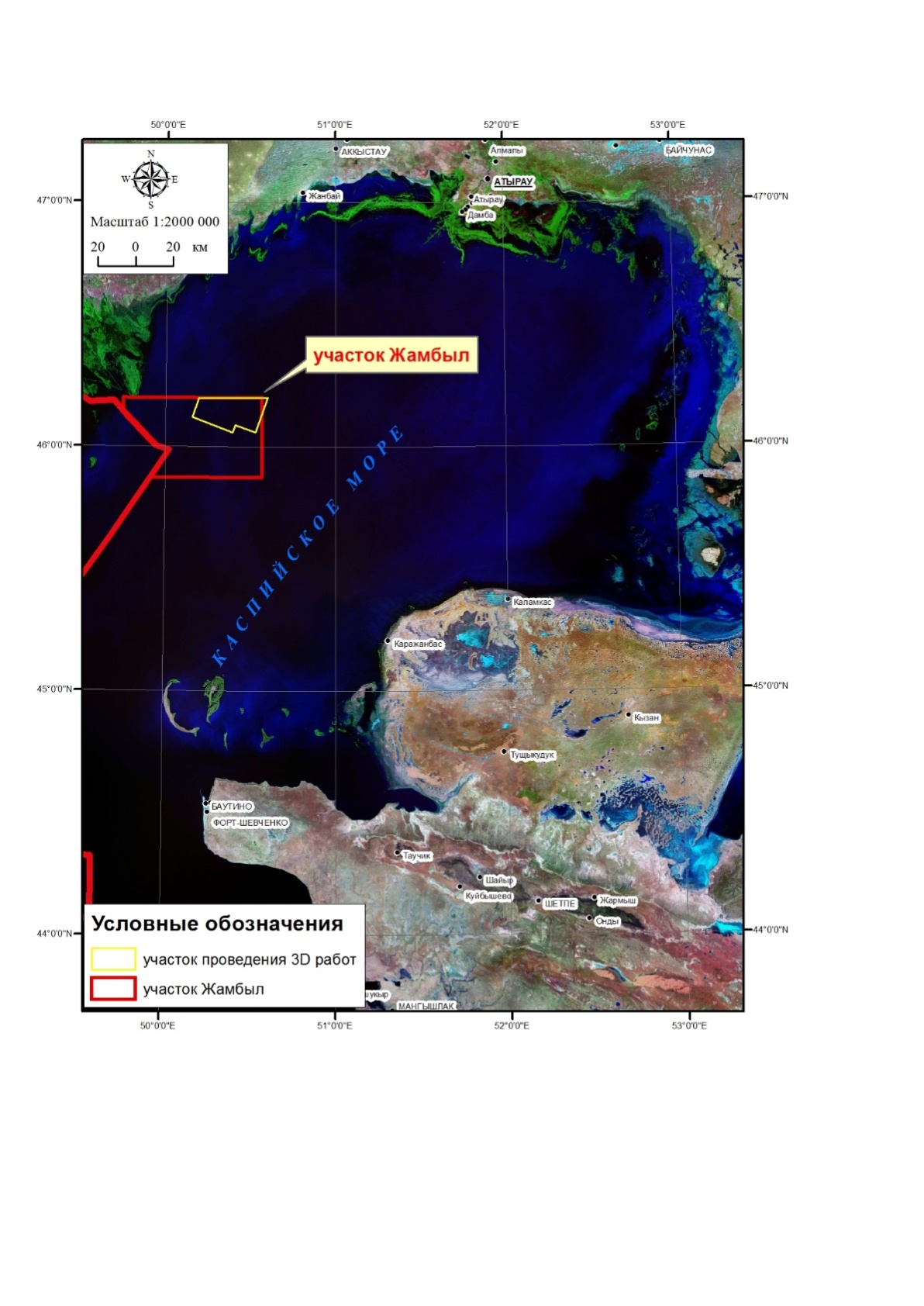 Рисунок 1. Схема расположения участка работ2. Объекты мониторингаВ процессе проведения инженерно-геологических изысканий (ИГИ) разнообразным видам воздействий будут подвергаться все компоненты окружающей среды, однако масштабы и интенсивность воздействий будут различны. На некоторые объекты воздействие будет минимальным либо их последствия не могут быть зафиксированы на современном уровне приборно-аналитической базы. Отдельные виды воздействий по своим последствиям будут приносить несомненный, но минимальный, не значимый ущерб, количественная оценка которого будет просто не целесообразной. В то же время, отдельные объекты, представляющие какую-либо ценность для сохранения биоразнообразия или имеющие важное значение для устойчивого существования сложившейся экосистемы, будут подвергаться реальным существенным воздействиям, последствия которых могут повлечь нарушение сложившегося биологического равновесия.ПЭМ при нефтяных операциях в казахстанском секторе Каспийского моря включает в себя проведение наблюдений за гидрометеорологическими параметрами, атмосферным воздухом, морскими, сточными и балластовыми водами, водами охлаждения, донными отложениями, бентосом, фитопланктоном, зоопланктоном, водной растительностью, ихтиофауной, орнитофауной, тюленями, отходами производства и потребления, физическими факторами (шум, вибрация, электромагнитное и ионизирующее излучения).В основном воздействия ИГИ характеризуются как точечные, кратковременные и по интенсивности незначительные, за исключением воздействия на бентос, которое характеризуется как значительное по интенсивности, но на весьма ограниченной площади. Однако, учитывая важность и ценность биоразнообразия вод моря, современную неустойчивость экосистемы моря, оказавшегося под воздействием многих техногенных факторов, характер и интенсивность воздействия должны быть проконтролированы.При проведении ИГИ будут задействованы геофизические суда, буровое судно (буровой понтон, малая самоподъемная буровая установка с судами сопровождения) и научно-исследовательское судно для проведения экологических мониторинговых наблюдений.План-график внутренних проверок ТОО «Жамбыл Петролеум» производственных объектов, привлекаемых к проведению ИГИ, приведен в таблице 2.1.Таблица 2.1	План-график внутренних проверокВ рамках внутренних проверок будет осуществляться контроль качества инструментальных измерений.Обеспечение качества инструментальных измерений осуществляется путем аудита оборудования на соответствие требованиям законодательства РК.Механизм обеспечения качества инструментальных измеренийВ соответствии с требованиями Интегрированной Системы Менеджмента (ISO 9001, 14000, 18000), качество инструментальных измерений обеспечивается выполнением следующих процедур:Обучение персонала, работающего с приборами.Контроль квалификации персонала.Использование приборов, сертифицированных в Республике Казахстан.Регулярные поверки приборов в специализированных компаниях (лабораториях) в соответствии с требованиями регламентов (инструкций по использованию приборов) и нормативно-законодательных требований.Ежедневные поверки (калибровки) приборов, требующих таких поверок.Строгое выполнение инструкций по пользованию приборами (регламентов).Постоянный контроль выполнения пунктов 1-4 руководителями подразделений.Внутренние аудиты по ИСМ в части контроля качества инструментальных измерений.Контроль со стороны Высшего Руководства.При необходимости, использование процедур внешнего контроля – параллельные измерения независимыми третьими сторонами.При проведении комплекса инженерно-геологических изысканий на структуре Жетысу участка «Жамбыл» весной 2018 г. планируется использовать следующие корабли:1. 	На первом этапе ИГИ – 2-а однотипных судна для инженерно-гидрографических работ и высокочастотной сейсморазведки (ВЧ МОГТ) типа «Меридиан» («Морион», «Морской Геотехник»);2. 	На втором этапе ИГИ – буровое судно типа «Изыскатель-1» (буровой понтон, малая самоподъемная буровая установка с судами сопровождения).Аналитический контроль за возвратными охлаждающими водами с указанных судов не входит в объем работ настоящей Программы ПЭМ, поскольку качество возвратных вод контролируется компанией-владельцем судов самостоятельно.3. Пространственные границы мониторингаПроведение инженерно-геологических изысканий весной 2018 г. планируется в пределах геологического отвода участка «Жамбыл» на площадке размером 3х3 км на структуре «Жетысу».На первом этапе ИГИ выполняются в масштабе 1:5000 и состоят из следующего комплекса исследований: эхолотирование (промер дна), гидролокация бокового обзора, магнитометрия, сейсмоакустическое профилирование и сейсмические работы высокого разрешения ВЧ МОГТ в пределах площадки 3х3 км. Наиболее значимое воздействие из этого перечня намечаемых работ на окружающую среду будет оказано при проведении сейсмических работ ВЧ МОГТ.Таким образом, площадь проведения мониторинговых работ на первом этапе ИГИ будет ограничиваться площадью проведения исследований на одной площадке 3х3 км.На втором этапе изысканий проводятся следующие виды исследований:Донный пробоотбор на площади 3х3 км, со сгущением пробоотбора на детализационной площадке 200х200 м;Бурение инженерно-геологических скважин;Статическое зондирование.Полный объем геотехнического бурения для площадки 200х200 м составит: 4 скважины глубиной 12 м, 1 скважина глубиной 75 метров (пилотная) и 2-е скважины статического зондирования глубиной 25 метров.Таким образом, площадь проведения мониторинговых работ на втором этапе ИГИ будет ограничиваться площадью бурения инженерно-геологических скважин на одной детализационной площадке размером 200х200 м.4. Виды исследованийПроизводственный мониторинг ИГИ на структуре «Жетысу» весной 2018 г. рекомендуется проводить по программе, которая применялась при ПЭМ на структурах «Жамбыл» и «Жетысу» в 2011 г., поскольку однотипность наблюдений позволяет создать систематизированную информационную базу, что значительно повышает точность сделанных на их основе прогнозов. Виды намечаемых исследований должны охватывать не только компоненты окружающей среды, на которые будет оказано воздействие, но также и гидрометеорологические условия. Последние совместно с теми или иными факторами техногенеза определяют суммарный эффект воздействия, а при некоторых условиях являются определяющими в изменении среды в конкретный промежуток времени, тем самым нивелируя эффект техногенного воздействия. Поэтому к общепринятому комплексу исследовательских работ добавлены регулярные наблюдения за метеоусловиями и гидродинамикой моря.Гидрометеорологические наблюденияизмерение температуры воздуха;измерение атмосферного давления;измерение влажности воздуха;определение направления и скорости ветра;визуальные наблюдения за облачностью;скорость и направление течений;волнение.Гидрофизические и гидрохимические наблюденияКонцентрация химических веществ в воде в данный момент времени в значительной степени определяется интенсивностью обмена водных масс. Чтобы верно определить характер воздействия от того или иного вида работ, необходимо вычленить из суммарного воздействия составляющую, обусловленную естественным водообменном. С этой целью необходимо ведение наблюдений за перемещением водных масс, скоростью и направлением течений.Гидрофизическое и гидрохимическое исследования морской водыДанные виды исследований рекомендуется проводить на всех мониторинговых станциях:определение минерализации (по электропроводности), температуры, мутности и прозрачности воды;определение кислородного режима (содержания растворенного кислорода);измерение водородного показателя (рН);измерение глубины воды;регистрация направления и скорости течений;концентрация биогенных элементов (соединения азота: NH4, NO2- + NO3-, общее содержание азота; общее содержание фосфора);концентрация тяжелых металлов (Al, As, Ba, Cd, Cr, Cu, Fe, Hg, Ni, Pb, V, Zn);общее содержание фенолов;СПАВ;общая концентрация углеводородов (ОКУ).В связи со значительными глубинами моря на участке проведения ИГИ, все гидрофизические показатели и гидрохимические параметры подлежат определению на двух горизонтах: придонном и приповерхностном.Гидрофизические и гидрохимические исследования донных отложенийПри наблюдении за донными отложениями будут определяться следующие параметры:гранулометрический состав;содержание органического углерода;окислительно-восстановительный потенциал (Еh) на глубине 1 см и 4 см от поверхности морского дна;содержание тяжелых металлов (Al, As, Ba, Cd, Cr, Cu, Fe, Hg, Ni, Pb, V, Zn);общее содержание фенолов;общая концентрация углеводородов (ОКУ);полиароматические углеводороды (ПАУ);микробиологические наблюдения:определение общего количества микроорганизмов;определение общего числа сапрофитов, актиномицетов и грибов;определение биомассы микроорганизмов;определение микроорганизмов;определение нефтеокисляющих микроорганизмов.Опробование проводится с поверхностного слоя донных отложений (0-2 см).Гидробиологические исследованияГидробиологическими исследованиями будут охвачены планктонные и бентосные организмы, а также ихтиофауна.МакрозообентосОпределяются:общая численность организмов;видовой состав (число и список видов);общая биомасса;количество основных групп и видов;доминирующие по численности и биомассе виды (состав количественно преобладающих видов зообентоса).Пробы будут отбираться из поверхностного слоя донных отложений (от 0 до ≥10 см).ПланктонПо фитопланктону определяются:общая численность клеток;общая биомасса;видовой состав (число и список видов);уровень сапробности.Отбор проб фитопланктона осуществляется путем забора воды в приповерхностном горизонте опробования через 1 м до глубины, равной 3-х кратной величине прозрачности.По зоопланктону определяются:общая численность организмов;видовой состав (число и список видов);общая биомасса; уровень сапробности;количество основных групп и видов;биомасса основных групп и видов.Отбор проб зоопланктона будет производиться методом вертикального тралового отлова по всей глубине от дна до поверхности воды.Ихтиологические исследованияопределение видового состава бенто-пелагических рыб;определение количественных характеристик ихтиофауны.РастительностьПо водной растительности определяются:флористический состав и структура фитоценозов;процент распространения видов в сообществах;проективное покрытие морского дна растительностью (%);структуры сообщества (вертикальная, горизонтальная);степень трансформации растительности.5. Методика проведения наблюденийВедение наблюдений за состояние окружающей среды при проведении ИГИ складывается из нескольких составляющих:Измерения метеорологических составляющих (температуры воздуха, атмосферного давления, скорости и направления ветра, измерение влажности и т.д.).Замера некоторых гидрофизических и гидрохимических параметров воды в полевых условиях.Отбора проб воздуха, воды, донных отложений для проведения в дальнейшем лабораторных исследований.Определение химических компонент воздуха, воды, донных отложений лабораторным путем.Для реализации первых трех пунктов, составляющих мониторинг, рекомендуются нормативно-законодательные и методические документы РК, приведенные в 
таблице 5.1. Данный перечень соответствует Указателю нормативных документов по стандартизации РК (Часть 2 Тематический указатель государственных стандартов, правил и рекомендаций РК. Часть 4 Информация о международных региональных и национальных стандартах и нормативных документах по стандартизации иностранных государств, разрешенных к применению на территории РК с 01.01.1995 г.) по состоянию на 1 января 2010 г., (утвержден Комитетом по техническому регулированию Министерства индустрии и торговли РК).Лабораторные исследования (четвертый пункт приведенного перечня задач мониторинга) проводятся по методикам, приведенным в реестре ГСИ РК Методики выполнения измерений, который ведется РГП «КазИнМетр» с 2000 г. Использование тех или иных методик для определения химических компонентов зависит от пределов обнаружения компонента тем или иным методом, а также от оснащенности лабораторий, привлекаемых для проведения химических анализов (области их аккредитации). Рекомендуемые методики приведены ниже в соответствующих таблицах в качестве общепринятых, хотя в последние годы в реестр включено большое количество новых методик. Их список, согласно реестра, достигает более 200 наименований.Гидробиологические исследования проводятся на основе следующих методических руководств:Методическое руководство по сбору и обработке материалов при гидробиологических исследованиях. Бентос и его продукция. Л., ГосНИОРХ, 1983.Руководство по методам гидробиологического анализа поверхностных вод и донных отложений, Л., 1983.Методическое руководство по сбору и обработке материалов при гидробиологических исследованиях. Фитопланктон и его продукция. Л., 1984.В соответствии с вышеизложенными нормативно-методическими документами при проведении мониторинга будут выполняться нижеописанные процедуры.Таблица 5.1	Перечень нормативных документов, применяемых при отборе проб и замерах в полевых условияхОтбор проб с целью обеспечения контроля качестваОтбор проб для обеспечения контроля качества проводится с целью выявления средств оценки точности лабораторных данных, эффективности очистки оборудования в полевых условиях и методик отбора проб.Контрольные (слепые) пробыСлепые пробы берутся для проверки точности аналитических исследований. Имеется в виду повторная проба с маркировкой «контрольная», чтобы сотрудники исследовательской лаборатории не знали, какую уже имеющуюся пробу дублирует эта проба. Как правило, применяется система фиктивных обозначений проб, согласующаяся с программой исследований, чтобы сотрудников лаборатории не смутил тот факт, что на анализ поступила повторная проба. Отбор таких проб происходит относительно открыто, из расчёта, что одна контрольная повторная проба отбирается с каждых 20 (5%) точек отбора проб. Если количество точек отбора проб составляет меньше двадцати, необходимо взять как минимум одну контрольную повторную пробу.Данный метод лабораторной оценки определяет способность лаборатории подготовить, проанализировать одну и ту же пробу и выдать схожие результаты, находящиеся в допустимом пределе. Это мера позволяет оценить «точность» лаборатории в единообразном выполнении соответствующих процедур при подготовке и анализе проб.Для целей данного исследования будут отобраны контрольные пробы на каждом этапе мониторинга;1 проба воды для определения ОКУ;1 проба донных отложений для определения ОКУ.Промытые пробыПромытые пробы используются для оценки эффективности очистки оборудования в полевых условиях. После очистки отдельной единицы оборудования, ее наполняют деионизированной водой (лабораторного качества), затем воду сливают в емкости для хранения проб для проведения лабораторных исследований. Либо делают смыв с очищенного оборудования и заливают его в емкости для проб. Этот метод позволяет определить, насколько эффективно проводится очистка оборудования.Лабораторный анализ следует выполнять в отношении веществ, определяемых при анализе проб в соответствии с программой исследований.С этой же целью проводят анализ дистиллированной воды, которой промывают оборудование между станциями отбора проб.Для целей данного исследования достаточно отобрать 1 пробу дистиллированной воды и 
1 пробу после промывки батометра при работах на каждом этапе мониторинга.6. Общие условия проведения мониторинговых морских исследованийПри проведении мониторинга морской среды при проведении инженерно-геологических изысканий учитывается специфика проводимых исследований.Для проведения морских исследований будет использовано научно-исследовательское судно, соответствующее требованиям, предъявляемых Заказчиком к проведению морских работ и охране здоровья, труда и окружающей среды.На борту арендуемого судна должны быть холодильная и морозильная установки, вместимости которой будет достаточной для хранения всех взятых проб до отправки в исследовательские лаборатории.На палубе судна, которое будет использоваться для морских исследований, имеется достаточное пространство для отбора и обработки ихтиологических проб.Пробы воды, донных отложений и биологического материала хранятся на судне отдельно от продуктов питания. На судне должны быть отдельные холодильные камеры для хранения проб и продуктов питания.Установка судна в заданной точке наблюдения в районе проведения исследования является допустимой на максимальном расстоянии 20 метров от «запланированной точки». Управление и позиционирование судов осуществляется с помощью приборов GPS (Глобальной системы позиционирования).Все координаты регистрируются и хранятся в соответствии со стандартами и требованиями Заказчика.Местонахождение каждой пробы осадка будет зафиксировано в полевом журнале. Если расстояние от «полевого» участка отбора проб до «опорной» станции превышает 20 метров, осуществляется повторная установка судна в заданную точку.6.1. Визуальные наблюденияВизуальные наблюдения проводятся в период мониторинга, включая:наличие любых плавучих нефтепродуктов или жирового пятна на поверхности воды;наличие или скопление водорослей на участке;данные, если таковые имеются, об увеличении мутности воды;наличие любого пенообразующего вещества или других веществ на морской поверхности.Данные каждого замера будут зафиксированы в дополнение к данным о местоположении судна и времени снятия показаний.6.2. Отбор проб морской водыИзмерения параметров и отбор проб морской воды проводятся согласно: ИСО 5667-3-2012 Качество воды. Руководство по консервации и обращению с пробами воды, СТ РК ИСО 5667-9-2013 Качество воды. Руководство по отбору проб морских вод, ISO 5667-2:1991 – Качество воды – Отбор проб – Часть 2: Руководство по методикам отбора проб, ГОСТ 17.1.5.04-81 Охрана окружающей среды. Гидросфера. Инструменты и приспособления для отбора проб, первоначальная обработка и хранение проб природной воды, ГОСТ 17.1.3.08-82 Правила контроля качества морских вод, на гидрологические, гидрофизические, гидрохимические параметры и качества морской воды.Пробы морской воды, предназначенные для лабораторных исследований (химических и биологических), отбираются с применением пробоотборника, открывающегося с помощью дистанционного управления на заданной глубине ниже поверхности. Перед отбором проб проводится полная дезактивация прибора.Потенциальный поставщик должен документально подтвердить наличие учётных записей на применение выше перечисленных ISO и Руководства по методам гидробиологического анализа поверхностных вод и донных отложений.Для хранения проб будут применяться специальные ёмкости.Методы определения и пределы обнаружения ЗВ в морской воде приведены в таблице 6.1.Таблица 6.1	Методы и пределы обнаружения ЗВ в морской водеПримечание:В соответствии с пунктом 4.10. ГОСТа Р 51232-98 применяемый метод контроля должен иметь нижнюю границу диапазона определяемых содержаний не более 0,5 ПДК.6.3. Отбор проб донных отложенийИсследования донных отложений проводятся согласно: СТ РК ИСО 5667-12-2013 Качество воды. Руководство по отбору проб донных отложений, ИСО 5667-15-2009 Качество воды. Руководство по консервации и обработке проб осадков и донных отложений, СТ РК ИСО 5667-19-2013 Качество воды. Руководство по отбору проб донных отложений на морских участках и ГОСТ 17.1.5.01-80 «Гидросфера. Общие требования к отбору проб донных отложений водных объектов для анализа на загрязненность».При проведении исследований окружающей среды в Северном Каспии обычно применяют черпаковые пробоотборники для отбора проб донного осадка для химических, физических и биологических анализов.Для отбора донных осадков должны применяться дночерпатели (черпаки), которые охватывают участок площадью 0,1 м2.Ёмкости для проб, методы консервации, условия и продолжительность хранения всех проб донных отложений, отбираемых в ходе мониторинговых исследований должны соответствовать требованиям нормативных документов.Потенциальный поставщик должен документально подтвердить наличие учётных записей на применение выше перечисленных ISO и Руководства по методам гидробиологического анализа поверхностных вод и донных отложений.6.3.1. Пробы для химических и физических анализовОтбор углеводородных проб осуществляется с верхнего слоя осадка (0-2 см) с помощью металлических ковшей путем соскоба с четвертой части поверхности. Для определения содержания алифатических и ароматических углеводородов в донных осадках берётся проба весом 200-250 г мокрого веса.Отбор проб тяжелых металлов с верхнего слоя осадка (0-2 см) производится с помощью пластикового ковша одноразового использования путем соскоба с четвертой части новой поверхности (требуется приблизительно 200-250 г мокрого веса). Проба помещается в маленький самозаклеивающийся полиэтиленовый мешок, который затем укладывается в двухслойный полиэтиленовый мешок.Отбор проб фенолов аналогичен отбору проб тяжелых металлов.Отбор проб для гранулометрического анализа производится с применением пластиковых ковшей, используемых для отбора проб тяжелых металлов/фенолов путем соскоба с оставшейся части поверхности осадка (приблизительно 200-300 г мокрого веса).Персонал, занятый на полевых работах, проходит предварительное тщательное обучение методам обнаружения и предотвращения потенциальных источников загрязнения химических проб (например, выхлопы двигателя, трос лебедки, палубные поверхности, лед, используемый для охлаждения).Пробоотборники и приспособления, непосредственно контактировавшие с химическими пробами, должны быть сделаны из не загрязняющих материалов (например, пластмассы, стекла, высококачественной нержавеющей стали и/или тефлона) и будут проходить тщательную очистку между участками отбора проб.Для хранения будут применяться специальные емкости.6.3.2. Окислительно-восстановительный потенциал (редокс-потенциал)Измерение окислительно-восстановительного потенциала осадков производится в полевых условиях с помощью переносного измерительного прибора милливольтметра.Измерения окислительно-восстановительного потенциала осадков выполняются на глубине пробы 1 и 4 см, предварительно удалив всю избыточную морскую воду. Показания снимаются спустя примерно 20 секунд. Необходимо отметить, что значения редокс-потенциала зависят от температуры осадка, поэтому значения температуры также необходимо записывать.Полевые показания окислительно-восстановительного потенциала (E0) конвертируются в значения Eh (редоксипотенциал относительно водородного электрода) с помощью следующей формулы (12.1):Eh = E0 + 203 – 0,76(T-25),					 (12.1)где 	T – температура (в градусах Цельсия) осадка.Методы определения и пределы обнаружения ЗВ в донных отложениях приведены в таблице 6.2.Таблица 6.2	Методы и пределы обнаружения ЗВ в донных отложениях6.4. Морские исследования флоры и фауны6.4.1. Отбор образцов водной растительностиОсновным методом сбора данных о видах водной растительности при проведении мониторинговых исследований является поперечный отбор проб, то есть траление по установленному маршруту. Во время траления необходимо фиксировать скорость судна и время перемещения, обычно с интервалом 10 минут. Растительная масса, захваченная траловой сетью, сортируется по видам, взвешивается, высушивается на открытом воздухе и затем повторно взвешивается. Плотность растительной массы рассчитывается в граммах на квадратный метр на основе общей площади отбора проб (покрытое расстояние умножается на ширину траловой сети).В описании биологического сообщества водной растительности указывается:общее состояние фитоценоза;видовой состав;распространенность видов;пространственное распределение (однородное, точечное, группами, т.д.);вертикальное распределение;прогнозируемая площадь покрытия (общую для всех растений и для каждого отдельного вида).Кроме того, в описаниях следует указывать характеристики роста фитоценоза, глубину (у верхней и нижней границы, если они различаются); температуру воды: придонную и поверхностную, визуальное определение свойств донного осадка (а также аналитические результаты лабораторных анализов химических составляющих).6.4.2. Отбор проб фитопланктона и зоопланктонаОтбор проб фитопланктона и зоопланктона осуществляется с целью получения следующих данных о структуре и количестве видов:численность основных видов и групп;общая численность биологического сообщества;биомасса основных видов и групп;общая биомасса;состав господствующих видов;распределении фитопланктона и показателям видового разнообразия (например, преобладание, равное распределение, Маргалеф (Margalef), Шэннон-Уивер (Shannon-Wiever)).Отбор проб фитопланктона и зоопланктона будет производиться согласно требованиям стандарта ISO 5667-2:1991 – Качество воды – Отбор проб – Часть 2: Руководство по методикам отбора проб.Пробы фитопланктона будут отбираться с применением батометра, что обеспечит нужную глубину отбора, согласно Технической спецификации.Пробы зоопланктона будут отбираться с помощью сеток Джеди (Juday). Сеть Джеди эффективна качественной характеристики видов.Пробы фитопланктона фиксируются в 2-процентном растворе формалина.Пробы зоопланктона фиксируются в 4% растворе формалина.6.4.3. Отбор проб макробентосаОтбор проб бентоса производится черпаками или дночерпателями с фиксированной площадью захвата. Берутся пробы поверхностного осадка (минимальная глубина 10 см) и вышележащего слоя воды.Отбор проб бентоса и консервация будут проводиться, согласно требований «Методического руководства по сбору и обработке материалов при гидробиологических исследованиях. Бентос и его продукция. Л., ГосНИОРХ, 1983».6.4.4. Отбор образцов рыбЛов бенто-пелагических рыб производится с применением бимтрала. Данный метод отвечает общим требованиям стандарта ISO 5667-2:1991 – Качество воды – Отбор проб – Часть 2: Руководство по методам отбора проб. Целью отбора ихтиологических проб является сбор данных о структуре видов, данных о поле, возрасте, массе, распространении и размере видов.Траление будет проводиться с применением бимтрала со следующими характеристиками: высота рамы 0,8 м, длина – 2 м, длина мешка – 6 м, размер ячейки – 6-8 мм. Продолжительность траления будет составлять 10-15 минут в зависимости от свойств осадка.Весь улов, попавший в бимтрал, сортируется на палубе судна, затем материал раскладывают в емкости, обычно согласно общей классификации до основной сортировки. Всю рыбу и большинство беспозвоночных классифицируют по таксономическим признакам, согласно полевым инструкциям. Виды рыбы и беспозвоночных, которые невозможно классифицировать в полевых условиях, должны быть направляются в лабораторию для дальнейшей идентификации.Общие положения по обеспечению контроля качества Необходимо отметить, что данные о донной рыбе и беспозвоночных (идентификация видов, установление численности, биомассы и длины тела) в существенной степени зависят от методов отлова.При проведении ихтиологических исследований будут выполняться установленные правила отбора проб (образцов). Будут выполняться типовые процедуры тралового лова в целях отбора сопоставимых образцов. Обязательно будет проводиться учет скорости и продолжительности буксировки.6.4.5. Наблюдения за птицами и тюленямиНаблюдения за птицами и тюленями будут вестись непосредственно в процессе мониторинговых работ. Будут вестись определение численности, путей перемещения и поведенческой реакции животных.6.5. Методы лабораторного анализа биологических проб6.5.1. Водная растительностьЛабораторный анализ обычно не требуется.6.5.2. ФитопланктонПосле доставки в лабораторию пробы фитопланктона отстаиваются для осаждения
3-4 дня. Затем вода над осадком отсасывается до 5 см3. Идентификация водорослей производится под микроскопом по определителям: Забелина и др., 1951; Голлербах и др., 1953; Прошкина, Макарова, 1968; Асаул, 1975.Просчет клеток и колоний водорослей проводится в счетной камере Нажотта, объемом 0,1 мм. Расчет численности ведется в миллион клеток на 1 м3 воды. Масса клеток устанавливается методом объемов. Перемножением ее на численность определяется биомасса видов, групп и сообщества в мг или г/м3.6.5.3. ЗоопланктонЖивотные планктона идентифицируются по определителям гидрофауны (Атлас беспозвоночных Каспийского моря, 1968; Определитель фауны Черного и Азовского морей, 1969; Кутикова, 1970; Определитель пресноводных беспозвоночных..., 1977, 1995). Подсчет численности зоопланктона проводится в камере Богорова, индивидуальная масса особей определяется по уравнениям линейно-весовой зависимости на основе промеров. Численность и масса животных рассчитывается в тыс. экз/м3 и мг/м3. Степень сложности планктонных сообществ устанавливается индексом Шеннона-Уивера.6.5.4. МакрозообентосВ лаборатории животные выбираются из повторно промытого грунта. Идентификация производится под микроскопом по определителям (Атлас беспозвоночных Каспийского моря, 1968; Определитель фауны Черного и Азовского морей, 1968, 1969, 1972; Определитель пресноводных беспозвоночных..., 1977, 1995; Панкратова, 1983). Численность животных определяется счетным методом, масса – взвешиванием на торзионных и чашечных весах. Расчет численности и биомассы ведется в экз./м2 и мг/м2. При оценке сложности структуры ценоза используется информационный индекс Шеннона-Уивера.6.5.5. ИхтиофаунаВ лабораторных условиях проводится биологический анализ и видовая идентификация рыб из уловов донного трала.Видовая идентификация устанавливается по сводкам «Рыбы Казахстана», 1986-1992. Биологический анализ рыб проводился по показателям и методикам, принятым в РК (Правдин, 1966). Возраст рыб определялся под бинокулярном МБС по общепринятым методикам (Правдин, 1966; Чугунова, 1959). При определении зрелости рыб использовалась общепринятая шкала зрелости (Правдин, 1966).6.5.6. Птицы и тюлениЛабораторная обработка не требуется.7. Объемы и порядок проведения мониторинговых наблюденийОсновными производственными операциями, потенциально способными оказать воздействие на компоненты морской среды, являются на первом этапе ИГИ только сейсмические исследования, на втором этапе – бурение мелких инженерно-геологических скважин. Оказываемые ими воздействия различаются как по характеру источников воздействия, так и по их направленности, в связи с чем, мониторингу подлежат оба вида операций.7.1. Сейсмические работы ВЧ МОГТПри сейсмических работах основным действующим фактором является ударная волна, генерируемая пневмоисточником, воздействующая на фито- и зоопланктон, возможно, на гидрохимические свойства воды, а также эффект отпугивания на рыб. На донные отложения и бентос при глубинах акватории площадки проведения ИГИ на структуре «Жетысу» (3,5-4,5 м) воздействие не прогнозируется.Наблюдения за воздействием ударной волны будут выполнены в двух сериях на всех станциях наблюдений из-за маленькой площади участка и не возможности проводить экологический мониторинг в период проведения сейсморазведочных работ, а именно перед воздействием и после воздействия.Гидрохимические и гидрофизические свойства морской водыВоздействие на гидрохимические и гидрофизические свойства морской воды сейсмических работ рекомендуется изучать путем отбора и анализа двух серий проб: перед воздействием и после воздействия. Так как концентрации химических элементов в морской воде определяются режимом смены водных масс, необходимо, чтобы временной промежуток между сериями «до воздействия» и «после воздействия» был как можно короче.Отбор проб воды будет осуществляться в пределах площадки 3х3 км на двух горизонтах опробования: придонном и приповерхностном на 4 станциях мониторинга и 1 фоновой станции перед воздействием и после воздействия.Общий объем проб – 20.Общий объем контрольных проб на ОКУ – 1.Общий объем промывных проб – 2.ФитопланктонОтбор проб фитопланктона будет производиться одновременно с отбором проб морской воды до и после воздействия пневмоимпульсов.Поскольку фитопланктон обитает только в приповерхностном освещенном слое воды, то рекомендуется отбор проб проводить в слое воды равном 3-х-кратному слою прозрачности через 1 м с усреднением общей пробы и отбором 1 литра усредненной пробы для проведения анализа.Общий объем проб – 10.ЗоопланктонОтбор проб зоопланктона, также, как и фитопланктона, будет производиться одновременно с отбором проб морской воды до и после воздействия пневмоимпульсов.Опробоваться будет весь столб воды (тотальный облов). Общий объем проб – 10.ИхтиофаунаВоздействие ударной волны пневмоимпульса будет исследоваться с точки зрения изменения поведенческой реакции пелагических рыб.Поведенческая реакция пелагических рыб на проводимые работы будет оцениваться по результатам сетепостановок в районе проведения работ до и после воздействия.В процессе ихтиологических исследований рыбу будут отлавливать активным орудием лова – бимтралом.Воздействие пневмоисточников на донных рыб будет оцениваться по результатам отлова бимтралом до и после воздействия. Временной промежуток между тралениями в точке наблюдения будет зависеть от технической возможности проведения этих работ без ущерба качеству сейсмических исследований, но, в любом случае, он должен быть минимально возможным.Донные рыбы на всех станциях отлавливаются бимтралом со следующими характеристиками: высота рамы – 0,8 м, длина – 2 м, длина мотни – 6 м, ячея в кутце – 2 мм. Продолжительность траления, как правило, составляет 10-20 минут, продолжительность траления порядка 500 м, скорость траления в значительной степени зависит от силы и направления ветра, в среднем составляет 3,0 км/час. Учитывая значительное расстояния между станциями, трал опускается за 250 м до станции, маршрут траления проходит через станцию и поднимается через 250 м от нее.Весь улов бимтралом обрабатывается немедленно после подъема.В уловах бимтралом производится определение видового и количественного состава донных рыб, фиксируется количество крабов, мидий, мезид и т.д., производится определение размеров выловленных рыб.Общий объем траления – 6 (2 станции мониторинга и 1 фоновая станция до и после воздействия).Птицы и тюлениПри проведении работ с геофизического судна будет фиксироваться поведенческая реакция птиц и тюленей на движение судов и их реакция на пневмоимпульсы.Предлагаемая схема расположения мониторинговых станций наблюдения при производстве сейсмики ВЧ МОГТ в пределах площадки проведения ИГИ (3 х 3 км) на структуре «Жетысу» на первом этапе проведения ИГИ весной 2018 г. приведена на рисунке 2.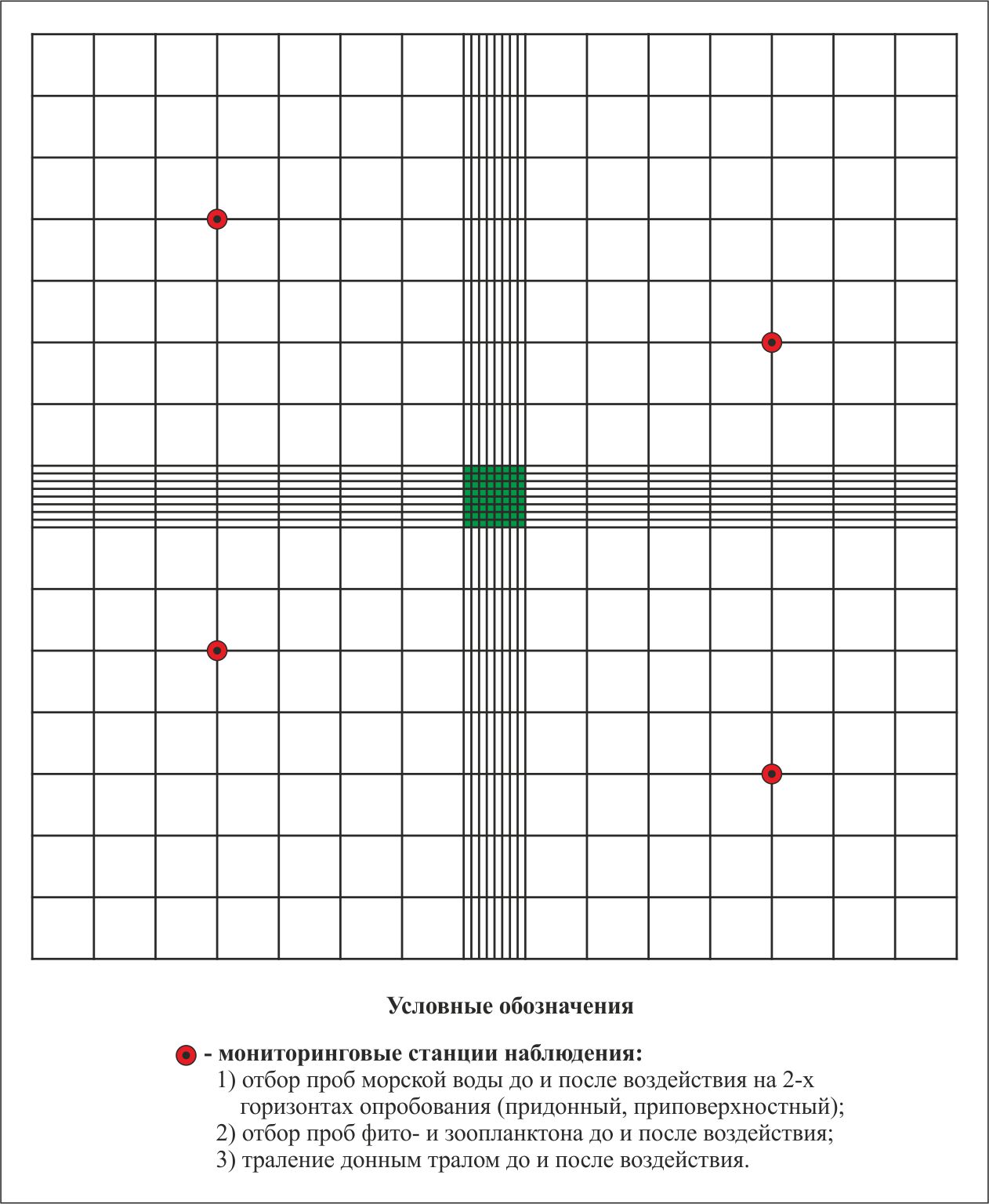 Рисунок 2. Предлагаемая схема расположения мониторинговых станций наблюдения при производстве сейсмики ВЧ МОГТ в пределах площадки проведения ИГИ (3х3 км)
на первом этапе проведения ИГИ на структуре «Жетысу»7.2. Проведение буровых работМониторинговые наблюдения за буровыми работами 2 этапа ИГИ, из-за небольших размеров площадки бурения и отсутствия технологической возможности отбирать пробы в период бурения скважин, рекомендуется проводить как до начала бурения, так и непосредственно сразу после его окончания по сети мониторинговых станций наблюдения только на площадке 100х200 м, представленных на рисунке 2.1 и 1 фоновой станции.На всех станциях производятся визуальные, гидрометеорологические и гидрологические наблюдения, определение параметров воды с помощью полевого зонда «Horiba», а также наблюдения за птицами и тюленями.Гидрохимические и гидрофизические свойства морской водыВоздействие проходки скважин на гидрохимический состав воды будет определяться до и после бурения путем отбора проб непосредственно в точках бурения 6 инженерно-геологических скважин. Всего 6 станций мониторинга и 1 фоновая станция.Опробование будет проводиться на двух горизонтах опробования, общий объем проб – 28.Общий объем контрольных проб на ОКУ – 2;Общий объем промывных проб – 4.Донные отложенияВоздействие на донные отложения будет исследоваться в две серии: перед началом и после окончания проходки скважин.Отбор проб будет проведен непосредственно в точке бурения 6 инженерно-геологических скважин: 1-й пилотной на месте расположения ротора ПБУ, 4-х, заложенных по контуру ПБУ и 1-й скважины статического зондирования – всего 7 точек опробования (рисунок 3). Всего будет отобрано 14 проб.Общий объем контрольных проб на ОКУ – 2.БентосПространственно точки отбора проб бентоса будут совпадать с точками отбора донных проб. Отбор будет проводиться в 2-е серии: до и после воздействия. Наряду с оценкой травмируемости, при обработке проб донных организмов будет сделан акцент на изменение видового состава и численности после окончания бурения. Всего объем проб – 14.Отбор проб фито- зоопланктона, отлов рыбы и наблюдений за растительностью не п.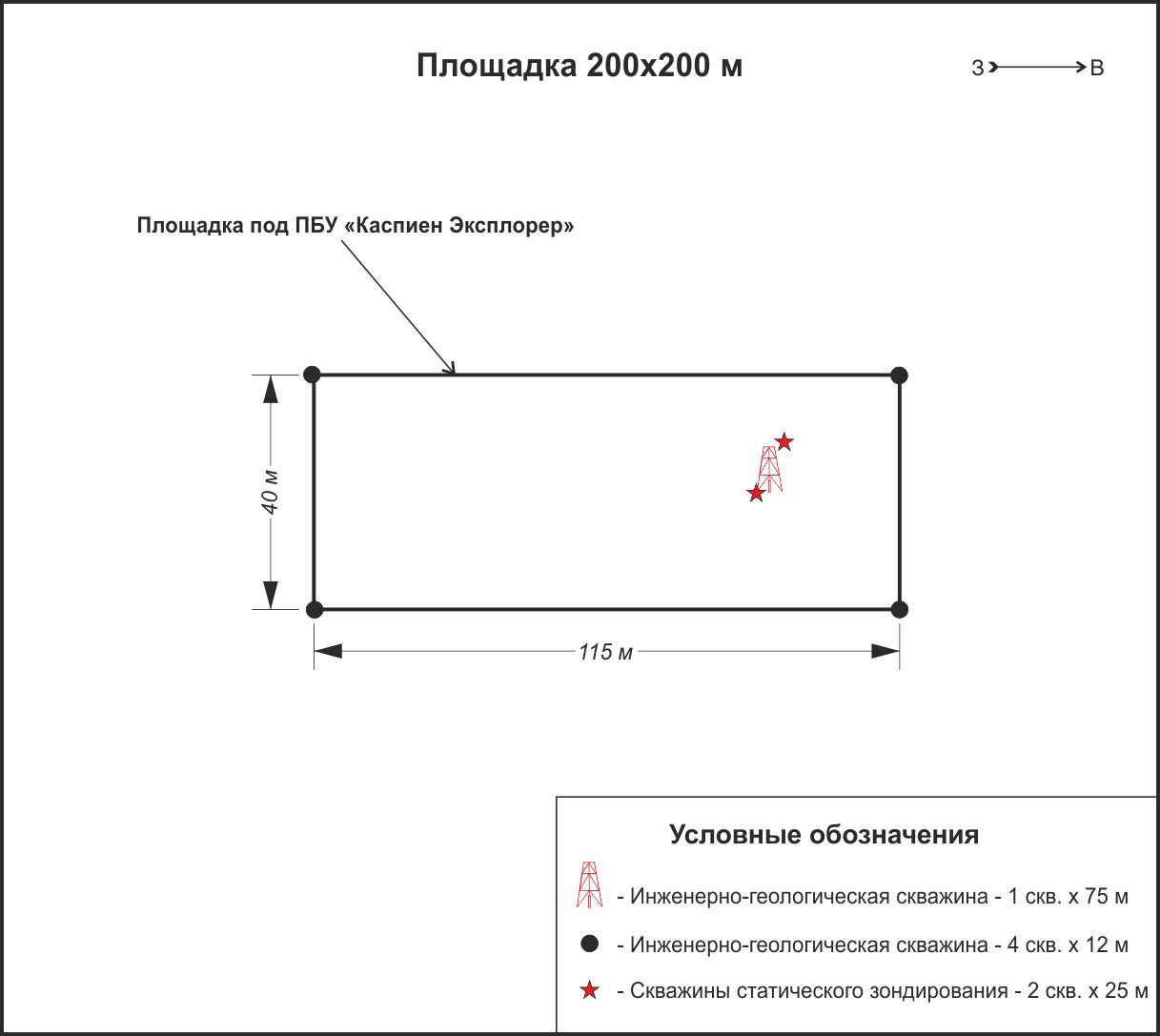 Рисунок . Расположение станций производственного мониторинга 
до и непосредственно после проведения 2 этапа ИГИ на площадке1200х200 м 
структуры «Жетысу» 2018 г.Объем наблюдений и отбора проб при производстве работ 1 и 2 этапов ИГИ на структуре «Жетысу» весной 2018 г. сведен в таблицы 7.1-7.2.Таблица 7.1	Количество проб и объемы определений при проведении мониторинговых наблюдений работ 1 этапа ИГИ (до и после воздействия)Таблица 7.2	Количество проб и объемы определений при проведении мониторинговых наблюдений работ 2 этапа ИГИ (до и после воздействия)8. Мониторинг аварийных ситуацийПри возникновении чрезвычайной ситуации Недропользователь обязан в течение 2 часов сообщить о ней в заинтересованные компетентные органы в зависимости от вида чрезвычайной ситуации.Мониторинг при возникновении чрезвычайной ситуации должен включать оперативные наблюдения за всеми параметрами окружающей среды, которые подвергаются воздействию в результате аварии. Начало мониторинга должно быть начато немедленно после чрезвычайного происшествия силами Геофизического или Бурового подрядчика. В связи с этим, подрядчик должен предусмотреть наличие персонала и необходимого оборудования для проведения наблюдений на начальной стадии развития чрезвычайной ситуации, что должно быть отражено в Контракте на проведение геофизических исследований.Программа мониторинга при возникновении чрезвычайной ситуации должна являться составной частью Плана ликвидации чрезвычайных ситуаций (разлив нефтепродуктов, пожар и т. д.), разработанного компанией – недропользователем.Программа мониторинга при чрезвычайных ситуациях должна быть разработана в тесном взаимодействии с геофизическим подрядчиком, с учетом наличия в регионе соответствующих служб, способных проводить необходимые специализированные исследования в экспресс-режиме, времени развертывания наблюдений, наличия технических средств, материалов и реагентов для ликвидации последствий.В программе мониторинга чрезвычайных ситуаций должны быть четко определены виды и объемы наблюдений, их объем и частота должны быть такими, чтобы обеспечить надежную информацию для контроля за ситуацией.У  также должны быть сценарии возможных чрезвычайных ситуаций, в соответствии с которыми экологическая служба  будет разворачивать наблюдения. При возникновении чрезвычайной ситуации  должен немедленно поставить в известность При аварийном разливе нефтепродуктов при аварии с привлекаемыми судами, программы мониторинга обстановки и мониторинга окружающей среды должны включать следующие сведения:место и время разлива нефтепродуктов;время прекращения аварийного разлива;источник разлива;масштаб разлива (объем разлитого нефтепродукта или его оценка по площади нефтяного пятна и толщине пленки);направление, сила ветра, высота волн, температура воды;данные отбора проб воды.Поскольку планируемые геофизические исследования будут сопровождаться мониторинговыми наблюдениями с научно-исследовательского судна, то при возникновении аварийной ситуации, связанной с разливом, мониторинг аварийной ситуации целесообразно проводить с этого же судна. При его отсутствии на начальном этапе аварийного мониторинга может быть задействовано аварийно-спасательное судно.При аварийном разливе нефтепродуктов наиболее подверженными воздействию будут гидрохимические параметры морской воды. Таким образом, мониторинговые наблюдения в период образования и ликвидации разлива должны включать в себя как метеорологические наблюдения, так и химический анализ отобранных в различных точках проб воды для определения суммарного содержания нефтепродуктов.При локализации разлива в пределах огороженной бонами зоны, отбор проб рекомендуется проводить минимум в 4 точках за боновыми заграждениями. Пробы рекомендуется отбирать с интервалом в 2-4 часа до полной ликвидации разлива.При проникновении разлива за боновые заграждения измерение площади разлива проводится визуально или с помощью аэрофотосъемки. В практике оперативных оценок используют бальные шкалы, позволяющие в первом приближении провести оценки масштабов разлива (таблица 8.1).Таблица 8.1	Шкала визуальной оценки степени загрязненности воды нефтью и нефтепродуктамиВ этом случае отбор проб нефтезагрязненной воды рекомендуется отбирать с 4-х сторон по периферии нефтяного пятна с периодичностью 2-4 часа до его локализации.При достижении пятном береговой линии отбор проб рекомендуется осуществлять со стороны акватории моря вдоль загрязненной полосы в 4-5 точках.После завершения ликвидации разлива нефти необходимо провести завершающий экологический мониторинг в полосе движения пятна розлива и в прибрежной зоне, который должен включать мониторинг всех как биотических, так и абиотических компонентов окружающей среды. Отбор проб донных отложений, прибрежных почв и, в особенности, проб воды должен быть направлен на оценку содержаний полиароматических соединений, которые токсичны даже при концентрациях 10-7 – 10-10 по массе.Объемы опробования при мониторинге аварийного разлива нефтепродуктов будут зависеть от объема и продолжительности разлива, поведения пятна, метеорологической обстановки и ряда других факторов и должны определяться Группой Координации Аварийных Работ для конкретной обстановки.9. ЛАБОРАТОРНО-АНАЛИТИЧЕСКИЕ ИССЛЕДОВАНИЯОбработку проб атмосферного воздуха, морской воды и донных отложений необходимо проводить согласно методикам, внесенным в реестр МВИ РК. Анализ всех отобранных проб проводить в аккредитованных лабораториях. По результатам полевых исследований подготавливаются информационный и заключительный отчеты. 10. СОСТАВЛЕНИЕ ОТЧЕТА ПО РЕЗУЛЬТАТАМ ИССЛЕДОВАНИЙПодготовленный Отчет передается Заказчику для проверки, внесения замечаний и предложений, а в последующем и утверждения. При наличии замечаний Потенциальный поставщик в 10-ти дневный срок их устраняет. Заключительный отчет в бумажной и электронной копиях представляется в 3 (трех) экз. на русском языке при необходимости для Государственных уполномоченных органов, в случае замечаний со стороны уполномоченных государственных органов вносит изменения, предварительно ознакомив с ними Заказчика.Предварительный отчет (Полевой) по мониторингу на бумажном и магнитном носителях представляется Заказчику на рассмотрение в течение 14 дней по окончании мониторинговых работ. Заказчик в течение 5 дней рассматривает и выдает необходимые замечания и предложения по полевому отчету. Потенциальный поставщик вносит необходимые изменения и дополнения в течение 5 дней. Предварительный вариант Заключительного Отчета представляется Заказчику с презентацией Отчета не позднее  г.11. ПОРЯДОК ПРОВЕДЕНИЯ КОНТРОЛЯ ЗА ВЫПОЛНЕНИЕМ РАБОТ И УСЛУГ должен разработать график проведения работ и представить  в течение одной недели с даты подписания договора.  извещает  о начале проведения полевых работ за 5 дней до их начала.  приступает к выполнению работ после подписания акта готовности  к оказанию Услуг, подписанного .  представляет отчеты о проведении полевых работ ежедневно, о проведении анализов проб – еженедельно Уполномоченному Представителю  по электронной почте согласно формам .Представитель  имеет право участвовать в проведении полевых работ и контролировать ход их выполнение.12. ТРЕБОВАНИЕ К ЛАБОРАТОРИИ И ОБОРУДОВАНИЮ ДЛЯ ПРОВЕДЕНИЯ МОНИТОРИНГА ИНЖЕНЕРНО-ГЕОЛОГИЧЕСКИХ ИЗЫСКАНИЙ НА УЧАСТКЕ «ЖАМБЫЛ»-наличие собственной аккредитованной лаборатории, или/и договор о выполнении аналитических работ (услуг) организацией, имеющей в своем составе специализированную аккредитованную лабораторию;-предоставить и иметь в наличии область аккредитации испытательной лаборатории, подтверждающая наличие у лаборатории прав на проведение отбора и анализа проб: морских (природных) вод, донных отложений, атмосферного воздуха, биологического материала;-предоставить и иметь в наличие необходимые средства измерений и испытательное оборудование, сертифицированное к применению на территории Республики Казахстан в соответствии с действующим законодательством в области обеспечения единства измерений, а именно: перечень необходимых средств измерений и испытательного оборудования необходимые для проведения мониторинговых работ согласно таблице 11.1, утверждённый руководством компании, сертификат (свидетельство) о госповерке прибора, оборудования и иных средств измерений, сертификат об утверждении типа средств измерений, выданный Комитетом по техническому регулированию и метрологии Министерства индустрии и торговли РК; -наличие утвержденных и метрологически аттестованных методик выполнения измерений, утвержденных инструкций по отбору и подготовке проб морских вод, донных отложений и атмосферного воздуха, а именно указать в таблице 11.2: перечень утвержденных и метрологически аттестованных методик выполнения измерений, утвержденных инструкций по отбору и подготовке проб морских вод и донных отложений, атмосферного воздуха, утверждённый к применению на территории Республики Казахстан;потенциальный поставщик должен документально подтвердить наличие учётных записей на применение выше перечисленных ISO и Руководства по методам гидробиологического анализа поверхностных вод и донных отложений;-соответствие помещения (санузел, вытяжные устройства);-состояния производственных факторов (замеры СЭС) в каждом помещении проведение замеров освещенности, шума, хим. факторов и др. и результаты должны соответствовать нормам. Проведение аэродинамических испытаний на вытяжку, необходимо иметь обязательное заключение (соотв./несоот.) СЭС.-приборы и оборудование (наличие в Госреестре, поверка);-хим. реактивы и вспомогательные материалы (сроки);-применяемые методы испытаний (наличие в реестре);-наличие специалистов (квалификация).Аналитическая лаборатория должна иметь как минимум следующее оборудование, или аналогичное, с характеристиками, представленными ниже в таблице 11.1 (диапазон измерений, погрешность).Таблица 12.1 Спецификация оборудованияТаблица 12.2 Методы проведения производственного мониторинга ликвидированной скважины и экологических исследований13. СВЕДЕНИЯ ПО ОЗТОССогласно пункту 10.18. Раздела ОЗТОС настоящего Договора, заинтересованные в поставке товаров и/или оказании услуг потенциальные поставщики при подготовке конкурсных заявок в обязательном порядке предоставляют информацию в области ОЗТОС, заполняя таблицу 13.1, представленную ниже. Отсутствие или неполное предоставление запрашиваемых сведений может послужить основанием для отклонения такой заявки.Таблица 13.1 Сведения по ОЗТОСПриложение №3к Договору №__________ от __ ______ 2018г Приложение 4к Договору № _________ от «__» _____ 2018г.ТАБЛИЦА ЦЕН И ТАРИФОВПриложение 5к Договору №___________от «___» _________ 2018г.ГРАФИК ОКАЗАНИЯ УСЛУГпо проведению Приложение № 6ФОРМА                                                                                                                                                                                      к Договору №_______от «__» _____ 2018г.Отчетность по местному содержанию в работах и услугахДоля местного содержания рассчитывается согласно Единой методики расчета организациями местного содержания,утвержденной Приказом Министра по инвестициям и развитию РК по 30 января 2015 года № 87,  по следующей формуле: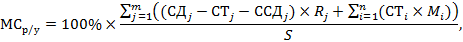 Доля местного содержания (%):													____________________________ М.П.													Ф.И.О. руководителя, подпись**МСр/у  = ___________** указывается итоговая доля местного содержания в договоре в цифровом формате до сотой доли (0,00)				_______________________________________________Ф.И.О. исполнителя, контактный телефонПриложение №7к Договору №__________  от  ___ ______ 2018гна услуги по ПЭМ Приложение 50к приказу Министра финансовРеспублики Казахстан от20 декабря 2012 года № 562Форма Р-1  Договор (контракт) (Наименование договора) № __________ «____»____________ 20 __ г.Сведения об использовании запасов, полученных от заказчика_______________________________________________________________________________________________________наименование, количество, стоимостьПриложение: Перечень документации, в том числе отчет(ы) о маркетинговых, научных исследованиях, консультационных и прочих услугах (обязательны при его (их) наличии) на _______________ страниц*Применяется для приемки-передачи выполненных работ (оказанных услуг), за исключением строительно-монтажных работ.**Заполняется в случае, если даты выполненных работ (оказанных услуг) приходятся на различные периоды, а также в случае, если даты выполнения работ (оказания услуг) и даты подписания (принятия) работ (услуг) различны.***Заполняется в случае наличия отчета о научных исследованиях, маркетинговых, консультационных и прочих услугах. «Жамбыл учаскесінде  ұңғымаларының құрылысты алдында ИГІ экологиялық мониторинг» бойынша қызметтерді сатып алу туралы№ _________ ШартЖарғы негізінде әрекет ететін Бас директор Хожалепес Тәжіманұлы Елеусінов мырзаның танытуындағы әрі қарай «» деп аталатын«ҚазМұнайГаз» ұлттық компаниясы» АҚ және «Жамбыл Петролеум» ЖШС арасындағы  2016 жылғы 01 қыркүйектегі  № 411 Операторды тарту туралы келісімнің (бұдан әрі – ОТК) негізінде, 21.04.2008 жылғы №2609 көмірсутекті шикізатқа барлау жүргізу келісімшарты бойынша Оператор болып табылатын, «ҚазМұнайГаз» ұлттық компаниясы» АҚ (бұдан әрі – Жер қойнауын пайдаланушы) атынан және тапсырмасы бойынша қызмет ететін  бұдан әрі «Тапсырысшы» деп аталатын «Жамбыл Петролеум» ЖШС, бір жағынан және ____ негізінде әрекет ететін ____________ танытуындағы әрі қарай «Орындаушы» деп аталатын __________________, екінші жағынан, бұдан әрі бірге алғанда Тараптар, жеке алғанда «Тарап» деп аталатын, Самұрық-Қазына» АҚ Директорлар кеңесінің 2016 жылғы 28 қаңтардағы №126 шешімімен бекітілген «Самұрық-Қазына» ұлттық әл-ауқат қоры» АҚ және дауыс беруші акцияларының (қатысу үлестерінің) елу және одан көп пайызы меншік немесе сенімгерлік басқару құқығында «Самұрық-Қазына» АҚ-ға тікелей немесе жанама түрде тиесілі ұйымдардың тауарларды, жұмыстарды және қызметтерді сатып алу Қағидасын (бұдан әрі – Қағида)басшылыққа ала отырып төмендегілер туралы осы шартты (бұдан әрі – Шарт) жасасты:  Осы Шарттағы мақсаттар үшін төменде көрсетілген ұғымдар мынандай мағыналарды білдіреді: 1) «Тапсырысшы»–«Жамбыл Петролеум» ЖШС;2) «Орындаушы»-  ______________; 3)«Қызметтер» - осы шарттың 2 және 5-қосымшаларында жазылғандай ; 4) «Қосалқы мердігер» - Шарт бойынша Қызметтерді көрсету мақсаттарында Орындаушымен Қызметтерді көрсету немесе тауарларды жеткізуге жасасқан келісімшарт (шарт, келісім) бойынша кез келген үшінші тарапты білдіреді.5) «Көрсетілген Қызметтерді қабылдау-тапсыру актісі» - Тараптарың уәкілетті өкілдерімен 3-баптың ережелеріне сәйкес қол қойылған, қолдың қойылуы Қызметтердің белгілі бір кезеңінің толық көлемде тиісінше және уақытылы көрсетілгенін растайтын, қол қойылған сәттен бастап Орындаушы Қызметтері тиісінше орындады деп саналатын актіні білдіреді; 6) «Қазақстандық персонал» – Қазақстан Республикасының азаматтары;7) Уәкілетті Орган - жер қойнауын зерттеу және пайдалану жөніндегі уәкілетті орган – жер қойнауын тиімді және кешенді пайдаланудың мемлекеттік саясатын және оны геологиялық зерттеу саласындағы бақылау бойынша қызметтерді жүзеге асыратын, сондай-ақ Қазақстан Республикасының заңнамасымен белгіленген жер қойнауын пайдалану саласындағы өзге қызметтерді жүзеге асыратын мемлекеттік орган.  8) ҒТК – ғылыми техникалық кеңес. 9) ӨЭБ – Өндірістік экологиялық бақылау. 10) Шетелдік қызметкерлер - жұмыс берушімен Қазақстан Республикасының аумағындағы еңбек қызметін жүзеге асыру үшін қатыстырылған шетелдік тұлғалар және азаматтығы жоқ тұлғалар;Төменде көрсетілген құжаттар және соларда айтылған талаптар осы Шартты құрайды және оның ажырамас бөлігі саналады, атап айтқанда:Осы Шарт;Сатып алынатын Қызметтердің тізбесі (Шартқа №1 қосымша);Техникалық ерекшелім (Шартқа №2 қосымша);Шот-фактураның нысаны (Шартқа №3 қосымша);Бағалардың кестесі (Шартқа №4 қосымша); Қызметтерді көрсетудің графигі (Шартқа №5 қосымша);Жұмыстар мен қызметтердегі жергілікті қамту жөніндегі есептілік нысаны (Шартқа №6 қосымша)Көрсетілген Қызметтерді қабылдау-тапсыру актісі (Шартқа №7 Қосымша)ШАРТТЫҢ МӘНІ.1.1. Тапсырысшы Қызметтерді тапсырады, қабылдайды және төлейді, ал Орындаушы Қызметтерді уақытылы, тиісті түрде орындауға және олардың нәтижелерін (Шартқа №2 қосымшада көрсетілген мөлшерде және сапада жасалған барлық есептер, қорытындылар, жобалар мен басқа да қосымшалар) белгіленген мерзімде Көрсетілген қызметтерді қабылдау-тапсыру актісі бойынша Тапсырысшыға тапсыруға міндеттенеді. 1.2. Қызметтер Шарттың ажырамас бөлігі болып табылатын Шарттың №1 және №2 қосымшаларын қатаң сәйкестікте көрсетілуге тиіс.2. ТАРАПТАРДЫҢ ҚҰҚЫҚТАРЫ ЖӘНЕ МІНДЕТТЕРІ2.1. Тапсырысшы:2.1.1. Орындаушының Қызметтері үшін Шарттың талаптарына сәйкес уақытылы төлеуге.2.1.2. Шарттың 1-бөлімінде көрсетілген Қызметтердің көлемдері өзгерген жағдайда Шартқа енгізілген өзгертулер күшіне енетін болжалды күнге дейін 5 (бес) күнтізбелік күн бұрын Орындаушыны жазбаша түрде хабардар етуге.2.1.3. Көрсетілген Қызметтерді қабылдау-тапсыру актісіне тек шағымы болмаған жағдайда, Орындаушыдан актіні алған күннен бастап 7 (жеті) жұмыс күні ішінде қол қоюға.2.1.4. Қызметтерді Көрсетілген Қызметтерді қабылдау-тапсыру актісі бойынша қабылдауға және Орындаушыға қатысты ескертулері болмағанда, Қызметтер үшін Шарттың талаптарына сәйкес төлем жүргізуге.2.1.5. Тауарға қатысты өзінің ескертулерін жазбаша түрде және Тауардың техникалық ерекшелімі шеңберінде ресімдеуге (№2 қосымша).2.1.6. Шартқа қол қойылған күннен бастап үш күндік мерзімде Орындаушыға Қызметтерді тиісінше көрсетуге қажетті материалдарды тапсыруға. 2.1.7. Орындаушыны Тапсырысшы өкілінің Қызметтер көрсетілетін жерге келуі туралы 3 (үш) жұмыс күнінен кешіктірмей хабарлауға міндеттенеді. 2.2 Орындаушы:2.2.1. Қызметтерді осы Шартпен анықталған тиісті сапада, көлемде, тәртіпте және мерзімде көрсетуге;2.2.2. Мердігер өзінің қаражаты есебінен Қазақстан Республикасы Заңнамасына сәйкес барлық тәуекелдерінің және жауапкершіліктерінің сақтандырылуын қамтамасыз етеді және олардың Шарт міндеттемелерін орындаудың бүкіл мерзімінде толық күшінде болуын қамтамасыз етеді, сондай-ақ қосымша сақтандырылған тұлғалар ретінде Мердігерлік компанияларын қамтамасыз етеді.2.2.3. Қызметтерді көрсету барысын тежейтін немесе Қызметтерді одан әрі жалғастыруды мүмкін етпейтін жағдаяттар туындаған жағдайда, осындай жағдаяттардың туындау себептерін және олардың созылу ұзақтығын көрсетіп, Тапсырысшыны дереу жазбаша хабардар етуге;2.2.4. Тапсырысшының талабы бойынша Қызметтердегі кемшіліктерді Шарттың 6.3-тармағына сәйкес ақысыз жоюға.   2.2.5. Қызметтерді көрсету мерзімі аяқталғанда Тапсырысшыға «» бойынша есепті беруге, ақпарат үшін қоршаған ортаны қорғау саласындағы мемлекеттік уәкілетті органдарға есепті ұсынуға, Қызметтерді Қазақстан Республикасының қолданыстағы заңнамасына сәйкес қабылдау – тапсыру актісі бойынша тапсыруға міндеттенеді.2.2.6.Орындаушы Тапсырысшыдан Қызметтерді көрсетуге Өтінімді алған күннен бастап 5 (бес) жұмыс күні ішінде Қызметтерді көрсетуді бастайды. Орындаушы Қызметтердің көрсетілуін 2018 жылғы «__»___ дейін аяқтауға міндеттенеді. 2.2.7. Қызметтерді көрсетуді бастау алдында Тапсырысшыға Қызметтерді көрсету шеңберінде жасалған барлық қосалқы мердігерлік шарттардың көшірмелерін (кемені жалдау шарты, сарқынды (лас) және ағынды суларды шығару және кәдеге жаратудың, сондай-ақ өндірістің және тұтынудың шарты, АҚЖ міндетті сақтандыру және т.с.с.) ұсынуға міндеттенеді. Қосалқы мердігерлердің болуы Орындаушыны Шарт бойынша  немесе өзге жауапкершіліктен босатпайды.2.2.8. Орындаушы қызметтерді көрсету кезеңінде өз бетінше (өз қаражаты есебінен) онымен пайдаланылатын кемелердің ҚР заңнамасынмен қолданылатын талаптарға және халықаралық теңіз стандарттарына сәйкес болуын қамтамасыз етуге міндеттенеді. 2.2.9. Орындаушы Тапсырысшының сұрауы бойынша сатып алынған тауарлардың, жұмыстардың және қызметтердің құрамындағы жергілікті қамтудың үлесі туралы есепті ұсынуға міндетті.2.2.10. Орындаушының Шарт бойынша Қызметтерді көрсетумен байланысты жұмыстарды жүргізетін Қосалқы мердігерлер арасында жасалған барлық Мердігерлік шарттарда Қосалқы мердігерлердің барлық сақтандыру өтелімдерін ресімдеп, ҚР заңнамасына сәйкес күшінде ұсталуын талап ететін талаптар қамтылуға тиіс. 2.2.11. Шарт бойынша міндеттемелерді орындау кезінде Орындаушы мейлінше мүмкін басымдықты Қазақстандық персоналға, соның ішінде қосалқы мердігерлік жұмыстарда істейтін Қазақстандық персоналды қоса алғанда, шетелден тартылған қызметкерлерге қатысты бірдей тәжірибесі, біліктілігі, лауазымы, тапсырмалары мен міндеттері үшін тең еңбек жағдайларымен және еңбекақы төлемімен қамтамасыз етеді.2.2.12. ҚР-да шығарылған жабдық, материал және дайын өнімдер Техникалық реттеу туралы ҚР заңнамасына сәйкес болған жағдайда пайдаланылады.2.2.13. Орындаушы Қызметтерді көрсетуді бастағанға дейін заңнамамен және уәкілетті мемелекеттік органдармен (аккредиттеу, пұрсаттар, лицензиялар, қоршаған ортаға шығарындыларға рұқсаттар, ғылыми-зерттеулік аулау, пайдаланылатын аспаптарды салғастыру, тексерулердің хаттамалары, пайдалануға берудің хаттамалары, және т.с.с.) талап етілетін персоналына қатысты да, техника және жабдыққа, бағдарламалық жасақтамаға қатысты да, оның да Қызметтерді тиісінше көрсетуіне өкілдіктерін растайтын жарамды құжаттарын алуға немесе олардың өзінің атында бар болуына міндетті. Орындаушы қажетті құжаттарды алу және оларды күшінде ұстау бойынша уәкілетті органдармен сондай өзара қарым-қатынасты уақытылы және өзінің қаражаты есебінен қолдауы тиіс.  2.2.14. Орындаушы Тапсырысшыға ҒТК-ға «Жұмыс бағдарламасын» және «» бойынша түпкілікті есепті беруге міндетті.  2.2.15. «Каспий теңізінің қазақстандық бөлігіндегі мұнай операцияларын жүргізу кезінде өндірістік экологиялық мониторинг жүргізу ережесіне» қатысты ҚР заңнамасы өзгерген жағдайда Орындаушы Қызметтерді ҚР қолданыстағы заңнамасына сәйкес көрсетуге міндеттенеді, бұл кезде Қызметтердің жалпы құны өсу жағына қарай өзгеріссіз қалады.2.2.16. ҚР-да шығарылған жабдық, материал және дайын өнімдер Техникалық реттеу туралы ҚР заңнамасына сәйкес болған жағдайда пайдаланылады.2.2.17. Орындаушы Тапсырысшы тобымен байланысты, жабдыққа ұдайы техникалық қарау, техникалық қызмет көрсету, ағымдағы және күрделі жөндеу, сынау жүргізу жолымен  жабдықтың жарамды  және толық жинақталған күйде болуын, оң нәтижесін алу және дұрыс пайдалану үшін қажетті жағдайлардағы үйлесімділіктерін қамтамасыз ету үшін Шарттың қолданылуының бүкіл мерзімінде барлық саналы күш-жігерін салуға міндетті. Бұл ретте Орындаушы  жабдыққа жүргізетін техникалық қарау, қызмет көрсетуіжәне жөндеу Орындаушының Қызметтерді көрсету мерзімі ішінде Қызмет көрсету мүмкіндіктерін шектемеуге тиіс.2.2.18. Дайындық жұмыстарының кезеңі кезінде, сондай-ақ Қызметтерді көрсету барысында Орындаушы Тапсырысшымен күнделікті байланысты қолдауға міндеттенеді.2.3 Орындаушы:2.3.1. көлемінің (Шарт бойынша Қызметтердің жалпы құнының) 2/3 бөлігінен аспайтын мөлшерде қосалқы мердігерлермен шарт жасасуға. Шарт Орындаушымен Тапсырысшының келісімінсіз қосалқы мердігерлікке қайта табысталмайды немесе берілмейді. Қосалқы мердігерлерінің бары Тапсырысшы және Орындаушы арасындағы Шарттың талаптарын өзгертпейді.2.3.2.Орындаушы Қызметтерді Тапсырысшының келісімі бойынша айтылған мерзімнен бұрын ертерек көрсетуге құқылы.2.4 Тапсырысшы:2.4.1. Көрсетілетін Қызметтердің барысын және сапасын тексеруге, олардың қойылған талаптарға сәйкессіздігі анықталғанда, Қызметтердің тиісінше орындалуы туралы ескертулер беруге.2.4.2. егер Қызметтердің сапасы №2-№4 Қосымшалардың талаптарына сай болмаса, немесе Орындаушымен орындалған Қызметтердің немесе олардың бір бөлігінің нәтижелеріне сай құзыретті органмен бұзушылықпен орындалған деп танылған және олардың нәтижелері қабылданмаған немесе орындалған немесе дұрыс деп танудан бас тартылған Орындаушы құжаттарының легитимділігі болмаса немесе мерзімі өтіп кетсе,  оларды қабылдаудан бас тартуға;2.4.3. Шарттың талаптарына сәйкес келмейтін немесе Шарт талаптарын бұзумен көрсетілген Қызметтер үшін төлеуден осы Шарттың 6.3 және 6.4–тармақтарында көрсетілген мерзімде барлық кемшіліктер толығымен жойылғанша бас тартуға құқылы; 2.4.4. Орындаушы Қызмет көрсетуден бас тартқан жағдайда және Шарттың 2-қосымшасындағы талаптарға сәйкес болмағанда немесе оларды адал орындамағанда, Орындаушы Орындаушымен көрсетілетін қызметтерден бұдан әрі бас тарту және Шартты бұзу ниеті туралы Тапсырысшының Хабарламасын алған сәтке дейін Шарт бойынша Қызметтердің жалпы құнының көрсетілген Қызметтердің көлеміне тең бөлігін Орындаушыға төлеп, Көрсетілген қызметтер туралы қабылдау-тапсыру актісіне қол қойғанға дейін кез келген уақытта Шартты орындаудан бас тарта алады. Бұдан басқа, заңнамамен көзделген жағдайларда, Тапсырысшы ҚР заңнамасымен белгіленген интернет-ресурстарда Орындаушының сенімді еместігі туралы ақпаратты орналастырады.2.4.5 Егер Шарт шарттық міндеттемелерді орындамаумен байланысты бұзылған жағдайда  және сондай қамтамасыз ету Орындаушымен көзделіп, төленсе, Шарттың орындалуын қамтамасыз етілуін қайтармауға құқылы.  2.4.6. Орындаушымен осы Шартта көзделген өз міндеттемелері орындалмаған жағдайда, Тапсырысшы Шарт, соның ішінде төлем жасау бойынша міндеттемелерін бір жақты тәртіппен бір бөлігін немесе толықтай тоқтата тұруға құқылы.2.4.7. Егер осы Шарт шеңберінде өзгеше көрсетілмесе, Тапсырысшы Орындаушыға Шартты тоқтата тұру / бұзу күнінен 10 (он) күн бұрын жазбаша Хабарлама жіберіп, Қызметтерді көрсетуді басталатын күнге дейін, сондай-ақ Қызметтерді көрсету кезінде кез келген уақытта Қызметтерді көрсетуді бір жақты тәртіппен тоқтата тұру немесе Шартты бұзу құқығын өзінде қалдырады. Орындаушы сондай тоқтата тұру немесе бұзу күніне дейін аяқталған немесе қол қойылған Тапсырыс-жүктелімге сәйкес көрсетіліп жатқан Қызметтер сомасы мөлшерінде төлем алуға және Орындаушы көтерген, құжаттамамен расталған нақты шығындардың өтелуіне құқылы.2.4.8. Орындаушы осы Шартқа сәйкес және онда көрсетілген мөлшерде ресімделген құжаттарды ( шот-фактураларды, көрсетілген Қызметтерді қабылдау-тапсыру актісін) ұсынбаған жағдайда Тапсырысшы төлемақыны төлемеуге құқылы. Мұндай жағдайда Тапсырысшы тарапынан төлемақының болмауы осы Шарт бойынша уақытылы төлемақы жүргізу міндеттемесін орындауды кешіктіру болып саналмайды, сонымен қатар бұл сомаға міндеттеменің орындалуын қамтамасыз ету үшін қандай да бір айыппұл санкциялары салынбайды.2.4.9. Тапсырысшы қызметтерді көрсету басталатын күнді, басқа мерзімдерді, кезеңдерді хабарлама жіберу арқылы ауыстыруға, тоқтата тұруға сөзсіз құқығы болады, бұл ретте мұндай әрекеттер Тапсырысшы үшін Шарт бойынша қандай да бір қосымша шығындар немесе жауапкершілік әкелмейді, ал Орындаушы үшін өзінің міндеттемелерін уақытылы орындамағаны үшін санкциялар салмайды. Егер Серіктестік ауыстырған мерзімде контрагенттің басқа кез келген мерзімдері,  кезеңдері, өзге іс-қимылдары басталатын болса, онда мұндай мерзімдер ауыстырудың бастапқы күніне барабар жылжытылады.3. ШАРТ БОЙЫНША ҚЫЗМЕТТЕРДІҢ ЖАЛПЫ ҚҰНЫ ЖӘНЕ ЕСЕП АЙЫРЫСУЛАРДЫҢ ТӘРТІБІ3.1. Шарт бойынша Қызметтердің жалпы құны 3.2-тармағының ережелерін ескеріп_______  (_____________) теңгені (бұдан әрі – Қызметтердің құны)  құрайды. 3.2. Шарттың жалпы құны барлық салықтарды, ҚҚС-ты қоса алғанда, акциз және бюджетке төленетін міндетті төлемдерді, сондай-ақ Орындаушының Шарт бойынша өз міндеттемелерін тиісті түрде орындауына қажетті басқа шығыстарын қамтиды. Қызметтердің құны өсу жағына қарай өзгертілмейді.3.3.Төлемақы Тапсырысшымен осы Шарттың №4 қосымшасында көрсетілген бағалар мен тарифтерге сәйкес нақты көрсетілген Қызметтер көлеміне, Орындаушының банк шотына мынандай тәртіпте ақшаны аудару жолымен жүргізіледі:1) бірінші кезең бойынша төлемақы екіжақты қол қойылған жұмылдыру бойынша Көрсетілген Қызметтерді қабылдау-тапсыру актісінің және Орындаушымен ұсынылған Шот-фактураның негізінде 10 (он) банк күні ішінде төленеді.  2) ӨЭМ бойынша сәйкес дала есептерін ұсыну негізінде  және де Тараптардың екі жақты көрсетілген Қызметтерді қабылдау-тапсыру Актіне қол қоюы және Орындаушымен Шот-фактура ұсынуы негізінде, 40 банктік күн ішінде жасалады;3) Үшінші кезең бойынша төлемақы  бойынша  ұсынылған келісілген түпкілікті есептің, бюджет алдындағы міндеттемелерді («жер үстіндегі бұлақтардың су ресурстарын пайдалану үшін төлем» және «қоршаған ортаға эмиссия үшін төлем» және т.с.с.), өтеу бойынша салық комитетіне төленген төлем тапсырмалары көшірмелерінің негізінде, сондай-ақ Тараптармен қол қойылған көрсетілген Қызметтерді қабылдау-тапсыру актісінің және Орындаушымен ұсынылған Шот-фактураның негізінде 20 (жиырма) банк күні ішінде төленеді. 3.4. Орындаушы шот-фактураны және Көрсетілген Қызметтер актісін әр Тарап үшін 3 (үш) данадан, сондай-ақ Жер қойнауын пайдаланушы үшін Жер қойнауын пайдаланушының деректемелері және сатып алу сомаларын (соның ішінде Жер қойнауын пайдаланушыға  тиесілі қосылған құн салығы сомасын) Қазақстан Республикасы Салық сәйкес көрсетіп, ұсынады. Шот-фактурада №3 қосымшаға сәйкес Шартқа және оның деректемелеріне (нөмірі, күні) сілтеме жасалуға тиіс.3.5. Шот-фактураларды алған соң, Тапсырысшы олардың дұрыс ресімделуін тексереді. Шот-фактураларда көрсетілген сомалар Тараптардың екеуі де қол қойған Көрсетілген Қызметтердіқабылдау-тапсыру актісіндегі сомаларға дәлме-дәл сәйкес болуға тиіс.3.6. Осы Шарт Қызметтерді көрсету Басталатын Күнге дейін немесе Қызметтерді көрсету кезеңінде бұзылған жағдайда Тараптардың өзара есеп айырысулары осы Шарттың 14-бабының негіздері мен талаптары бойынша жүргізіледі. Осы Шарттың 14-бабымен Орындаушы пайдасына көзделген төлемдер Тапсырысшыға бапта көрсетілген жағдайларда төленуге тиіс жалғыз әрі айрықша сомалар болып табылады және Орындаушы оның осы Шарт бойынша осы сомаларға қатысты ғана дәмесі  болатынына  келіседі.4. САЛЫҚТАР4.1. Салықтар және бюджетке төленетін басқа міндетті төлемдер Қазақстан Республикасының салық заңнамасына сәйкес төленуге тиіс.                                                                                           4.2. Орындаушы мыналар туралы жауапты болады:- Орындаушымен тартылатын немесе жалданатын қызметкерлерге тікелей немесе жанама төленетін еңбекақы және өзге де сыйақылар негізінде есептелуіне немесе есептелмеуіне қарамастан, Қазақстан Республикасы билігінің кез келген жергілікті және/немесе ұлттық органымен Орындаушыға есептелетін барлық алымдар, төлемдер және жарналарды төлеу;- Қазақстан Республикасы билігінің кез келген жергілікті және/немесе ұлттық органымен есептелетін, соның ішінде Шартпен және оны орындаумен байланысты нақты немесе есептелген пайда немесе табысқа қатысты немесе солар бойынша есептелетін барлық ағымдық салықтарды төлеу.Қазақстан Республикасының қолданыстағы заңнамасына сәйкес Орындаушы Тапсырысшыны Орындаушының салықтар мен алымдарға қатысты міндетті ережелердің талаптарын орындауға қабілетсіздігі нәтижесінде туындауы мүмкін, құзыретті орган тарапынан жасалатын барлық талап-арыздардан немесе сот қуғындауынан арашалауға тиіс.4.3. Орындаушы залалдарды өтеуге және Тапсырысшыны төленуі осы бап бойынша Орындаушының міндеті болып табылатын барлық алымдардан, аударымдардан, жарналардан және салықтардан, сондай-ақ солар бойынша Орындаушыға, оның Қосалқы мердігерге немесе Орындаушыда Шартты орындаумен байланысты жұмыс істейтін кез келген тұлғаға есептелуі мүмкін кез келген пайыздардан немесе айыппұлдардан, сондай-ақ сонымен байланысты барлық шығыстардан арашалауға міндетті.5. ТАРАПТАРДЫҢ ЖАУАПКЕРШІЛІГІ5.1. Орындаушы Қызметтерді көрсеткен кездегі қауіпсіздік техникасына толығымен жауапты болады.  5.2. Орындаушы залалдармен немесе жеке меншікке және өз қызметкерлерінің денсаулығына зиян келтірумен, сондай-ақ Қызметтерді көрсету мерзімі ішінде туындауы мүмкін немесе оларды көрсеткен соң бірақ оның салдары болып табылатын өз қызметкерлерінің өлімімен байланысты бүкіл тәуекелге жауапты болады.5.3. Шарт бойынша өз міндеттемелерін орындамағаны үшін немесе тиісінше орындамағаны үшін Тараптар Қазақстан Республикасының қолданыстағы заңнамасына сәйкес жауапкершілікке тартылады.5.4. Қызметтер немесе оның кезеңдерінің бір бөлігі Шарттың 2.2.6-тармағында көрсетілген мерзімде көрсетілмеген жағдайда Тапрсырысшы Орындаушыдан Тапсырысшыға Қызметтерді аяқтаудың әрбір кешіктірілген күнтізбелік күн үшін Шарттың жалпы Қызметтер құнының 0,1%-ы мөлшерінде, бірақ Қызметтер Құнының 10 (он) %-нан аспайтын мөлшерде өсімақыны төлеуді талап етуге құқылы.5.5.Орындаушы кемшіліктерді, сәйкессіздіктерді жою мерзімдерін кешіктірген жағдайда Тапсырысшы Орындаушыдан Тапсырысшыға Тапсырысшымен көрсетілген кемшіліктерді және сәйкессіздіктерді толықтай жойғанша әрбір кешіктірілген күнтізбелік күн үшін кезең Қызметтері Құнының 0,1%-ы мөлшерінде, бірақ жалпы Қызметтер Құнының 10 (он) %-нан аспайтын мөлшерде өсімақыны төлейді.5.6. Тапсырысшы Шарт бойынша төлемді кешіктірген жағдайда, ол Орындаушы талап еткен жағдайда аталған кезеңде төлеуге жататын сомадан 0,1%-ы есебімен, әр кешіктірілген банк күні үшін құнының 10 (он) %-нан артық емес мөлшерде өсімақы төлейді.5.7. Тұрақсыздық айыбын төлеу басқа Тараптың бірінші жазбаша талабымен төленіп, Тараптарды Шарт бойынша міндеттемелерді тиісті орындаудан босатпайды. Орындаушы өсімақыны төлемеген жағдайда, Тапсырысшы Қызметтердің немесе оның бір бөлігінің төлемін одан әрі жүргізбеуге құқылы. Мұндай жағдайда Тапсырысшы тарапынан төлемеу кешіктіру болып табылмайды, оған айыппұл санкциялары салынбайды. Орындаушы Шарт бойынша өз міндеттемелерін тиісінше орындамағн жағдайда, Тапсырысшы Орындаушыға төленуге тиіс сомадан тұрақсыздық айыбы (өсімақы) сомасын ұстап қалуға құқылы. 5.8. Тұрақсыздық айыбын (өсімақыны) төлеу Тараптардың екеуін де Шарт бойынша өзінің міндеттемелерін орындаудан босатпайды. 5.9. Орындаушы құжаттарды және/немесе деректерді жоғалтқан, жойған және/немесе зақымдаған жағдайда сол туралы дереу Тапсырысшыға хабарлап, өз қаражаты есебінен бар құжаттардан және деректерден жоғалған құжаттардың және деректердің тиісті көшірмелерін жасауға тиіс. Көшірмелер қалпына келтірілмейтін жағдайда Орындаушы Тапсырысшының қалауымен: Қызметтерді көрсету мерзімі немесе Тапсырысшы белгілеген басқа мерзім ішінде тиісті мәліметтерді алу үшін Қызметті өз қаражаты есебінен қайта көрсетуге немесе Тапсырысшыға жалпы Қызметтер Құнының 5% (бес пайызы) мөлшерінде тұрақсыздық айыбын ескеріп, Тапсырысшының  Орындаушыға бұдан бұрын  төлеген сомаларын өтеуге тиіс.5.10.	Орындаушы Орындаушының және/немесе Қосалқы мердігерлердің өкілдерімен Қазақстан Республикасының қауіпсіздік техникасы, еңбекті және қоршаған ортаны қорғау бойынша заңнамасының талаптарын сақтамағаны немесе бұзғаны нәтижесінде қоршаған ортаға және/немесе Тапсырысшы қызметкерлерінің өміріне және денсаулығына келтірілген зиянға толығымен жауапты болады және өтейді.5.11. Орындаушы Тапсырысшыға, үшінші тұлғаларға Қызметтер көрсету барысында жібірілген Орындаушының әрекет етуі немесе әрекет етпеуіне байланысты оқиғалар салдарлары болып табылатын  немесе Қызметтерді тиісінше орындамаумен байланысты немесе содан туындайтын, жол берілген жағымсыз зардаптар, зиян және залалдарға жауапты болады және оларды өтейді.  5.12. Орындаушының осы Шарт бойынша қажетті сақтандыруды жүзеге асырғанын растайтын сақтандыру полистерін ұсынуды Орындаушы кешіктірген жағдайда, Тапсырысшы Шарт бойынша қандай да болмасын төлемді тоқтатуына құқы бар, бұл ретте Орындаушы төлемге қатысты қандай да бір өсімпүл, айыппұл және т.б төлембер бойынша талап қоюға құқығы жоқ. Орындаушы Тапсырысшының алғашқы талабы бойынша Шартта көзделген әрбір кешіктірілген сақтандыру түрі үшін  Шарттың жалпы құнының 0,1 %-ы мөлшерінде  айыппұл төлейді.                                                                                              5.13. Осы Шарт бойынша Қызметтерді көрсету барысында Тапсырысшыға келтірілген, Орындаушы Тапсырысшыға төлейтін сақтандыру өтемінен басқа, залалдар мен зияндарға байланысты кез келген заңды талаптарды реттеумен байланысты Орындаушының жалпы жауапкершілігінің мөлшері Қазақстан Республикасы заңнамасына сай жүзеге асырылады.  6. КӨРСЕТІЛГЕН ҚЫЗМЕТТЕРДІ ҚАБЫЛДАУ-ТАПСЫРУ ТӘРТІБІ6.1. Орындаушы Қызметтердің көрсетілуін аяқтаған соң, бойынша есепті қоршаған ортаны қорғау жөніндегі уәкілетті мемлекеттік органға тапсырған соң, салық комитетіне есеп айырысу төлемдерінің (декларациялардың) көшірмедерін ұсынған соң, бюджет алдындағы міндеттемелерді (қоршаған ортаға шығарылатын қалдықтар, эмиссиялар және т.с.с. бойынша төлемдер) өтеу бойынша төлем тапсырмаларының көшірмелерін тапсырған соң, Тапсырысшыға қол қою үшін Шарттың талаптарына сәйкес Көрсетілген Қызметтерді қабылдау-тапсыру актісін жібереді.  6.2. Тапсырысшы Орындаушымен бірге Көрсетілген қызметтердің сапасын тексеруді жүзеге асырады және оларды Көрсетілген Қызметтерді қабылдау-тапсыру актісі бойынша қабылдайды. 6.3. Ескертулер және/немесе келіспеушіліктер бар болған жағдайда Тапсырысшы бұл туралы Орындаушыны жазбаша түрде хабардар етеді, ал Орындаушы хабарламаны алғаннан кейін  5 (бес) күнтізбелік күн ішінде барлық көрсетілген кемшіліктерді жоюға міндетті. Болған келіспеушіліктер жойылған соң, екі Тараптың уәкілетті өкілдері Шарт бойынша толық көлемде Көрсетілген Қызметтерді қабылдау-тапсыру актісіне қол қояды.6.4. Тапсырысшы кемшіліктерді Қызметтерді қабылдап, көрсетілген Қызметтер актісіне қол қойған соң анықтаған жағдайда, Орындаушы анықталған кемшіліктер туралы хабарламаны алған сәттен бастап 5 (бес) жұмыс күні ішінде өз қаражаты есебінен оларды жоюға тиіс.7. ФОРС-МАЖОР7.1. Тараптар Шарт бойынша өз міндеттемелерінің ішінара немесе толық орындамағаны үшін, егер мұндай орындамау Тараптар болжай алмаған немесе барлық саналы құралдармен алдын ала алмаған еңсерілмейтін күш жағдаяттары салдарынан болған жағдайда, жауапкершілік атқармайды. Сондай жағдаяттарға: Өрт, су тасқыны, жер сілкінісі, цунами, жарылыстар, табиғи және техногенді сипаттағы басқа жағдайлар, соғыс қимылдары, жаппай тәртіпсіздіктер, мемлекеттік органдар мен лауазымды тұлғалардың тыйым салу актілері, егер осы және басқа жағдайлар осы Шарт бойынша міндеттемелерді орындауға тікелей әсер етсе,  осындай жағдайларға жатады. Бұл жағдайда мемлекеттік органдар мен лауазымдық тұлғалардың тыйым салу актілері Тараптар жауап беретін жағдайлармен байланысты болмауға тиіс. 7.2.	Еңсерілмейтін күш жағдаяттарына сілтеме жасайтын Тарап уәкілетті ұйымнан осындай жағдаяттың туындағанын (аяқталғанын) растайтын құжатты тіркеп, екінші Тарапты  Еңсерілмейтін күш жағдаяттарының туындағаны (және осындай жағдаяттардың аяқталғаны) туралы дереу жазбаша түрде хабардар етуге тиіс. Тараптар осындай жағдайларда орындылығына қарай, Шарт бойынша Қызметтер көлемін мейлінше қысқа мерзімде орындауға бар күшін салады.7.3.	Форс-мажор жағдаяттар әсеріне ұшыраған Тараптың Шарт бойынша міндеттемелерді орындау мерзімі осындай жағдаяттардың әрекет ету кезеңіне ұзартылады. Форс-мажор жағдаяттары аяқталған соң, осындай жағдаятқа ұшыраған Тарап екінші Тарапты Шарт бойынша өз міндеттемелерін орындауды бастауының болжалды күнін хабарлауға тиіс.7.4.	Орындаушыға қатысты, Форс-мажор жағдаяттарына, соның ішінде (бірақ шектеусіз) мынадай оқиғалар жатпайды:Орындаушы персоналы және/немесе оның Қосалқы орындаушылары үшін тыйым салынатын ереуілдер немесе кедергі келтіретін, тежейтін, не болмаса қирататын жүріс-тұрыстар немесе жұмысшылардың толқулары;Орындаушы және/немесе оның Қосалқы орындаушылары пайдаланатын техниканың, құралдың немесе жабдықтың сынуы немесе болмауы;Орындаушының Қызметтерді көрсетуін шектейтін басқа тараптар алдындағы Орындаушының міндеттемелері;қаржы қорларының, қолданыстағы сертификаттарының немесе кез келген басқа құжаттардың, рұқсаттардың және лицензиялардың болмауы.егер өздігінен алғанда форс-мажор жағдаяты болып табылатын оқиғалардың немесе жағдаяттардың салдары болмаса, нарықта жұмыс күшінің, материалдардың, жабдықтардың немесе Қызметтердің болмауы.8. ШАРТТЫҢ ҚОЛДАНЫЛУ МЕРЗІМІ ЖӘНЕ ОНЫ БҰЗУДЫҢ ТӘРТІБІ8.1. Егер Орындаушы Шартта көрсетілген мерзімде немесе Тапсырысшымен ұсынылған осы мерзімнің ұзартылған уақыты кезінде Қызметтерді көрсете алмаса, егер Орындаушы Шарт бойынша қандай да бір басқа да міндеттерін орындай алмаса, Тапсырысшы Орындаушымен Шарттың талаптары толығымен немесе ішінара бұзылғаны үшін Орындаушыға міндеттемелердің орындалмауы туралы жазбаша хабарлама жіберу арқылы Шартты бұзуға құқылы. 8.2. Тараптардың кез келгені екінші Тарап банкрот немесе төлеуге қабілетсіз болса, басқа Тарапқа тиісті жазбаша хабарлама жіберіп, Шартты бұзуға құқылы. Бұл жағдайда бұзу дереу жүзеге асырылады, Орындаушы аванстық төлемнің сомасын толық көлемде қайтаруға міндетті және Тапсырысшы Орындаушыға қатысты ешқандай қаржылық міндеттемені атқармайды. 8.3. Тапсырысшы Шартты кез келген уақытта оны бұдан әрі орындаудың мақсатсыздығына байланысты Орындаушыға тиісті жазбаша хабарлама жіберіп, бұзуға құқылы. Хабарламада Шарттың бұзылу себебі көрсетіліп, Шарттың жойылатын міндеттемелерінің көлемі, сондай-ақ Шарттың бұзылуы күшіне енетін күн көрсетіледі.8.4. Шарт сондай жағдайларға байланысты бұзылған жағдайда, Орындаушы Тапсырысшыға Шарт бойынша ертерек төленген барлық сомаларды қайтарады және осы Шартты бұзуға байланысты бұзу күніне дейінгі тек қана нақты шығындарды өтеуін талап етуге құқылы болады.8.5. Шарт оған Тараптар қол қойған сәттен бастап күшіне еніп, 2018 жылғы «__» ________ дейін, ал өзара есеп айырысу бөлігінде – олар толық аяқталғанша қолданылады.9. ҚЫЗМЕТТЕРДЕГІ ЖЕРГІЛІКТІ ҚАМТУ9.1 . Орындаушы Тапсырыс берушіге Қазақстан Республикасы Инвестициялар және даму министрінің 2015 жылғы 30 қаңтардағы № 87 бұйрығымен бекітілген Ұйымдардың тауарларды, жұмыстар мен көрсетілетін қызметтерді сатып алу кезінде жергілікті қамтуды есептеуінің бірыңғай әдістемесіне (бұдан әрі – Әдістеме) сәйкес есептелген Қызметтердегі жергілікті қамту үлесі бойынша мәліметтерді беруге міндетті;9.2. Орындаушының Қызметтердегі жергілікті қамту үлесі бойынша міндеттемесі ()% құрайды;9.3. Орындаушы шот-фактурамен және көрсетілген қызметтер актісімен бірге Әдістемедегі формула бойынша есептелуі келтірілген Қызметтердегі жергілікті қамту бойынша есептілікті ұсынуға міндетті. Жергілікті қамту бойынша есептілік ұсынылмаған жағдайда,  актіге қол қоюдан және ақы төлеуден бас тартуға құқылы, бұл ретте мұндай бас тарту Заңнамада және осы шартта көзделген  жауапкершілігіне алып келмейді;9.4. Орындаушы жергілікті қамту үлесі бойынша міндеттемелерін орындамағаны, жергілікті қамту бойынша есептілікті уақтылы ұсынбағаны және дұрыс емес есептілікті ұсынғаны үшін осы шарттың жалпы құнының 5%-ы мөлшерінде, сондай-ақ орындалмаған жергілікті қамтудың әрбір 1%-ы үшін 0,15%-ы мөлшерінде, бірақ осы шарттың жалпы құнының 15%-ынан аспайтын айыппұл түрінде жауапкершілік көтереді;9.5. Тапсырыс беруші Орындаушы ұсынған мәліметтерді тікелей Орындаушыға, сондай-ақ кез келген ұйымдар мен мекемелерге сұратулар жіберу арқылы, сонымен қатар, Орындаушы офисіне аудитпен шығу арқылы тексеруге құқылы;9.6. Орындаушы көрсетілетін Қызметтердегі жергілікті қамту үлесі бойынша жалған ақпарат берген жағдайда, Тапсырыс беруші осы шарттың орындалуынан бір жақты тәртіпте бас тартуға және Жер қойнауын пайдаланушы атынан залалдың өтелуін талап етуге құқылы. Бұл ретте шарт міндеттемелерінің ары қарай орындалуы тұрғысынан осы шарт Орындаушы жазбаша хабарламаны алған мезеттен бастап тоқтатылған болып есептеледі, ал хабарлама алынған мезетте орындалған міндеттемелер бойынша өзара есеп айырысу тұрғысынан осы шарт өзара есеп айырысу аяқталғанға дейін әрекет етеді;9.7. Жергілікті қамту бойынша қабылданған міндеттемелердің орындалмағаны үшін Тапсырыс беруші Орындаушы тарапынан қандай да бір ықпалшарасыз, айыппұлсыз, Орындаушыға 3 (үш) күнтізбелік күн бұрын ескерте және нақты қызметтер көлемінің ақысын төлей отырып, осы шартты бұзуға құқылы;9.8. Осы шарт бойынша міндеттемелерін орындау кезінде Орындаушы, қосалқы мердігерлік жұмыстардағы қазақстандық персоналды қоса алғанда, тартылған шетелдік жұмыскерлерге қатысты қазақстандық персоналдың бірдей тәжірибесі, біліктілігі, лауазымы, тапсырмалары мен міндеттері үшін бірдей жағдайлар мен бірдей еңбекақыны қамтамасыз етуі тиіс.10-БАП.ДЕНСАУЛЫҚТЫ, ЕҢБЕКТІ ЖӘНЕ ҚОРШАҒАН ОРТАНЫ ҚОРҒАУДЫ БАСҚАРУ10.1. Денсаулықты, еңбекті және қоршаған ортаны қорғау (бұдан әрі - ЕҚҚТҚОҚ) бойынша Бап Шарттың ажырамас бөлігі болып табылады және қатыстырылатын мердігерлік ұйымдардың осы Шарттың негізгі талаптарын орындауы салдарынан туындайтын және адамдардың денсаулығына, қоршаған ортаға, Тапсырысшы және/немесе үшінші тұлғалардың мүлкіне қауіп төндіретін немесе төндіруі мүмкін қауіпті факторлар мен тәуекелдерді сәйкестендіру, жою және бақылау бойынша әрекеттердің тәртібін белгілеуге арналады.10.2. Тапсырысшы өндірістік міндеттерін жоспарлау және жүзеге асыру кезінде ЕҚҚТҚОҚ мәселелеріне ерекше көңіл бөліп, сол үшін жауапты болады, осыған байланысты қатыстырылатын мердігерлік және қосалқы мердігерлік ұйымдарға бірқатар талаптар қояды, сондай-ақ ҚР заңнамасының және Шарттың ЕҚҚТҚОҚ саласындағы талаптарын ҚР заңнамасымен белгіленген тәртіпте және Шарттың талаптарына сәйкес орындалуы үшін жауапкершілікті толығымен және/немесе ішінара өзгеге береді. 10.3. Осы бапта мердігерлік ұйымдардың қызметіне ЕҚҚТҚОҚ-қа қатысты қойылатын және ҚР заңнамасының талаптарына, Тапсырысшының мақсаттары мен міндеттеріне, оның міндеттемелеріне, саясаттарына, ішкі ережелері мен құжаттарына, сондай-ақ осы саладағы жалпы қабылданған тәжірибеге негізделген Тапсырысшының түбегейлі талаптары көрсетілген.                                                                                        10.4. Орындаушы онымен Шарт шеңберінде жүзеге асырылатын өндірістік қызметі және Қызметтерді көрсетудің бүкіл мерзімі ішінде Серіктестікке осы бөлімде баяндалған ЕҚҚТҚОҚ бойынша талаптарды өз бетімен (қосымша төлемақысыз) орындауға кепілдік береді.10.5. Орындаушыда оның қызметінде қолданылатын Шарттың осы бөлімінде баяндалған ЕҚҚТҚОҚ бойынша талаптарды орындауды қамтамасыз етуге мүмкіндік бермейтін себептер туындаған жағдайда, Орындаушы сондай себептер туралы дереу Тапсырысшыны жазбаша түрде хабардар етеді.10.6. Орындаушы барлық деңгейлерде ЕҚҚТҚОҚ-қа қатысты желілік жауапкершілікті өзінің ұйымдасу құрылымы шеңберінде оны бір адамға жүктемей, қамтамасыз етеді. ЕҚҚТҚОҚ бойынша міндеттер Орындаушы Шартты орындауға қатыстыратын барлық қызметкерлер, сондай-ақ Орындаушы қатыстыратын қосалқы мердігерлік ұйымдардың қызметкерлері арасында бөлінуге тиіс.10.7. Орындаушы Шартты орындау үшін білікті персоналды қатыстыруға кепілдік береді. Орындаушы және оның қосалқы мердігерлік ұйымдары қатыстыратын бүкіл персонал лауазымы бойынша біліктілік талаптарына сәйкес келіп, мамандығы бойынша білімін тексеруден өтуге тиіс.10.8. Орындаушы өз қаражаты есебінен барлық қажетті оқытуды, соның ішінде өнеркәсіптік қауіпсіздік және ЕҚҚТҚОҚ саласындағы оқытуды Орындаушының персоналы және оның Шарт шеңберінде қызметтерді көрсету үшін қатыстырылған қосалқы мердігерлік ұйымдарының персоналы үшін жұмыстардың ерекшеліміне сәйкес қамтамасыз етуге міндеттенеді10.9. Орындаушы Тапсырысшыны Орындаушы персоналының еңбекке қабілеттілігін жоғалтуына әкелетін өндірістік жарақаттылықтың барлық жағдайлары, сондай-ақ қызметтер көрсетілетін жерде және қызметтер көрсетілетін сәтте болған өзге инциденттер мен оқиғалар туралы хабардар етіп, есеп беруге тиіс. Тапсырысшы Орындаушыдан қосымша түсіндірмелер беруді және осындай оқиғалардың қайталануын болдырмау үшін шаралар қабылдауды талап ете алады.10.10. Орындаушы осы Шарт шеңберінде қызметтерді көрсету сәтіне дейін өз қаражаты есебінен қатыстырылатын персоналдың еңбек жағдайларына физикалық және психологиялық жақтан сәйкес келуі бойынша медициналық тексерілуін, сондай-ақ Орындаушы персоналымен осы Шарт шеңберінде жұмыстарды орындау үшін арнайы, санитарлық, медициналық және өзге рұқсаттарды ҚР заңнамасының талаптарына сәйкес қамтамасыз етуге тиіс.10.11. Орындаушы ҚР еңбек заңнамасы талаптарының орындалуына кепілдік береді және қолданылатын баптардың, соның ішінде қызметкерлерді міндетті сақтандыру және Орындаушының зардап шеккен персоналын жедел медициналық эвакуациясы жағдайында медициналық көмек көрсету және/немесе Атырау, Ақтау қалаларында және Баутино кенті шеңберінде медициналық мекемелердің қызметтерін пайдалану шығындарының өтелуін қамтамасыз ететін ерікті медициналық сақтандыру бойынша  баптардың орындалуына жауапты болады.  10.12. Орындаушы қызметтерді ББҚ-да немесе одан тыс жерде (өзінің, әріптестерінің және/немесе жалдамалы өндірістік базаларында, қоймаларында, мекемелерінде және/немесе кемелерінде) көрсеткен жағдайда өз қаражаты есебінен алғашқы медициналық көмекті көрсетуді меңгерген білікті персоналдың және оны көрсетуге арналған тиісті құралдардың жеткілікті мөлшерімен қамтамасыз етуге міндеттенеді. Сонымен қатар Орындаушы зардап шеккендерді Орындаушы пайдаланатын инфрақұрылым объектілерінен жедел медициналық эвакуациялау және/немесе ауруханаға жатқызу мүмкіндігімен қамтамасыз етуге міндеттенеді.10.13. Орындаушы қызметтерді онымен пайдаланылатын инфрақұрылым объектілерінің аумағында (өзінің, әріптестерінің және/немесе жалдамалы өндірістік базаларында, қоймаларында, мекемелерінде және/немесе кемелерінде) көрсеткен жағдайда өрт қауіпсіздігі бойынша талаптардың толық көлемде сақталуын қамтамасыз етуге міндеттенеді.10.14. Орындаушы және оның қосалқы мердігерлік компаниялары өз қаражаты есебінен олармен қатыстырылатын персоналды арнайы киіммен, арнайы аяқ киіммен және басқа қажетті жеке қорғану құралдарымен (бұдан әрі – ЖҚҚ) қамтамасыз етуге тиіс. Сонымен қатар Орындаушы қатыстырылған персоналдың ЖҚҚ-ны пайдалануына қатаң бақылау жүргізуге тиіс. Барлық пайдаланылатын ЖҚҚ орындалатын жұмыстардың ерекшелігіне қарай ҚР заңнамасының талаптарына сәйкес болуға тиіс. 10.15. Тапсырысшы Шарт бойынша қызметтерді көрсету мерзімінде, сондай-ақ шарттың бұзылған сәтінен бастап 3 (үш) жыл өткенше, Орындаушымен Шарт шеңберінде қызметтерді көрсету үшін қатыстырылған Орындаушы объектілерінде ЕҚҚТҚОҚ  бойынша тексерулерді және аудиттерді жүргізудің құқығын өзінде қалдырады. Сондай тексерулер және аудиттер жүргізілгенде, Орындаушы өзінің қызметі және осы шартты орындауға қатыстырылған қосалқы мердігерлік ұйымдардың қызметі бойынша ЕҚҚТҚОҚ жөніндегі барлық материалдар мен құжаттаманы беруге және Тапсырысшы өкілдерін алып жүруді қамтамасыз етуге міндеттенеді. Тапсырысшы тарапынан ескертулер мен ұйғарымдар алған жағдайда Орындаушы оларды белгіленген мерзімдерде жоюға міндеттенеді. Сонымен қатар Тапсырысшы ЕҚҚТҚОҚ саласында тексеруді және/немесе аудитті жүзеге асыру үшін үшінші тарапты қатыстыруға құқылы.10.16. Орындаушы өз бетінше, өз қаражаты есебінен тексерудің жүргізілуін, сертификаттаудан өтуді және Орындаушымен ұсынылатын және қызметтерді көрсету барысында пайдаланылатын жабдыққа қажетті рұқсаттардың алынуын қамтамасыз етуге міндеттенеді. Бұл ретте Орындаушы сондай жабдықтың Шарттың бүкіл қолданылу мерзімінде жарамдылығына жауапты болып, істен шыққан жағдайда оны  тең жабдыққа ауыстыруға  кепілдік береді. 10.17. Орындаушы ҚР заңнамасының қолданылатын талаптарына, салалық нормаларға және халықаралық стандарттарға сәйкес қауіпті материалдармен және заттармен қауіпсіз жұмыс жасауды қамтамасыз етеді, сондай-ақ олардың есепке алынуын жүргізеді, белгіленуін жүзеге асырады, өндірушінің пайдалану бойынша сақтық шараларын және кеңестерін сақтайды. 10.18. Орындаушы ЕҚҚТҚОҚ саласы бойынша ақпаратты №2-қосымшасының (Техникалық ерекшелім) Кестесіне (ЕҚҚТҚОҚ бойынша мәліметтер) сәйкес міндетті тәртіпте ұсынады. Сұралған мәліметтердің жоқтығы немесе толық ұсынылмауы Орындаушыны  қабылдамауға негіз бола алады.10.19. Осы бөлімнің 10.18-тармақшасына сәйкес Орындаушымен ұсынылған ЕҚҚТҚОҚ бойынша мәліметтердің негізінде Тапсырысшы Орындаушыны қатыстырудың қолайлылығын анықтайды.  10.20. Орындаушы Тапсырысшының осы бапта баяндалған ЕҚҚТҚОҚ саласындағы талаптарын ұстануға, бірақ олармен шектелмей, орындалуын қамтамасыз ететін Орындаушының қызметімен байланысты және/немесе ықпал етуі мүмкін заңнамалық және өзге қолданылатын талаптардың өзгеруіне тұрақты мониторинг жүргізуге міндеттенеді. Бұл жағдайда Орындаушы Тапсырысшыны сол туралы хабардар етіп, сондай талаптардың қызметтерді көрсету барысына кейіннен бейімдеу сұлбасын/жоспарын ұсынуға міндеттенеді.10.21. Тапсырысшы сондай-ақ Шартқа қол қойылған соң, Орындаушымен Шарт бойынша қызметтер көрсетілген сәтте заңнамалық талаптардың өзгеруі салдарынан, өндірістік қажеттіліктен және/немесе жобада ЕҚҚТҚОҚ-ты қамтамасыз ету механизмдерін оңтайландыру мақсатында ҚР заңнамасымен бекітілген тәртіпке және Шарт талаптарына сәйкес осы баптың құрамын өзгерту (толықтыру, алып тастау және т.с.с.) қажеттілігі анықталуы мүмкін.10.22. Тапсырысшы қолданылатын заңнамалық талаптардың, соның ішінде ЕҚҚТҚОҚ бойынша талаптардың тиісінше орындалуын, мониторингін және бақылануын қамтамасыз ету мақсатында Орындаушығ, оның қызметіне Шарттың шеңберінде қолданылатын заңнамалық талаптардың, тәртіптемелердің, рұқсаттардың, есептіліктердің және бюджетке төленетін төлемдердің, соның ішінде сақтандыру және ЕҚҚТҚОҚ саласы бойынша тізбені ұсыну бойынша талапты қояды. Орындаушы мұндай ақпаратты №2 қосымшаның (Техникалық ерекшелім)  Кестесінде (ЕҚҚТҚОҚ бойынша мәліметтер)  көрсетіп, ұсынады.10.23. Осы баптың 10.22-тармағында көрсетілген тәртіпте, Орындаушы  Кестеде (ЕҚҚТҚОҚ бойынша мәліметтер) Шарт шеңберіндегі қызметіне қатысты қолданылатын ЕҚҚТҚОҚ саласындағы талаптардың орындалуын  тікелей немесе жанама түрде қамтамасыз ететін, сондай-ақ қызметтерді көрсету барысында жұмыстардың қауіпсіз орындалуын қамтамасыз ететін саясаттарына, ережелеріне, рәсімдеріне, нұсқаулықтарына және басқа ішкі құжаттарына қатысты толық ақпаратты ұсынады.10.24. Осы тараудың 10.22-тармағында көрсетілген тәртіпте, Орындаушы Кестеде (ЕҚҚТҚОҚ бойынша мәліметтер) Шарт шеңберінде қызметтерді көрсету бойынша жұмыстарды орындау барысында туындайтын және адамдардың денсаулығына, қоршаған ортаға, Тапсырысшының және/немесе үшінші тұлғалардың мүлкіне қауіп төндіретін қауіпті өндірістік факторлар мен соларға байланысты тәуекелдер туралы ақпаратты ұсынады. Орындаушы сондай-ақ қауіпті факторлар және солармен байланысты тәуекелдер бойынша ақпаратпен бірге сондай қауіпті факторлардың және тәуекелдердің зардаптарын азайтуды қамтамасыз ете алатын оларды жою және/немесе бақылау бойынша шараларды ұсынады.10.25. Орындаушы өзінің тарапынан ЕҚҚТҚОҚ мәселелері бойынша шарт міндеттемелерінің орындалуын қамтамасыз етуге жауапты тұлғаларды тағайындайды. Жауапты тұлға Тапсырысшының өкілдерімен, Шарт шеңберінде Тапсырысшының және/немесе Орындаушының өндірістік қызметіне қатыстырылған, Тапсырысшы немесе Орындаушы тартқан мердігерлік ұйымдармен, сондай-ақ басқа тараптармен және/немесе үшінші тұлғалармен қарым-қатынасты сақтауды қамтамасыз етеді. Сонымен қатар жауапты тұлға Орындаушының осы тараудың және/немесе Шарттың сәйкесінше қосымшаларының талаптарына қатысты қызметінің жүзеге асырылуын қамтамасыз етеді.10.26. Тапсырысшы және/немесе Орындаушымен қатыстырылған персонал тарапынан болған немқұрайлылық, сондай-ақ бөлімнің және Шарттың тиісті қосымшаларының талаптарын орындамауы, сондай-ақ егер Орындаушы бақылаушы органдардың және/немесе Тапсырысшы өкілдерінің тарапынан Орындаушыға жіберілген себептерді белгіленген мерзімде жоймауы және/немесе шараларды қабылдамауы Тапсырысшы үшін Шартты бұзуға негіздеме бола алады.10.27. Орындаушы Шартқа қол қойған сәттен бастап Тапсырысшыға Орындаушымен Шарт шеңберінде қызметтерді көрсету бойынша жұмыстарды қауіпсіз ұйымдастыру және орындаумен байланысты ЕҚҚТҚОҚ мәселелерінде ЕҚҚТҚОҚ мәселелеріне қатысы бар Мәліметтерді ұсынып, есептерді дайындап және жиынтық, талдама және презентациялық материалдарды ұсынып, Тапсырысшының жоба шеңберінде ЕҚҚТҚОҚ бойынша мәселелерге және қызметіне арналған және/немесе қатысты жұмыс кездесулеріне, кеңестеріне, семинарларына және оқуларына қатысып, қолдау көрсетуге міндеттенеді.10.28. Тапсырысшы Орындаушының және/немесе оның персоналының Орындаушының қызметіне қатысты ЕҚҚТҚОҚ саласында қолданылатын заңнамалық талаптарды өрескел бұзғаны, Шарттың, осы бөлімнің және тиісті қосымшаларының талаптарын орындамағаны, сондай-ақ адамдардың денсаулығына, қоршаған ортаға, Тапсырысшының және/немесе үшінші тұлғалардың мүлігіне көрінеу қауіп әкелетін немесе қауіп төндіретін ахуалдарды жасағаны үшін уәкілетті тұлғалар тұлғасында Орындаушының Шарт бойынша қызмет көрсетуімен байланысты жұмыстарды қауіптілік жойылғанға дейін және/немесе мән-жайлар анықталғанға дейін тоқтатуға құқылы. Бұл ретте Орындаушының Тапсырысшыдан жұмыстарды осындай себептермен тоқтату уақытына төлем талап етуге құқығы жоқ. Сонымен қатар егер Орындаушының сондай бұзушылығы және/немесе қолданылатын талаптарды және шарттарды орындамауы нәтижесінде адамдардың денсаулығына, қоршаған ортаға, Тапсырысшының және үшінші тұлғалардың мүлкіне залал келтірілген жағдайда, сондай-ақ Тапсырысшы және Тапсырысшы және/немесе Орындаушы қатыстыратын мердігерлік ұйымдар жүзеге асыратын жұмыстардың тоқтауына және/немесе жұмыстар барысының өзгеруіне әкелген жағдайда, Орындаушы ҚР заңнамасына және Шарт талаптарына сәйкес жауапты болып,  шығындарды өтейді. Бұл ретте шығындарды өтеу және /немесе айыппұлдарды төлеу Орындаушымен Шарт бойынша міндеттемелерден босатпайды.10.29. Орындаушы және қосалқы мердігерлерлік ұйымдар Тапсырысшымен алдын-ала келісіп, құзыретті органдарға еңбекті қорғау және және  өнеркәсіптік қауіпсіздік саласындағы есептерді ҚР заңнамасының талаптарына сәйкес өз бетінше  ұсынуға тиіс.10.30. Орындаушы Тапсырысшыға осы Шарттың шеңберіндегі ЕҚҚТҚОҚ саласындағы күнделікті, апта сайынғы, ай сайынғы, тоқсандық, жылдық есептерді, сондай-ақ Шарттың аяқталуы бойынша ұсынылатын қорытынды есепті ұсынуы тиіс. Мердігер ЕҚҚТҚОҚ саласындағы көрсеткіштер бойынша алдын ала есептерді Тапсырысшының бірінші талабы бойынша  ұсынуға тиіс.10.31. Орындаушы Тапсырысшыға ЕҚҚТҚОҚ бойынша есептерді ұсынғанда, онда кем дегенде мынаны қамтуы тиіс:ЕҚҚТҚОҚ және ҚТ басқару жүйелерінің және осыған байланысты кез келген құжаттардың жай-күйі туралы түсініктемелер;ЕҚҚТҚОҚ және ҚТ бойынша іс-шаралар жоспары және оның орындалу жағдайы;ЕҚҚТҚОҚ және ҚТ жүйелеріне жүргізілген инспекциялық және аудиторлық тексерулер бойынша мәліметтер;Анықталған сәйкессіздіктер тізбесі және оларды жою бойынша қабылданған шаралар;Жазатайым оқиғалар және оқиғалар туралы мәліметтер;Жұмыс уақытын жоғалту туралы мәліметтер;Медициналық көмек көрсетілген жағдайлар туралы мәліметтер;ЕҚҚТҚОҚ және ҚТ саласындағы ҚР заңнамасы талаптарына сәйкес тиісті оқудан өткен персоналдың саны туралы мәліметтер;ЕҚҚТҚОҚ және ҚТ бойынша кіріспе нұсқама беруден өткен персонал саны туралы мәліметтер;ЕҚҚТҚОҚ және ҚТ бойынша өткізілген семинарлар туралы мәліметтер;Төтенше жағдайлар бойынша өткізілген оқу-жаттығулар туралы мәліметтер, есептер, алынған сабақтар мен фотоматериалдар;Бақылаушы органдар тарапынан жүргізілген тексерулер туралы мәліметтер;Апатты төгілулерді болдырмау үшін жүккөтергіш, өртке қарсы, апатты-құтқару, медициналық, коммуникациялық жабдықтың және қызметтерді көрсетуге және/немесе ЕҚҚТҚОҚ  бойынша талаптардың орындалуын қамтамасыз етуге қатысы бар басқа жабдықтың бар екені, сәйкестігі, жарамдылығы және тексерілуі туралы мәліметтер;Қоршаған ортаны абайсыз ластау туралы мәліметтер;Атмосфераға шығарындылардың көздері туралы мәліметтер; Қалдықтардың пайда болу көлемі және қалдықтарды тапсыру туралы мәліметтер;Суды пайдалану туралы мәліметтер;Пайдаланылатын жабдықты, теңіз және әуе кемелерін, арнайы техниканы және көлікті тексеру және сертификаттау бойынша мәліметтер;10.32. ЕҚҚТҚОҚ саласындағы көрсеткіштер туралы жылдық есеп Орындаушы компаниясы басшысының қолтаңбасымен бекітіліп, есептік кезең аяқталған соң 1 (бір) күнтізбелік ай ішінде Тапсырысшының өкіліне тапсырылуға тиіс.10.33. Көрсеткіштер туралы тоқсандық есептер Орындаушының Қызметтерді күнделікті көрсетілуіне жауапты аға менеджерінің қолтаңбасымен бекітіліп, есептік кезең аяқталған соң 4 (төрт) күн ішінде Тапсырысшының өкіліне ұсынылуы тиіс.10.34. Орындаушы Шарт аяқталған соң, Орындаушының ЕҚҚТҚОҚ саласындағы осы Шарт бойынша, соның ішінде осы бөлімнің жоғарыдағы 10.30-тармағында көрсетілгеннің барлығын қосқанда, Қызметтерді көрсетудің бүкіл қызметі көрсетілетін қорытынды есепті ұсынуға міндеттенеді. Тапсырысшының сондай есеп бойынша ескертулері болмаған жағдайда қабылдауы Тапсырысшының Шарт бойынша қалған төлемақыны төлеуге негіздеме болатын ЕҚҚТҚОҚ бойынша қорытынды есептілікті қабылдау актісімен тіркеледі. Тапсырысшыда Орындаушының ЕҚҚТҚОҚ бойынша қорытынды есептілігіне ескертулері болған жағдайда, Тапсырысшы сондай ескертулерді Орындаушы жойғанша, төлемдерді тоқтата тұруға құқылы. Сонымен қатар Тапсырысшының төлемдерді жоғарыда көрсетілген себеппен тоқтата тұруы Тапсырысшы үшін ешқандай айыппұл санкцияларын тудырмайды.11. ШАРТ ТАЛАПТАРЫН ӨЗГЕРТУ11.1.Шарт Шартта, Қазақстан Республикасының қолданыстағы заңнамасында көзделген негіздер бойынша немесе Тараптардың  келісімі бойынша өзгертілуі, бұзылуы немесе жарамсыз деп танылуы мүмкін. 11.2. Барлық өзгерістер мен толықтырулар жазбаша түрде жасалып, Қазақстан Республикасы Заңнамасының талаптары сақталған жағдайда Тараптармен қол қойылып, мөрмен бекітілсе, Шарттың ажырамас бөлігі болып саналады.12. ҚҰПИЯЛЫЛЫҚ12.1. Тараптар Шарттың талаптары және Шарттың талаптары бойынша алынатын кез  келген ақпарат толығымен құпия ақпаратты қамтитынын мойындайды және оны құпия түрінде сақтап, заңнамамен көзделген жағдайларды немесе екі Тараппен де тиісті шешім шығарылған жағдайларды қоспағанда, үшінші тұлғаларға қандай да бір нысанда ашпауға міндеттенеді.12.2. Орындаушы Тапсырысшының алдын ала жазбаша келісімінсіз Шарттың мазмұнын немесе оның қандай да бір ережелерін, сондай-ақ Тапсырысшымен немесе оның атынан басқа тұлғалармен берілген техникалық құжаттаманы, жоспарларды, сызбаларды, модельдерді, үлгілерді немесе ақпаратты, Орындаушымен Шартты орындау үшін қатыстырылған персоналды қоспағанда, кімге болсын ашпауға тиіс. Көрсетілген ақпарат құпия түрде және шарттық міндеттемелерді орындау үшін қажет мөлшерде берілуге тиіс.12.3. Орындаушы Тапсырысшының алдын ала келісімінсіз Шарттың 11.2-тармағында көрсетілген қандай да бір құжаттарды немесе ақпаратты Шартты жүзеге асыру мақсаттарынан басқа мақсатта пайдаланбауға тиіс.13. ШАРТТЫҢ ӨЗГЕ ТАЛАПТАРЫ13.1. Егер Шарт баптарының кез келгені немесе оның бір бөлігі қандай да бір заңның салдарынан жарамсыз болып қалса, ол Шартта жоқ деп саналады, бұл ретте қалғаны күшінде қалады.13.2. Тапсырысшы Каспий теңізінің  қазақстандық секторында орналасқан «Жамбыл» учаскесін игеру бойынша Оператор болып табылады. Уәкілетті Орган  «Жамбыл» учаскесін игеру бойынша Операторды ауыстыру туралы шешім қабылдаған жағдайда, Тапсырысшының Шарт бойынша барлық құқықтары мен міндеттері осындай шешім қабылданған сәттен бастап жаңа Операторға ауысады.13.3.  Шартқа енгізілген өзгерістер мен толықтырулар жазбаша түрде жасалып, оған әр Тараптың уәкілетті өкілдері қол қойған жағдайда олардың кез келген Тарап үшін заңды күші болады. Мұндай өзгерістер мен толықтырулар Шарттың ажырамас бөлігі болып табылады. Тараптардың Шартқа Орындаушыны таңдауға негіз болған талаптарды өзгертуі мүмкін қандай да бір өзгерістер мен толықтыруларды енгізуге құқығы жоқ.13.4. Орындаушы осы Шартты тиісінше орындаумен байланысты барлық мәселелер бойынша Тапсырысшыға ғана жүгінуге және Шарттағы ешқандай ережелер кез келген Мердігерлік компанияға материалдық жауапкершілік жүктемейтініне және Орындаушыға Жер қойнауын пайдаланушыға қарсы қандай да бір істерді қозғау құқығын бермейтініне келіседі. 13.4.1. Тапсырысшы Жер қойнауын пайдаланушы және осы мақсатта Тапсырысшы өзінің  атынан осы Шарттың орындалуын мәжбүрлеп талап етуге құқылы және осы мақсатпен Орындаушының барлық мүліктік және басқа міндеттемелерін орындауын мәжбүрлеп  талап ету үшін өз атынан кез келген шағым бере алады және аталған Жер қойнауын пайдаланушы Орындаушыға қатысты кез келген кінәратын таға алады.13.5. Шарт бірдей заң күшіне ие, орыс және қазақ тілдерінде  Тараптардың әрқайсысы және Жер қойнауын пайдаланушы үшін бір данадан етіп, 3 данада (қазақ тілінде және орыс тілінде) дайындалған. 13.6. Шарт Қазақстан Республикасының Заңнамасына сәйкес дайындалған. 13.7. Шарт шеңберіндегі Қызметтер техникалық ерекшелімде көрсетілген стандарттарға сәйкес келуге немесе одан жоғары болуға тиіс.13.8. Тапсырысшымен Шартта көрсетілген бағалар Орындаушымен оның конкурстық өтінімінде көрсетілген бағаларына сәйкес келуі тиіс.13.9. Орындаушы өзінің Шарт бойынша міндеттемелерін Тапсырысшының алдын ала жазбаша келісімінсіз кімге болсын толығымен де, ішінара да тапсырмауға тиіс.13.10. Егер Шарттың қолданылу кезеңінде Орындаушы немесе оның қосалқы мердігері кез келген сәтте қызметтердің уақытылы ұсынылуына кедергі келтіретін шарттарға ұшырайтын болса, Орындаушы дереу Тапсырысшыға кешеуілдету фактісі, оның болжамды созылу ұзақтығы және себебі (себептері) туралы жазбаша хабарламаны жіберуі тиіс. Тапсырысшы Орындаушыдан хабарламаны алған соң жағдайды бағалап, өзінің қалауы бойынша Шарттың орындалу мерзімін ұзарта алады; бұл жағдайда мұндай ұзарту Тараптармен Шарттың мәтініне түзетпелерді енгізу жолымен заңдастырылады.13.11. Тараптар кез келген хабарламаларды бір-біріне Шартқа сәйкес жібереді, олар жазбаша түрде дайындалып, хат, жеделхат, факс арқылы, соңынан түпнұсқасы ұсынылып, жолданады. Хабарлама қай күн ертерек келетініне байланысты, жеткізілген күні немесе көрсетілген күшіне ену күні (егер хабарламада көрсетілсе) күшіне енеді.14. ШАРТТЫҢ ҚОЛДАНЫЛУЫН МЕРЗІМІНЕН БҰРЫН ТОҚТАТУ14.1. Шартты Қызметтерді көрсету басталатын Күнге дейін мерзімінен бұрын бұзу.14.1.1.Тапсырысшы Шартты Қызметтер басталатын күнге дейін Орындаушыға Хабарламаны жіберіп, кез келген уақытта бұзуға құқылы. Бұл ретте Тапсырысшы  Орындаушыға осындай бұзумен байланысты қандай да бір төлемдерді жүргізу бойынша жауапты болмайды. 14.1.2. Егер Орындаушыда Қызметтерді көрсету басталатын күнге дейін талап етілетін тиісті біліктілігі бар персоналды немесе құжаттарды және/немесе рұқсаттарды ұсынуға дайын болмайтынына негізі болса немесе оны дәйекті түрде білетін болса, Орындаушы Шартты Қызметтерді көрсету басталатын күнге дейін бұзуға құқылы. Бұл жағдайда Орындаушы Тапсырысшыға Қызметтер Құнының 10%-ы мөлшерінде айыппұл түрінде өтемақыны төлейді. 14.2. Шартты Тараптардың келісімі бойынша бұзу.Егер Қызметтер көрсету басталатын күнге дейін Тараптардың ешқайсысы Шарт бойынша өзінің міндеттемелерін орындауды бастауға дайын болмаса, Тараптар Қызметтер басталатын жаңа күнді жазбаша түрде келісуге немесе Шартты өзара келісім бойынша бұзуға құқылы. 14.3. Шартты Қызметтерді көрсету кезеңінде мерзімінен бұрын бұзу14.3.1. Тапсырысшы төменде көрсетілген кез келген оқиғалар болғанда:Орындаушы банкрот деп танылғанда; Орындаушы өзінің барлық мүлкін кредиторлардың пайдасына бергенде; Орындаушы берешектерін уақытылы жалпы өтеуге қатысты өзінің дәрменсіздігін жазбаша түрде мойындағанда;төрелік басқарушыны, сенімді басқарушыны, конкурстық басқарушыны немесе Орындаушы таратушысын тағайындау бойынша заңдарға сәйкес Орындаушыға қатысты іс қозғалғанда; Орындаушы өзін банкрот деп ерікті түрде жариялағанда немесе Орындаушы қайта құрылғанда және/немесе Орындаушының Шарт бойынша өзінің міндеттемелерін орындауын қиындататын өзге іс-қимылдар болғанда Орындаушыға Шартты бұзу туралы Хабарламаны ұсына салысымен, кез келген уақытта Шартты бұзуға құқылы;Бюджетте қаражаттың болмауына байланысты Орындаушының тауарларына, жұмыстарына, қызметтеріне төлем жасауға Тапсырысшыда («Жамбыл Петролеум» ЖШС) қаражат болмағанда.14.3.2.  Тапсырысшы мынадай жағдайларда:Қызметтердің көрсетілуі форс-мажор жағдаяттары себебінен қатарынан 20 (жиырма) күнтізбелік күнге тоқтатылғанда Шартты біржақты тәртіпте бұзуға құқылы. Шарттың мұндай бұзылуы Қызметтердің көрсетілуі форс-мажор жағдаяттарына байланысты тоқтатылған сәттен бастап күшіне енеді. Бұл жағдайда Орындаушы Тапсырысшыға нақты көрсетілген Қызметтер көлемінде барлық құжаттарды ұсынады. Орындаушыға төленген сомалар ескеріліп, Шарт бұзылған күнге дейін көрсетілген Қызметтер үшін төлемақы төленеді;14.3.3.Шарттың 14.2-тармағында көрсетілгендерден  басқа жағдайларда Шарттың бұзылуы Шартты бұзу туралы жазбаша хабарламаны жіберу арқылы ресімделеді. Хабарламада жойылатын міндеттемелердің көлемі, сондай-ақ Шарт бұзылатын күн көрсетіледі. Шарттың осы жағдаяттардың әсерінен (14.3.1., 14.3.2. тармақтар) күші жойылғанда, Орындаушы  Шарт бұзылған күнге дейін  Орындаушымен жұмсалған нақты шығындар үшін ғана төлемақыны талап етуге құқылы.15. САҚТАНДЫРУ15.1. Орындаушы өз қаражаты есебінен барлық тәуекелдерді және жауапкершілікті Қазақстан Республикасының Заңнамасына сәйкес  сақтандыруды алуға және қолдауға және олардың Шарттың бүкіл қолданылу мерзімі ішінде (немесе Орындаушының негізделген нұсқауларына сәйкес өзге кезеңде) толық күшінде болуын қамтамасыз етуге тиіс және Шартқа қол қойылған күннен бастап 30 (отыз) күнтізбелік күн ішінде Жер қойнауын пайдаланушының қосымша сақтандырылған тұлғалар ретінде қамтамасыз етілген сақтандыру полистерінің көшірмелерін ұсынуға тиіс. Осы 15-баптың ережелеріне сәйкес талап етілетін барлық сақтандыру Шарттарында  сақтандырушылардың кері талаптарға қатысты кез келген құқықтардан, соның ішінде, атап айтқанда, Тапсырысшыға және Жер қойнауын пайдаланушының қарсы кері талап қою құқықтарынан осы Шарт бойынша Орындаушы  қабылдаған міндеттемелер көлемінде  бас тартуы туралы ережелер болуға тиіс. Мүмкін болған кезде, аталған сақтандыру шарттарында олар жойылған немесе Орындаушының сақтандыру өтеміне елеулі өзгерістер енгізілген жағдайда, осыдан 30 (отыз) күнтізбелік күн бұрын хабарлама жіберілуге тиіс екендігі туралы ереже болуға тиіс. Осы 15-баптың ережелері ешқандай шамада Орындаушының Шарт бойынша жауапкершілігін шектемейді.15.2. Орындаушы өз қаражаты есебінен:15.2.1 Жұмыстар жүргізілетін өңірде және және өзінің қызметкерлерінің талап-арыздарын өтеу үшін Қазақстан Республикасының Заңнамасына сәйкес белгіленген кез келген сомаларды өтеу үшін Қызметкерлерге төленетін өтемақыларды сақтандыруды қамтамасыз етуге тиіс.15.3. 15.1-бапқа сәйкес талап етілетін сақтандырулар мынадай (Қызметтерге қатыстылығына байланысты шамада немесе Тапсырысшымен келісу бойынша өзгеше)  болуға тиіс:15.3.1. жұмыс берушінің жауапкершілігін сақтандыру және (немесе)  сақтандырудың   кез келген қолданылатын  заңнамамен талап етілетін Қызметтерді көрсетуге қатыстырылған Жеткізуші қызметкерлерінің   жарақаттануы мен өлім жағдайларын өтейтін қызметкерлерді өтемақылық сақтандыру өтемі (егер Қызметтер ұсынылатын аумақтың заңымен немесе Қызметкерлер жалданған аумақтың заңымен талап етілсе);15.3.2. Орынаушының осы Шарт бойынша жұмысын өтейтін ықтимал оқиғалар немесе бірқатар оқиға бойынша азаматтық-құқықтық жауапкершілігін сақтандыру;15.3.3. міндетті экологиялық сақтандыруы; 15.3.4.Қазақстан Республикасы заңнамасының талаптарына сәйкес кез келген сомаға кез келген басқа сақтандыру түрлері;15.4. Орындаушы Шарт бойынша өзінің кез келген басқа жауапкершілігін өтеу үшін қажет санайтын барабар сақтандыруды алуға және қолдауға тиіс. Тапсырысшының талабы бойынша, Мердігер талап етілген сақтандырулар толық күшіне енгенін және осы баптың талап етілген ережелері орындалғанын растайтын, оның сақтандырушылары берген сақтандыру құжаттарын Тапсырысшыға ұсынуға тиіс.16. ДАУЛАРДЫ ЖӘНЕ КЕЛІСПЕУШІЛІКТЕРДІ ШЕШУ ТӘРТІБІ16.1. Тараптар Шарттан туындайтын немесе онымен байланысты кез келген келіспеушіліктерді келіссөздерді жүргізу жолымен келісу бойынша барлық күш-жігерін салады. Мүдделі Тарап екінші Тарапқа мұндай келіспеушіліктерді осы Бапқа тиісті сілтеме жасай отырып, жазбаша түрде ресми мәлімдейді, бұдан кейін Тараптар осындай дауды келіссөздер жолымен шешуге тырысады.16.2. Егер осындай келіссөздер басталған күннен бастап 30 (отыз) жұмыс күні ішінде Тапсырысшы мен Орындаушы Шарт бойынша дауды шеше алмаса, онда Шартқа байланысты туындайтын немесе оның бұзылуына, тоқтатылуына, жарамсыздығына қатысты барлық даулар, келіспеушіліктер, талаптар Қазақстан Республикасының сотында түпкілікті  шешілуге жатады.17. ТАРАПТАРДЫҢ ЗАҢДЫ МЕКЕНЖАЙЛАРЫ МЕН ДЕРЕКТЕМЕЛЕРІТапсырысшы«Жамбыл Петролеум» ЖШС060005, Атырау қ.,М. Өтемісұлы к-сі, 132аСТН 150 100 267 426БСН 090340002825ЖСК KZ886010141000150021,«Қазақстан Халық Банкі» АҚ-да,Атырау қ.,БСК HSBKKZKXКбе 17Бас директор  __________________ Х.Елеусінов                                                           М.О.Орындаушы_____________________________________                                                    М.О.Договор № ___________ о закупе услуг «Производственный экологический мониторинг при ИГИ перед строительством оценочных скважин на участке Жамбыл»ТОО «Жамбыл Петролеум», выступающее  от имени и по поручению АО «Национальная компания «КазМунайГаз» (Далее – Недропользователь),  являющееся Оператором по Контракту на проведение Разведки углеводородного сырья №2609 от 21.04.2008 года, на основании Соглашения о привлечении оператора №411 от 01 сентября 2016 года, между АО «Национальная компания «КазМунайГаз» и  ТОО «Жамбыл Петролеум» (далее – СПО),  в лице Елевсинова Хожалепеса Тажимановича, действующего на основании Устава, с одной стороны именуемое в дальнейшем «Заказчик» и,  _______, именуемое в дальнейшем «Исполнитель», в лице ____________________________., действующего на основании _______, с другой стороны, совместно именуемые далее «Стороны», а по отдельности «Сторона», руководствуясь        Правилами закупок товаров, работ и услуг Акционерным обществом «Фонд национального благосостояния «Самрук-Қазына» и организациями пятьдесят и более процентов голосующих акций (долей участия) которых прямо или косвенно принадлежат АО «Самрук-Казына» на праве собственности или доверительного управления утвержденные Решением Совета директоров АО «Самрук-Қазына» от 28 января 2016 года Протокол № 126 (далее - Правила) заключили  настоящий договор (далее - Договор) о нижеследующем:Для целей Договора ниже перечисленные понятия будут иметь следующее толкование: 1) «Заказчик» – ТОО «Жамбыл Петролеум»;2) «Исполнитель» - _______________3) «Услуги» - осуществление мониторинга при ИГИ перед строительством оценочных скважин на участке Жамбыл как это описано в приложениях 2 и 5 к настоящему договору;4) «Субподрядчик» - означает любую третью сторону по контракту (договору, соглашению), заключенному с Исполнителем на оказание Услуг или поставку товаров в целях оказания Услуг по Договору;5) «Акт приема-передачи оказанных Услуг» - означает акт, подписанный уполномоченными представителями Сторон в соответствии с положениями статьи 3, подписание которого свидетельствует о надлежащем и своевременном выполнении определенного этапа Услуг в полном объеме, с момента подписания которого, считается, что Исполнитель оказал Услуги надлежащим образом.6) Казахстанский персонал - граждане Республики Казахстан.7) Уполномоченный Орган - уполномоченный орган по изучению и использованию недр - государственный орган, осуществляющий функции по реализации государственной политики и контролю в сфере геологического изучения, рационального и комплексного использования недр, а также иные функции в сфере недропользования, установленные законодательством Республики Казахстан.8) НТС – научно технический совет.9) ПЭК – Производственный экологический контроль.10) Иностранные работники - иностранцы и лица без гражданства РК, привлекаемые работодателем для осуществления трудовой деятельности на территории Республики Казахстан;Перечисленные ниже документы и условия, оговоренные в них, образуют Договор и считаются его неотъемлемой частью, а именно:Настоящий Договор;перечень закупаемых Услуг (Приложение №1 к Договору);техническая спецификация (Приложение №2 к Договору);Форма счета-фактуры (Приложение №3 к Договору);Таблица цен (Приложение №4 к Договору).график оказания Услуг (Приложение №5 к Договору);Форма отчетности по местному содержанию в работах и услугах (Приложение №6 к Договору);Форма Акта приема-передачи оказанных Услуг (Приложение №7 к Договору).1. ПРЕДМЕТ ДОГОВОРА1.1 Заказчик поручает, принимает и оплачивает, а Исполнитель обязуется оказать вовремя, надлежащим образом Услуги и сдать их результаты (все отчеты, заключения, проекты, и другие приложения в количестве и качестве, указанные в Приложении №2 к Договору) Заказчику в установленный срок по Акту приема-передачи оказанных Услуг. 1.2. Услуги должны быть оказаны в строгом соответствии с Приложениями №1 и №2 к Договору.2. ПРАВА И ОБЯЗАННОСТИ СТОРОН2.1. Заказчик обязуется:2.1.1. Своевременно оплачивать надлежащим образом оказанные Услуги Исполнителем в соответствии с условиями Договора.2.1.2. В случае изменения в потребностях Услуг, указанных в разделе 1 Договора, письменно уведомить Исполнителя за 5 (пять) календарных дней до предполагаемой даты введения в действии изменений.2.1.3. Подписать Акт приема-передачи оказанных Услуг, только в случае отсутствия претензий в течение 7 (семи) рабочих дней со дня получения Акта от Исполнителя.2.1.4. Принять Услуги по Акту приема-передачи оказанных Услуг и оплатить их в соответствии с условиями Договора, в случае отсутствия замечаний к Исполнителю.2.1.5. Оформлять свои замечания к Услугам в письменном виде и в рамках технической спецификации (Приложение№2).2.1.6. В трехдневный срок, с даты подписания Договора, передать Исполнителю материалы необходимые для надлежащего оказания Услуг.2.1.7. Не меньше, чем за 3 (три) календарных дня известить Исполнителя о приезде представителя Заказчика на место оказания Услуг.2.2 Исполнитель обязуется:2.2.1. Выполнить Услуги с надлежащим качеством, в объеме, порядке и сроки, определенные настоящим Договором.2.2.2. Исполнитель обеспечивает за свой счет страхование всех рисков и ответственности в соответствии с Законодательством Республики Казахстан и обеспечить их полную силу в течение всего срока исполнения Договорных обязательств, а также указать в качестве дополнительно застрахованных Подрядные компании.2.2.3. В случае возникновения обстоятельств, замедляющих ход Услуг или делающих дальнейшее продолжение Услуг невозможным, немедленно поставить об этом в известность Заказчика в письменном виде, где должны быть указаны причины возникновения таких обстоятельств и предположительная длительность их действия.2.2.4. Безвозмездно устранять по требованию Заказчика недостатки в Услугах в соответствии с п. 6.3 Договора.   2.2.5. По истечению срока оказания Услуг представить Заказчику отчет по «Мониторингу при ИГИ перед строительством оценочных скважин на участке Жамбыл», предоставить для информации отчет государственным уполномоченным органам в области охраны окружающей среды, сдать оказанные Услуги по Акту приема-передачи, согласно действующему законодательству Республики Казахстан.2.2.6. Исполнитель приступает к выполнению Услуг в течении 5 (пяти) рабочих дней от даты получения Исполнителем Заявки на выполнение Услуг. Исполнитель обязуется завершить оказание Услуг в срок до «__» ______ 2018 года.  2.2.7. До начала предоставления Услуг передать Заказчику копии всех субподрядных договоров (договор аренды судна, договор на вывоз и утилизацию подсланевых (льяльных) и сточных вод, а также отходов производства и потребления, обязательного страхования ГПО и т.п.), заключенных в рамках оказания Услуг. 2.2.8. На период оказания услуг Исполнитель самостоятельно (за свой счет) обязуется обеспечить соответствие используемых им судов применимым требованиям законодательства РК и международных морских стандартов.2.2.9. Исполнитель обязан по запросу Заказчика предоставить отчет о доле местного содержания в приобретенных товарах, работах и услугах.2.2.10. Все Подрядные договоры, заключённые Исполнителем с Субподрядчиками, производящими работы, связанные с оказанием Услуг по Договору, должны содержать условия, требующие, чтобы Субподрядчики оформили и поддерживали в силе все страховые покрытия согласно законодательству РК2.2.11. При выполнении обязательств по Договору, в максимально возможной степени отдавать предпочтение Казахстанскому персоналу с обеспечением равных условий и оплаты труда для Казахстанского персонала по отношению к привлеченным иностранным работникам, включая казахстанский персонал, занятый на субподрядных работах за равный опыт, квалификацию, должность, задания и обязанности.2.2.12. Использовать оборудование, материалы и готовую продукцию, произведенные в РК, при условии их соответствия законодательству РК о техническом регулировании.2.2.13. До начала оказания Услуг Исполнитель обязуется получить или иметь в наличие все необходимые, а так же действующие документы, подтверждающие его полномочия для надлежащего оказания Услуг, как в отношении персонала, так и в отношении техники, оборудования, програмного обеспечения требуемые законодательством и уполномоченными государственными органами (аккредитации, допуски, лицензии, разрешение на эмиссии в окружающую среду, разрешение на научно-исследовательский лов, поверки на используемые приборы, протоколы осмотров, ввода в эксплуатацию и т.д.). Такие взаимоотношения с уполномоченными органами по получению необходимых документов и поддержании их в силе, Исполнитель должен обеспечить самостоятельно, своевременно и за свой счет.2.2.14. Исполнитель обязан презентовать Заказчику на НТС «Рабочую программу» и заключительный отчет по «Мониторингу при ИГИ перед строительством оценочных скважин на участке Жамбыл».2.2.15. В случае изменения законодательства РК, в отношении «Правил проведения производственного экологического мониторинга при проведении нефтяных операций в казахстанском секторе Каспийского моря», Исполнитель обязуется оказать Услуги согласно действующего законодательства РК, при этом общая стоимость Услуг остаться без изменений в сторону увеличения. 2.2.16. Использовать оборудование, материалы и готовую продукцию, произведенные в РК, при условии их соответствия законодательству РК о техническом регулировании.2.2.17. Исполнитель обязан прилагать все разумные усилия в течение всего Срока действия Договора для обеспечения совместимости в необходимых случаях оборудования с системами, другим оборудованием задействованного в процессе оказания Услуг для правильного использования и получения верного результата, исправного состояния и полной укомплектованности оборудования путем регулярного проведения технического осмотра, контакта с Группой Заказчика, технического обслуживания, текущего и капитального ремонтов и испытания. При этом осуществление Исполнителем технического осмотра, обслуживания и ремонта оборудования не должно ограничивать возможности Исполнителя по оказанию Услуг в течение Срока оказания Услуг.2.2.18. В период подготовительных работ, а также в процессе оказания Услуг, Исполнитель обязуется поддерживать ежедневную связь с Заказчиком.2.3 Исполнитель имеет право:2.3.1. Заключать договора с субподрядными организациями не более 2/3 от общего объема (Общей стоимость Услуг по Договору). Договор не может переуступаться или отдаваться Исполнителем в субподряд без согласия Заказчика. Наличие Субподрядчиков не меняет условия Договора между Заказчиком и Исполнителем.                                                                                               2.3.2 Исполнитель имеет право оказать Услуги раньше, оговоренного срока, по соглашению с Заказчиком.2.4 Заказчик имеет право:2.4.1. Проверять ход и качество оказываемых Услуг, выставлять замечания о ненадлежащем оказании Услуг в случае их несоответствия предъявляемым требованиям.2.4.2. Отказаться от приемки Услуг в случае, если их качество не соответствует требованиям Приложений №2 - №4 либо если отсутствует/ют или истек срок легитимности документов Исполнителя в соответствии с которыми результаты Услуг или их части выполненные Исполнителем, уполномоченным государственным органом считается выполненным с нарушением и их результаты не приняты или отказываются считать выполненными или верными.2.4.3. Отказаться от оплаты Услуг, несоответствующих условиям Договора или выполненных с нарушением условий Договора, до полного устранения недостатков в срок, указанных в пунктах 6.3 и 6.4 настоящего Договора. 2.4.4. Заказчик имеет право, при отказе Исполнителя от оказания Услуг, оговоренных в Приложении №2 к Договору или недобросовестном их исполнении, отказаться от исполнения Договора в любое время до подписания Акта приема-передачи оказанных Услуг, уплатив Исполнителю часть от Общей стоимость Услуг по Договору пропорционально фактическому объему оказанных Услуг, выполненному к моменту получения Исполнителем извещения о намерении расторжения Договора и об отказе в дальнейшем от оказанных Услуг Исполнителем. Кроме этого, в случаях, предусмотренных законодательством, Заказчик размещает информацию о не надежности Исполнителя на интернет ресурсах установленных законодательством РК. 2.4.5. Не возвращать обеспечение исполнения Договора, если Договор расторгнут в связи с невыполнением договорных обязательств и такое обеспечение было предусмотрено и было внесено Исполнителем.2.4.6. Заказчик вправе в одностороннем порядке приостановить в части или полностью обязательства по договору в том числе по оплате, в случае не выполнения Исполнителем своих обязательств, предусмотренных настоящим Договором.2.4.7. Если иное не оговорено в рамках данного Договора, Заказчик оставляет за собой право в любое время приостановить оказание Услуг или расторгнуть в одностороннем порядке Договор как до Даты начала оказания Услуг, так и во время оказания, направив Исполнителю письменное Уведомление за 10 (десять) дней до даты приостановления / расторжения. Исполнитель имеет право на получение выплат в сумме Услуг, завершенных или находящихся в процессе оказания согласно подписанным Заказам-нарядам на дату такого приостановления или расторжения, и возмещение документально подтвержденных фактических расходов, понесенных Исполнителем.2.4.8. Заказчик вправе не производить оплату по Договору, в случае не предоставления Исполнителем документов (счета-фактуры, Акта приема-передачи оказанных Услуг) оформленных в виде и количестве, указанном в Договоре. Отсутствие оплаты со стороны Заказчика в таком случае, не считается просрочкой исполнения обязательств по Договору по своевременной оплате, кроме этого на такую сумму не подлежит начисление, каких бы то ни было, штрафных санкций в обеспечение исполнения обязательств.2.4.9.Заказчик обладает безусловным правом приостановить, перенести дату начала Услуг, остальных сроков, этапов, направив уведомление, при этом такие действия не влекут за собой каких-либо дополнительных расходов и ответственности по Договору для Заказчика, а для Исполнителя санкций за не своевременное исполнение его обязательств. Если от срока переноса, осуществленного Заказчиком зависит начало иных сроков, этапов, любых иных действий контрагента, то такие сроки сдвигаются соразмерно первичной дате переноса.3. ОБЩАЯ СТОИМОСТЬ УСЛУГ И ПОРЯДОК РАСЧЕТОВ ПО ДОГОВОРУ3.1. Общая стоимость Услуг по Договору составляет__________ (______________)тенге (далее - Стоимость Услуг), с учетом положений пункта 3.2.3.2. Стоимость Услуг включает в себя все налоги, в том числе НДС и другие обязательные платежи в бюджет, а также сумму всех других расходов необходимых для надлежащего оказания Исполнителем обязательств по Договору. Стоимость Услуг изменению в сторону увеличения не подлежит.3.3. Оплата осуществляется Заказчиком за фактический объем оказанных Услуг путем перечисления денег на расчетный счет Исполнителя, согласно цен и тарифов, указанных в приложении 4 настоящего Договора в следующем порядке:1) оплата первого этапа производится в течение 10 (десяти) банковских дней на основании двусторонне подписанного Акта приема-передачи оказанных Услуг на мобилизацию, и выставленного Исполнителем Счета-фактуры.2) оплата второго этапа производится по окончании всех полевых работ в течение 40 банковских дней на основании предоставленных соответствующих полевых отчетов по ПЭМ за полевые работы по «Мониторингу при ИГИ перед строительством оценочных скважин на участке Жамбыл», а так же на основании подписанного обеими Сторонами Акта приема-передачи оказанных Услуг и выставленного Исполнителем Счета-фактуры;3) оплата третьего этапа производится в течение 20 (двадцати) банковских дней на основании предоставленного финального, согласованного отчета по «Мониторингу при ИГИ перед строительством оценочных скважин на участке Жамбыл», копий платежных поручений по погашению обязательств перед бюджетом в налоговый комитет («плата за пользование водными ресурсами поверхностных источников» и «плата за эмиссии в окружающую среду» и т.п.), а так же на основании подписанного обеими Сторонами Акта приема-передачи оказанных Услуг и выставленного Исполнителем Счета-фактуры.3.4. Счет-фактура и приема-передачи оказанных Услуг представляются Исполнителем в 3 (трех) экземплярах для каждой из Сторон, а также для Недропользователя с указанием реквизитов Недропользователя, и суммы приобретения (в том числе суммы налога на добавленную стоимость, Недропользователя согласно Налогового Кодекса Республики Казахстан. Счет-фактура должна содержать ссылку на Договор и его реквизиты (номер, дата), согласно Приложения №3.3.5. После получения счетов-фактур Заказчик проводит проверку правильности их оформления. Суммы, указанные в счетах-фактурах, должны точно соответствовать сумме подписанного обеими Сторонами Акта приема-передачи оказанных Услуг.3.6. В случае расторжения Договора до Даты начала оказания Услуг или в период оказания Услуг, взаиморасчеты Сторон производятся по основаниям и на условиях статьи 14 Договора. Предусмотренные статьей 14 Договора, выплаты в пользу Исполнителя являются единственными и исключительными суммами, подлежащими выплате Исполнителю в указанных статьей случаях, и Исполнитель соглашается, что только в отношении таких сумм у него могут быть притязания по Договору.4. НАЛОГИ4.1. Налоги и другие обязательные платежи в бюджет подлежат уплате в соответствии с налоговым законодательством Республики Казахстан.4.2.Исполнитель несет ответственность за:- оплату сборов, начислений и вкладов, налагаемых на Исполнителя любым местным и/или национальным органом власти Республики Казахстан, независимых от того, рассчитаны ли они по отношению к зарплате и другим вознаграждениям или косвенно по отношению к работникам, привлекаемым или нанимаемым Исполнителем;- оплату всех текущих налогов, начисляемых любым местным и/или национальным органом власти Республики Казахстана, включая те из них, которые относятся или рассчитываются по фактической или расчетной прибыли или доходу, которые связаны с Договором и его выполнением.В соответствии с применимым законодательством Республики Казахстан, Исполнитель должен ограждать Заказчика от всех исков или судебных преследований со стороны компетентного органа, которые могут возникнуть в результате неспособности Исполнителя соблюсти требования обязательных положений, касающихся налогов и сборов.                                                                                          4.3. Исполнитель обязан возмещать убытки и ограждать Заказчика от всех сборов, начислений, вкладов и налогов, оплата которых по данной статье является обязанностью Исполнителя, а также любой процент или штрафы по ним, которые могут быть начислены на Исполнителя, его Субподрядчика или любое лицо, работающее у Исполнителя в связи с выполнением Договора, а также от всех затрат, связанных с ним.5. ОТВЕТСТВЕННОСТЬ СТОРОН5.1. Исполнитель полностью отвечает за технику безопасности при оказании Услуг.5.2. Исполнитель несет ответственность за весь риск, который связан с убытками или нанесением ущерба собственности и здоровью своих работников, а также гибелью своих работников, которые могут возникнуть в течение срока оказания Услуг или после их оказания но являющихся его следствием.5.3. За невыполнение или ненадлежащее выполнение своих обязанностей по Договору Стороны несут ответственность в соответствии с действующим законодательством РК.5.4. В случае просрочки окончания Услуг в сроки, указанные в пункте 2.2.6 Договора либо его этапов, Заказчик вправе предъявить требования  к Исполнителю об оплате пени из расчета 0,1% от Общей стоимости Услуг Договора за каждый календарный день просрочки окончания Услуг, но не более 10% (десяти) от Стоимости Услуг.5.5. В случае просрочки Исполнителем сроков устранения недостатков, несоответствий, указанных Заказчиком, Заказчик вправе предъявить требования  к Исполнителю об оплате пени из расчета 0,1% от Стоимости Услуг, за каждый календарный день просрочки устранения недостатков и несоответствий до полного их устранения указанных Заказчиком, но не более 10 (десяти) % от Общей стоимости Услуг.5.6. В случае просрочки Заказчиком оплаты по Договору, он уплачивает при требовании Исполнителя пеню из расчета 0,1% от суммы, подлежащей к оплате на данный период, за каждый банковский день просрочки, но не более 10 (десяти) % от Стоимости .5.7. Уплата неустойки производится по первому письменному требованию другой Стороны и не освобождает Стороны от надлежащего исполнения обязательств по Договору. Заказчик вправе не производить дальнейшую оплату за Услуги или их часть, в случае не оплаты Исполнителем пени. В таком случае не оплата со стороны Заказчика не будет считаться просрочкой на которую могут быть начислены штрафные санкции. В случае ненадлежащего выполнения Исполнителем своих обязательств по Договору, Заказчик вправе удержать из сумм, подлежащих оплате Исполнителю сумму неустойки (пени). 5.8. Оплата неустойки (пени) не освобождает обе Стороны от выполнения своих обязательств по Договору. 5.9. В случае утери, уничтожения и/или повреждения документов и/или данных, Исполнитель должен немедленно известить об этом Заказчика в письменном виде и незамедлительно, за собственный счет, восстановить утраченные документы и данные. В случае если копии не восстанавливаются, то Исполнитель должен, на усмотрение Заказчика: либо вновь оказать Услуги, за свой счет, для получения соответствующих данных в течение срока оказания Услуг или иной установленный Заказчиком срок, либо возместить Заказчику суммы на оказание Услуг, выплаченные Исполнителю ранее, с учетом штрафа в размере 5% от Общей стоимости Услуг.5.10.	Исполнитель полностью отвечает и возмещает вред, причиненный окружающей среде и/или жизни и здоровью работников Заказчика в результате несоблюдения либо нарушения представителями Исполнителя и/или Субподрядчика требований законодательства по технике безопасности, охране труда и окружающей среды Республики Казахстан.5.11. Исполнитель несет ответственность, возмещает ущерб и убытки Заказчику, третьим лицам за неблагоприятные последствия, связанные или вытекающие из ненадлежащего оказания Услуг или являющиеся следствием событий, связанных с действиями или бездействиями сполнителя в процессе оказания Услуг, которые были допущены.                                                                                         5.12. В случае просрочки Исполнителем предоставления страховых полисов, подтверждающих осуществление Исполнителем необходимого страхования по настоящему Договору, Заказчик вправе прекратить какую бы то ни было оплату по Договору при этом Исполнитель не вправе предъявить требования по оплате каких бы то ни было штрафов, пени и т.д. в связи с такой не оплатой. Исполнитель по первому требованию Заказчика уплачивает штраф в размере 0,1 % от Общей стоимости Договора за каждый просроченный вид страхования, указанный в Договоре.5.13. Общий размер ответственности Исполнителя, понесенной в связи с урегулированием любых законных требований, связанных с ущербом и убытками причиненных Заказчику в процессе оказания Услуг по настоящему Договору, возмещаемые Исполнителем Заказчику кроме покрываемого страховкой, осуществляется в соответствии с законодательством Республики Казахстан.6. ПОРЯДОК ПРИЕМА-ПЕРЕДАЧИ ОКАЗАННЫХ УСЛУГ6.1. Исполнитель после завершения оказания Услуг, предоставления отчета по мониторингу в уполномоченный государственный орган охраны окружающей среды, предоставления копий расчетных платежей в налоговый комитет (декларации), копии платежных поручений по погашению обязательств перед бюджетом (платежи по отходам, эмиссиям в окружающую среду и т.п.), направляет Заказчику для подписания Акт приема-передачи оказанных Услуг в соответствии с условиями Договора.                                                                                                  6.2. Заказчик совместно с Исполнителем осуществляет проверку качества оказанных Услуг и принимает их по Акту приема-передачи оказанных Услуг.                                                                                              6.3. В случае наличия замечаний и/или разногласий, Заказчик уведомляет об этом Исполнителя в письменной форме, а Исполнитель в течение 5 (пяти) рабочих дней, с момента уведомления, обязан устранить все указанные недостатки. После устранения имеющихся разногласий, уполномоченными представителями обеих Сторон подписывается Акт приема – передачи оказанных Услуг по Договору в полном объеме.6.4. В случае обнаружения Заказчиком недостатков после приемки Услуг и подписания Акта приема – передачи выполненных услуг, Исполнитель обязан устранить недостатки в течении 5 (пяти) рабочих дней с момента уведомления Исполнителя о выявленных недостатках.7. ФОРС-МАЖОР7.1. Стороны не будут нести ответственность за частичное или полное неисполнение своих обязательств по Договору, если такое неисполнение явилось следствием обстоятельств непреодолимой силы, которые Стороны не могли предвидеть или предотвратить всеми разумными средствами. К таким обстоятельствам относятся: пожар, наводнение, землетрясение, цунами, взрывы, иные обстоятельства природного и техногенного происхождения, военные действия, массовые беспорядки, запретительные акты государственных органов и должностных лиц, если эти и иные обстоятельства, непосредственно повлияли на исполнение обязательств по Договору. В данном случае запретительные акты государственных органов и должностных лиц не должны быть связаны с обстоятельствами, за которые отвечают Стороны. 7.2.	Сторона, ссылающаяся на обстоятельства непреодолимой силы, должна немедленно в письменном виде известить другую Сторону о возникновении обстоятельств непреодолимой силы (а также о прекращении действия таких обстоятельств) с приложением подтверждения уполномоченной организации о возникновении (прекращении) таких обстоятельств. Стороны должны приложить максимальные усилия с тем, чтобы в кратчайшие сроки выполнить объем Услуг согласно Договору исходя из вопроса целесообразности при таких обстоятельствах. 7.3.	Сроки выполнения обязательств по Договору Стороны, подвергшейся влиянию форс-мажорных обстоятельств, продлеваются на период действия таких обстоятельств. После прекращения форс-мажорных обстоятельств, Сторона, подвергшаяся таким обстоятельствам, должна уведомить другую Сторону о предполагаемой дате начала исполнения своих обязательств по Договору.7.4.	В отношении Исполнителя, к форс-мажорным обстоятельствам не должны относиться, в том числе (но без ограничения), следующие события:забастовка или мешающее, тормозящее или разрушительное поведение или другие рабочие волнения, запрещенные для персонала Исполнителя и/или его Субисполнителей;поломка или отсутствие техники, инструмента или оборудования, используемого Исполнителем и/или его Субисполнителями;обязательства Исполнителя перед другими сторонами, ограничивающие возможности Исполнителя оказывать Услуги;отсутствие денежных фондов, действующих сертификатов или любых других документов, разрешений и лицензий;отсутствие на рынке рабочей силы, материалов, оборудования или Услуг, если они не вызваны событиями или обстоятельствами, которые сами по себе являются обстоятельствами форс-мажора.                                                                                                  8. СРОК ДЕЙСТВИЯ ДОГОВОРА И ПОРЯДОК ЕГО РАСТОРЖЕНИЯ8.1. За нарушение полностью или частично условий Договора, Заказчик вправе расторгнуть Договор, направив Исполнителю письменное уведомление о невыполнении обязательств: если Исполнитель не может оказать Услуги в сроки, предусмотренные Договором, или в течение продления этого срока, предоставленного Заказчиком, если Исполнитель не может выполнить какие-либо другие обязательства по Договору.8.2. Заказчик вправе в любое время расторгнуть Договор, если Исполнитель стал банкротом или не платежеспособным. В этом случае расторжение осуществляется немедленно, Исполнитель обязан вернуть сумму авансового платежа в полном объеме, и Заказчик не несет никакой финансовой обязанности по отношению к Исполнителю.8.3. Заказчик вправе расторгнуть Договор в силу нецелесообразности его дальнейшего выполнения, направив Исполнителю соответствующее письменное уведомление. В уведомлении должна быть указана причина расторжения Договора, должен быть оговорен объем аннулированных договорных обязательств, а также дата вступления в силу расторжения Договора. 8.4. Когда Договор расторгается в силу таких обстоятельств, Исполнитель возвращает Заказчику все ранее уплаченные по Договору суммы и имеет право требовать оплату только за фактические затраты, связанные с расторжением Договора, на день расторжения.8.5. Договор вступает в силу с момента подписания его Сторонами и действует до «__» _______ 2018 года, а в части взаиморасчетов – до их полного завершения.9. МЕСТНОЕ СОДЕРЖАНИЕ В УСЛУГАХ9.1. Исполнитель, обязан представить Заказчику сведения по доле местное содержания в Услугах, рассчитанные согласно Единой методике расчета организациями местного содержания при закупке товаров, работ и услуг, утвержденной приказом Министра по инвестициям и развитию Республики Казахстан от 30 января 2015 года №87 (далее- Методика);9.2. Обязательство по доле местного содержания Исполнителя в Услугах составляет ()%;9.3. Исполнитель обязан вместе с счет-фактурой и актом оказанных услуг представлять отчетность по местному содержания в Услугах с приведенным расчетом по формуле согласно Методике. В случае не предоставления отчетности по местному содержанию в праве отказаться от подписания акта и производства оплаты, при этом такой отказ не влечет ответственности предусмотренной в Законодательством и настоящим договором;9.4. Исполнитель несет ответственность за неисполнение обязательств по доле местного содержания, несвоевременное предоставление отчетности по местному содержанию и предоставление недостоверной отчетности в виде штрафа в размере 5%, а также 0,15% за каждый 1% невыполненного местного содержания, от общей стоимости настоящего договора, но не более 15% от общей стоимости настоящего договора;9.5. Заказчик вправе проводить проверку предоставленных Исполнителем сведений путем направления запросов как непосредственно Исполнителю, так и в любые организации и учреждения, а также путем проведения выездных аудитов в офис Исполнителя;9.6. Заказчик имеет право в одностороннем порядке отказаться от исполнения настоящего договора и от лица Недропользователя требовать возмещения убытков в случае предоставления Исполнителем недостоверной информации по доле местного содержания в оказываемых Услугах. При этом настоящий договор, в части дальнейшего выполнения договорных обязательств, будет считаться прекращенным с момента получения Исполнителем письменного уведомления, в части взаиморасчетов по обязательствам, выполненным на момент получения уведомления, настоящий договор будет действовать до завершения взаиморасчетов;9.7. За неисполнение принятых обязательств по местному содержанию Заказчик имеет право без каких-либо санкций, штрафов, со стороны Исполнителя, расторгнуть настоящий договор, предупредив Исполнителя за 3 (три) календарных дня, оплатив фактический объем услуг;9.8. При выполнении обязательств по настоящему договору, Исполнитель должен обеспечить равные условия и оплаты труда для Казахстанского персонала по отношению к привлеченным иностранным работникам, включая Казахстанский персонал, занятый на субподрядных работах за равный опыт, квалификацию, должность, задания и обязанности.СТАТЬЯ 10 – ОХРАНА ЗДОРОВЬЯ, ТРУДА И ОКРУЖАЮЩЕЙ СРЕДЫ10.1.Статья по охране здоровья, труда и окружающей среды (далее – ОЗТОС) является неотъемлемой частью Договора и служит для определения порядка действий по идентификации, устранению и контролю тех опасных факторов и рисков, которые возникают вследствие выполнения привлекаемыми подрядными организациями основных условий настоящего Договора и представляют или могут представлять угрозу здоровью людей, окружающей среде, имуществу Заказчика и/или третьих лиц.10.2. Заказчик несет ответственность и уделяет особое внимание вопросам ОЗТОС при планировании и осуществлении производственных задач, в связи, с чем предъявляет ряд требований к привлекаемым подрядным и субподрядным организациям, а также полностью и/или частично переуступает ответственность за соблюдение требований законодательства РК и Договора в области ОЗТОС, в порядке, установленном законодательством РК и согласно условиями Договора. 10.3. В настоящей статье изложены принципиальные требования Заказчика, предъявляемые к деятельности подрядных организаций в отношении ОЗТОС и основывающиеся на требованиях законодательства РК, целях и задачах Заказчика, его обязательствах, политиках, внутренних положениях и документах, а также общепринятой производственной практикой в данной сфере.10.4. Исполнитель по осуществляемой им в рамках Договора производственной деятельности и на протяжении всего периода оказания услуг, гарантирует Заказчику самостоятельное (без дополнительной оплаты) выполнение изложенных в настоящем разделе требований по ОЗТОС. 10.5. В случае возникновения причин, не позволяющих Исполнителю обеспечить выполнение применимых к его деятельности требований по ОЗТОС изложенных в настоящем разделе Договора, Исполнитель незамедлительно, в письменном виде информирует руководство Заказчика, о таких причинах.10.6. Исполнитель обеспечивает линейную ответственность в отношении ОЗТОС на всех уровнях, не возлагая ее на одного человека в рамках своей организационной структуры. Обязанности по ОЗТОС должны распределяться среди всех работников, привлекаемых Исполнителем для выполнения Договора, в том числе и работников, привлекаемых Исполнителем субподрядных организаций.10.7. Исполнитель гарантирует привлечение квалифицированного персонала для выполнения Договора. Весь привлекаемый Исполнителем и его субподрядными организациями персонал должен соответствовать квалификационным требованиям по должности и пройти проверку знаний по профессии.10.8. Исполнитель обязуется за собственный счет обеспечить все необходимое обучение, в том числе в области промышленной безопасности и ОЗТОС, в соответствии со спецификацией работ для персонала Исполнителя и персонала его субподрядных организаций привлекаемых для предоставления услуг в рамках Договора.10.9. Исполнитель должен информировать Заказчика и представлять отчет обо всех случаях производственного травматизма влекущих потерю трудоспособности персонала Исполнителя, а также прочих инцидентах и происшествиях, произошедших по месту и в момент оказания услуг. Заказчик может потребовать от Исполнителя представления дополнительных разъяснений и принятия мер с целью недопущения повторения подобных случаев.10.10. До момента предоставления услуг в рамках настоящего договора Исполнитель за свой счет должен обеспечить медицинскую проверку привлекаемого персонала на предмет соответствия физического и психического здоровья условиям труда, а также получение специализированных санитарных, медицинских и иных разрешений для выполнения услуг рамках настоящего Договора персоналом Исполнителя, в соответствии с требованиями законодательства РК.10.11. Исполнитель гарантирует исполнение требований трудового законодательства РК и несет ответственность за исполнение применимых статей, в том числе по обязательному страхованию работников и добровольному медицинскому страхованию, обеспечивающему покрытие расходов на оказание медицинской помощи и/или использовании услуг медицинских учреждений в пределах г.Атырау, г.Актау и поселка Баутино на случай экстренной медицинской эвакуации пострадавшего персонала Исполнителя. 10.12. Исполнитель за свой счет обязуется обеспечить достаточным количеством квалифицированного персонала обученного предоставлению первой медицинской помощи и надлежащими средствами для ее оказания, в случае если Исполнитель оказывает услуги в или за пределами ПБУ (на территории своих, партнерских и/или арендуемых производственных баз, складов, учреждений и/или судах). Более того, Исполнитель обязуется обеспечить возможностью экстренной медицинской эвакуации и/или госпитализации пострадавших с объектов, используемой Исполнителем инфраструктуры.10.13. Исполнитель обязуется в полной мере обеспечить соблюдение требований по противопожарной безопасности, в случае если Исполнитель оказывает услуги на территории объектов используемой им инфраструктуры (на территории своих, партнерских и/или арендуемых производственных баз, складов, учреждений и/или судах).10.14. Исполнитель и его субподрядные организации должны за свой счет обеспечить привлекаемый ими персонал спецодеждой, специальной обувью и другими необходимыми средствами индивидуальной защиты (далее – СИЗ). Более того Исполнитель должен осуществлять строгий контроль применения СИЗ привлеченным персоналом. Все используемые СИЗ, должны соответствовать требованиям РК, согласно специфике выполняемых услуг. 10.15. Заказчик оставляет за собой право на проведение инспекций и аудитов по ОЗТОС на объектах Исполнителя задействованных в оказании Исполнителем услуг в рамках Договора, на протяжении периода оказания услуг по Договору, а также по истечению 3 (трех) лет с момента его расторжения. Исполнитель в ходе таких инспекций и аудитов обязуется предоставить все материалы и документацию по ОЗТОС по собственной деятельности и деятельности субподрядных организаций, вовлеченных в исполнение настоящего договора, и обеспечить сопровождение представителей Заказчика. В случае получения замечаний и предписаний со стороны Заказчика, Исполнитель обязуется устранить их в установленный срок. Более того, Заказчик вправе привлечь третью сторону для осуществления инспекции и/или аудита в области ОЗТОС.10.16. Исполнитель обязуется самостоятельно, за свой счет обеспечить проведение инспекции, прохождение сертификации и получение необходимых разрешений на предоставляемое Исполнителем оборудование и используемого в ходе оказания услуг. При этом Исполнитель несет ответственность за исправность такого оборудования на весь срок действия договора, а также гарантирует предоставление равноценной его замены в случае отказа. 10.17. Исполнитель обеспечивает безопасное обращение с опасными материалами и веществами в соответствии с применимыми требованиями законодательства РК, отраслевыми нормами и международными стандартами, а также ведет их учет, осуществляет маркировку, соблюдает меры предосторожности и рекомендации производителя по использованию.10.18. Исполнитель в обязательном порядке предоставляет информацию в области ОЗСТОС, согласно Таблице (Сведения по ОЗТОС) Приложения №2 (Технической спецификации). Отсутствие или неполное предоставление запрашиваемых сведений может послужить основанием для отклонения Исполнителя.10.19. На основании сведений по ОЗТОС предоставленных Исполнителем, согласно подпункту 10.18. настоящего раздела, Заказчика определяет приемлемость привлечения Исполнителя.  10.20. Исполнитель обязуется следовать требованиям Заказчика в области ОЗТОС изложенным в настоящей статье, но не должен ограничиваться ими, проводя постоянный мониторинг изменений в законодательных и иных применимых требованиях связанных и/или способных повлиять на деятельность Исполнителя обеспечивающих их выполнение. В таком случае Исполнитель обязуется проинформировать Заказчика и предоставить схему/план последующей адаптации таких требований к ходу оказания услуг.10.21. Более того, после подписания Договора, в момент оказания Исполнителем услуг по Договору, в силу изменения законодательных требований, производственной необходимости и/или с целью оптимизации механизмов обеспечения ОЗТОС на проекте, Заказчиком может быть выявлена потребность в изменении (дополнении, исключении и т.п.) состава настоящей статьи в соответствии с порядком установленным законодательством РК и условиями Договора.10.22. С целью обеспечения надлежащего исполнения, мониторинга и контроля над выполнением применимых законодательных требований, в том числе требований по ОЗТОС Заказчик предъявляет к Исполнителю требование по предоставлению перечня применимых к его деятельности в рамках Договора законодательных требований, регламентов, разрешений, отчетности и платежей в бюджет, в том числе по страхованию и в области ОЗТОС. Исполнитель предоставляет такую информацию в Таблице (Сведения по ОЗТОС) в составе Приложения № 2 к Договору.10.23. В порядке, указанном в пункте 10.22. настоящей статьи Исполнитель предоставляет в Таблице (Сведения по ОЗТОС) развернутую информацию в отношении политик, положений, процедур, инструкций, и прочих внутренних документах прямо или косвенно обеспечивающих выполнение применимых к деятельности в рамках Договора требований в области ОЗТОС, а также обеспечивающих безопасное выполнение работ в ходе оказания услуг.10.24. В порядке, указанном в пункте 10.22. настоящей статьи Исполнитель предоставляет в Таблице (Сведения по ОЗТОС) информацию по тем опасным производственным факторам и связанным с ними рискам, возникающим в ходе выполнения работ по оказанию услуг в рамках Договора, и представляющих угрозу здоровью людей, окружающей среде, имуществу Заказчика и/или третьих лиц. Более того, вместе с информацией по опасным факторам и связанным с ними рискам Исполнитель предоставляет меры по их устранению и/или контролю, которые способны обеспечить снижение последствий таких опасных факторов и рисков.10.25. Исполнитель со своей стороны назначает лиц ответственных за обеспечение исполнения договорных обязательств по вопросам ОЗТОС. Ответственное лицо обеспечивает поддержание коммуникации с представителями Заказчика, привлекаемыми Заказчиком или Исполнителем подрядными организациями, вовлеченными в производственную деятельность Заказчика и/или Исполнителя в рамках Договора, а также прочими сторонами и/или третьими лицами. Более того, ответственное лицо обеспечивает реализацию деятельности Исполнителя в отношении требований настоящего раздела и/или соответствующих приложений Договора.10.26. Халатность со стороны Исполнителя и/или привлекаемого Исполнителем персонала, а также неисполнение требований настоящего раздела и соответствующих приложений Договора может послужить для Заказчика основанием для расторжения Договора, тем более, если Исполнитель не устранил причины и/или не предпринял мер по адресованному Исполнителю предписанию со стороны контролирующих органов и/или представителей Заказчика в установленный срок.10.27. С момента подписания Договора Исполнитель обязуется оказывать Заказчику содействие в вопросах ОЗТОС связанных с безопасной организацией и выполнением Исполнителем работ по оказанию услуг в рамках Договора, предоставляя сведения имеющие отношение к вопросам ОЗТОС, подготавливая отчеты и предоставляя сводный, аналитический и презентационный материал, принимая участие в рабочих встречах, совещаниях, семинарах и учениях Заказчика посвященных и/или относящихся к вопросам и деятельности по ОЗТОС в рамках проекта.10.28. За грубое нарушение Исполнителем и/или его персоналом применимых к деятельности Исполнителя законодательных требований в области ОЗТОС, неисполнение требований Договора, настоящего раздела и соответствующих приложений, а также создание ситуаций влекущих за собой или представляющих очевидную угрозу здоровью людей, окружающей среде, имуществу Заказчика и/или третьих лиц, Заказчик в лице уполномоченных лиц в праве остановить работы связанные с оказанием Исполнителем услуг по Договору до устранения опасности и/или выяснения обстоятельств. При этом Исполнитель не вправе требовать с Заказчика оплаты за время остановки работ по таким причинам. Более того, если в результате такого нарушения и/или неисполнения применимых требований и условий Исполнителем был нанесен вред здоровью людей, окружающей среде, имуществу Заказчика и третьих лиц, а также повлекших остановку и/или изменения хода работ, осуществляемых Заказчиком и привлекаемыми Заказчиком и/или Исполнителем подрядных организаций, Исполнитель несет ответственность и возмещает убытки, в соответствии с законодательством РК и условиями Договора. При этом возмещение убытков и/или уплата штрафов не освобождает Исполнителя от обязательств по Договору.10.29. Исполнитель и субподрядные организации, предварительно согласовав с Заказчиком, самостоятельно должны предоставлять в компетентные органы отчеты в области охраны труда и промышленной безопасности согласно требованиям законодательства РК.10.30. Исполнитель должен предоставлять Заказчику ежедневные, еженедельные, ежемесячные, квартальные, годовые отчеты в области ОЗТОС в рамках настоящего Договора, а также итоговый отчет, предоставляемый по завершению Договора. Исполнитель должен представлять предварительные отчеты по показателям в области ОЗТОС по первому требованию Заказчика.10.31. Исполнитель, представляя отчеты по ОЗТОС Заказчику должен отразить в них как минимум, следующее:Комментарии о состоянии системы управления ОЗТОС и ТБ и любых связанных документов;План мероприятий по ОЗТОС и ТБ и статус по его исполнению;Данные по инспекционным и аудиторским проверкам системы ОЗТОС и ТБ;Перечень выявленных несоответствий и мер, предпринятых по их устранению;Данные о несчастных случаях и происшествиях;Данные о потере рабочего времени;Данные о случаях оказания медицинской помощи;Данные по количеству персонала, прошедшего соответствующее обучение, согласно требованиям законодательства РК в области ОЗТОС и ТБ;Данные по количеству персонала, прошедшего вводный инструктаж по ОЗТОС и ТБ;Данные о проведенных семинарах по ОЗТОС и ТБ;Данные о проведении учений по реагированию на чрезвычайные ситуации и извлеченные уроки и фотоматериалы;Данные о проверках со стороны контролирующих органов;Данные о наличии, соответствии, исправности и инспекции грузоподъемного, противопожарного, аварийно-спасательного, медицинского, коммуникационного, для устранения аварийных разливов и прочего оборудования, имеющего отношение к оказанию услуг и/или обеспечению исполнения требований по ОЗТОС;Данные о случайных загрязнениях окружающей среды;Данные об источниках выбросов в атмосферу; Данные об объемах образования отходов и передачи отходов;Данные по водопользованию;Данные по инспекциям и сертификации используемого оборудования, морских и воздушных судов, специальной техники и транспорта;10.32. Годовой отчет о показателях в области ОЗТОС должен быть скреплен подписью руководителя компании Исполнителя и переданы представителю Заказчика в течение 1 (одного) календарного месяца с момента окончания отчетного периода.10.33. Квартальные отчеты о показателях должны скрепляться подписью старшего менеджера Исполнителя, ответственного за повседневное предоставление Услуг, и передаваться представителю Заказчика в течение 4 (четырех) дней с момента окончания отчетного периода.10.34. По завершению договора Исполнитель обязуется представить итоговый отчёт, в котором будет отражена вся деятельность Исполнителя в области ОЗТОС в полном объеме за весь период оказания услуг по настоящему Договору, включая все перечисленное выше в пункте 10.30. настоящего раздела. Прием Заказчиком такого итогового отчета при отсутствии замечаний по нему фиксируется Актом приема итоговой отчетности по ОЗТОС, на основании которого Заказчик осуществляет оставшиеся выплаты по Договору. В случае наличия у Заказчика замечаний к итоговой отчетности Исполнителя по ОЗТОС, Заказчик вправе приостановить выплаты до момента устранения таких замечаний Исполнителем. Более того, приостановления Заказчиком выплат по указанной выше причине не влечет для Заказчика никаких штрафных санкций.11. ИЗМЕНЕНИЕ УСЛОВИЙ ДОГОВОРА11.1. Договор может быть изменен, расторгнут или признан недействительным по основаниям, предусмотренным в Договоре, действующим законодательством Республики Казахстан или по согласованию Сторон. 11.2.  Все изменения и дополнения являются неотъемлемой частью Договора при условии соблюдения требований Законодательства Республики Казахстан, что они совершены в письменной форме, подписаны Сторонами и скреплены печатью.12. КОНФИДЕНЦИАЛЬНОСТЬ12.1. Стороны признают, что условия Договора и любая информация, получаемая по условиям Договора, в целом содержит конфиденциальную информацию, и обязуются сохранять в тайне и не раскрывать ее в какой-либо форме третьим лицам, за исключением случаев, предусмотренных законодательством либо принятия соответствующего решения обеими Сторонами.12.2. Исполнитель не должен без предварительного письменного согласия Заказчика раскрывать кому-либо содержание Договора или какого-либо из его положений, а также технической документации, планов, чертежей, моделей, образцов или информации, предоставленных Заказчиком или от его имени другими лицами, за исключением того персонала, который привлечен Исполнителем для выполнения Договора. Указанная информация должна предоставляться конфиденциально и в той мере, насколько это необходимо для выполнения договорных обязательств.12.3. Исполнитель не должен без предварительного письменного согласия Заказчика использовать какие-либо документы или информацию, указанную в п.11.2 Договора, кроме как в целях реализации Договора.13. ПРОЧИЕ УСЛОВИЯ ДОГОВОРА13.1. Если любая из статей Договора или ее часть окажется недействительной вследствие какого-либо закона, она будет считаться отсутствующей в Договоре, при этом остальные остаются в силе.13.2.  Заказчик является Оператором по освоению участка «Жамбыл», расположенного в казахстанском секторе Каспийского моря. В случае если Уполномоченным Органом будет принято решение о замене Оператора по освоению участка «Жамбыл», все права и обязанности Заказчика по Договору переходят к новому Оператору с момента принятия такого решения.13.3.  Изменения и дополнения условий Договора имеют юридическую силу для любой из Сторон лишь в том случае, если они совершены в письменном виде и подписаны уполномоченными на то представителями каждой Стороны. Такие изменения и дополнения являются неотъемлемыми частями Договора. Стороны не вправе вносить в Договор какие-либо изменения и дополнения, которые могут изменить условия, ставшие основанием для выбора Исполнителя.13.4. Исполнитель согласен обращаться только к Заказчику по всем вопросам, связанным с надлежащим выполнением Договора, и никакие содержащиеся здесь положения не налагают материальной ответственности на любую Подрядную компанию, и не дают Исполнителю права на возбуждение каких-либо разбирательств против Недропользователя. 13.4.1. Заказчик имеет право в принудительном порядке истребовать исполнение Договора от имени Недропользователя и от своего имени, и с этой целью Заказчик может возбудить разбирательство от своего собственного имени, чтобы в принудительном порядке истребовать исполнение всех имущественных и иных обязательств Исполнителя и предъявить любые претензии, которые Недропользователяь может иметь в отношении Исполнителя13.5.  Договор составлен на русском и казахском языках в 3х экземплярах (на каз. яз. и рус. яз.), имеющих одинаковую юридическую силу, по одному экземпляру для каждой из Сторон и один  для Недропользователя. 13.6. Договор составлен в соответствии с Законодательством Республики Казахстан.13.7. Услуги, в рамках Договора, должны соответствовать или быть выше стандартов, указанных в технической спецификации.13.8. Цены, указанные Заказчиком в Договоре, должны соответствовать ценам, указанным Исполнителем в его конкурсной заявке.13.9. Исполнитель ни полностью, ни частично не должен передавать кому-либо свои обязательства по Договору без предварительного письменного согласия Заказчика.13.10. Если в период выполнения Договора Исполнитель или его Субподрядчик в любой момент столкнутся с условиями, мешающими своевременному предоставлению Услуг, Исполнитель должен незамедлительно направить Заказчику письменное уведомление о факте задержки, ее предположительной длительности и причине(ах). После получения уведомления от Исполнителя Заказчик должен оценить ситуацию и может, по своему усмотрению, продлить срок выполнения Договора Исполнителем; в этом случае такое продление должно быть ратифицировано сторонами путем внесения поправки в текст Договора.13.11. Любые уведомления, которые стороны направляют друг другу в соответствии с Договором, совершаются в письменном виде и высылаются в виде письма, телеграммы факса, с последующим предоставлением оригинала. Уведомление вступает в силу после доставки или в указанный день вступления в силу (если указанно в уведомлении), в зависимости, какая из этих дат наступит позднее.14. ДОСРОЧНОЕ ПРЕКРАЩЕНИЕ ДОГОВОРА14.1. Досрочное расторжение Договора до Даты начала оказания Услуг:14.1.1.Заказчик имеет право расторгнуть Договор в любое время до Даты начала оказания Услуг, направив Исполнителю Уведомление. При этом Заказчик не несет ответственности по осуществлению каких-либо платежей Исполнителю, связанных с таким расторжением. 14.1.2.Исполнитель имеет право расторгнуть Договор до Даты начала оказания Услуг, если он имеет основания полагать или достоверно знает, что не будет готов предоставить соответствующий квалифицированный персонал или документы и/или разрешения, требуемые до Даты начала оказания Услуг. В этом случае Исполнитель выплачивает Заказчику компенсацию в виде штрафа в размере 10% от Стоимости Услуг. 14.2. Расторжение Договора по соглашению Сторон:Если к Дате начала оказания Услуг ни одна из Сторон не будет готова приступить к исполнению своих обязательств по Договору, Стороны имеют право письменно согласовать новую Дату начала оказания Услуг или расторгнуть Договор по взаимному соглашению. 14.3. Досрочное расторжение Договора в период оказания Услуг:14.3.1. Заказчик вправе, в любое время после того, как произошло любое из событий, указанных ниже, расторгнуть Договор сразу же после представления Исполнителю Уведомления о расторжении Договора в случае:признания Исполнителя банкротом; уступки Исполнителем права собственности на все свое имущество в пользу кредиторов; признания Исполнителем в письменной форме собственной несостоятельности в отношении общего погашения долгов в срок;возбуждения в отношении Исполнителя дела в соответствии с законами по назначению арбитражного управляющего, доверительного управляющего, конкурсного управляющего или ликвидатора Исполнителя; добровольного объявления Исполнителем себя банкротом или реорганизации Исполнителя, и/или иных других действий, ведущих к значительному затруднению в способности Исполнителя исполнить свои обязательства по Договору;Отсутствия у Заказчика (ТОО «Жамбыл Петролеум) средств по оплате товаров, работ, услуг Исполнителя ввиду отсутствия в Бюджете средств.14.3.2.  Заказчик вправе расторгнуть Договор в одностороннем порядке в случаях:приостановки оказания Услуг на период 20 (двадцать) календарных дней подряд по причине форс-мажорных обстоятельств. Такое расторжение Договора вступает в силу с момента остановки оказания Услуг в связи с обстоятельствами форс-мажор. В этом случае Исполнитель предоставляет Заказчику всю документацию в объеме фактически оказанных Услуг. Исполнителю производится оплата оказанных Услуг на день расторжения Договора с учетом выплаченных сумм.14.3.3. Расторжение Договора, кроме случаев, указанных в пункте 14.2. Договора, оформляется путем направления письменного уведомления о расторжении Договора. В уведомлении должен оговариваться объем аннулированных обязательств, а также дата, с которой Договор расторгается. Когда Договор аннулируется в силу таких обстоятельств (пункты 14.3.1, 14.3.2), Исполнитель вправе требовать оплату только за фактические затраты, понесенные Исполнителем на дату расторжения Договора.15. СТРАХОВАНИЕ15.1. Исполнитель  обеспечивает за свой счет страхование всех рисков и ответственности в соответствии с Законодательством Республики Казахстан и обеспечить их полную силу в течение всего срока исполнения Договорных обязательств (или иного периода в соответствии с обоснованными указаниями Исполнителя), а так же предоставить копии страховых полисов Заказчику с обеспечением в них в качестве дополнительно застрахованных лиц Заказчика и Недропользователя, в течении 30 (тридцати) календарных дней со дня подписания Договора. Все страховые договоры, требуемые в соответствии с положениями данной Статьи 15 должны включать положения об отказе страховщиков от любых прав на регрессные требования, включая, в частности, регрессивные права против Заказчика и Недропользователя по Договору в объеме обязательств, принятых Исполнителем по Договору. Где это возможно, данные договоры страхования должны включать также положение о том, что в случае их аннулирования или внесения в страховое покрытие существенных изменений Исполнителя должно передаваться уведомление не позднее, чем за 30 (тридцать) дней до этого. Положения данной Статьи 15 ни в коей мере не должны ограничивать ответственность Исполнителя по Договору.15.2. Исполнитель должен обеспечить за свой счет и предоставить страховку:15.2.1 Компенсации работникам для покрытия любых, установленных в соответствии с Законодательством Республики Казахстан, сумм, выплачиваемых в том регионе, где выполняются работы и для покрытия исков своих работников.15.3. Страховки, требуемые в соответствии со Статьей 15.1, должны быть следующими (в той степени, в которой они имеют отношение к Услугам, или иначе по согласованию с Заказчиком):15.3.1. страхование ответственности работодателя и (или) (если это требуется юрисдикцией на территории, где предоставляются Услуги, или юрисдикцией, под которой были наняты работники) компенсационное страхование работников, покрывающее травмы и смертельные случаи для работников Исполнителя, занятых в предоставлении Услуг, для работ на морских объектах;15.3.2. страхование гражданско-правовой ответственности перед третьими лицами, по возможным происшествиям или ряду происшествий, покрывающее работу Исполнителя по Договору;15.3.3. обязательное экологическое страхование;15.3.4. любые другие виды страхования на любую сумму в соответствии с требованиями законодательства Республики Казахстан.15.4. Исполнитель должен получить и поддерживать адекватную страховку, которую он считает необходимой для покрытия любой другой своей ответственности по Договору. По требованию Заказчика Исполнитель должен предоставить ей подтверждающие документы страхования, выданные его страхователями, свидетельствующие о том, что требуемые страховки вступили в полную силу.16. ПОРЯДОК РАЗРЕШЕНИЯ СПОРОВ И РАЗНОГЛАСИЙ16.1. Стороны приложат все усилия для разрешения по согласованию путем переговоров любых разногласий, вытекающих или связанных с Договором. Такие разногласия должны быть официально заявлены заинтересованной Стороной другой Стороне в письменной форме, с должной ссылкой на настоящую Статью, после чего Стороны постараются разрешить такой спор путем переговоров.16.2. Если в течение 30 (тридцати) календарных дней после начала таких переговоров Заказчик и Исполнитель не смогут разрешить спор по Договору, то все споры, разногласия, требования, возникающие в связи с Договором или касающиеся его нарушения, прекращения, недействительности, подлежат окончательному разрешению в суде Республики Казахстан.17. ЮРИДИЧЕСКИЕ АДРЕСА И РЕКВИЗИТЫ СТОРОНЗаказчикТОО «Жамбыл Петролеум»060005, г.Атырау,ул. М.Утемисулы, 132аРНН 150 100 267 426БИН 090340002825ИИК KZ886010141000150021в АО «Народный Банк Казахстана»г.Атырау,БИК HSBKKZKXКбе 17Генеральный директор  __________________   Х.Елевсинов                                                          М.П.Исполнитель __________________________________________________                                                   М.П.№ лотаНаименованиезаказчикаНаименование товаров, работ и услуг (указать по лотам)Краткая характеристика (описание) товаров, работ и услугЕд. изм.Кол-во (объем потребности)Срок поставки товаров, выполнения работ, оказания услугМесто поставки товаров, выполнения работ, оказания услуг123456781ТОО «Жамбыл Петролеум»Производственный экологический мониторинг при ИГИ перед строительством оценочных скважин на участке Жамбыл .1. Проведение «Мониторинга при ИГИ перед строительством оценочных скважин на участке Жамбыл».2. Подготовка отчета по Мониторингу при ИГИ перед строительством оценочных скважин на участке Жамбыл .3. Направление отчета в уполномоченные органы (при необходимости).Отчет1до «__» _______ 2018 годаУчасток «Жамбыл», Северо-западной части Казахстанского сектора Каспийского моря. ЗаказчикТОО «Жамбыл Петролеум» Генеральный директор   __________________ Х. Елевсинов        М.П.                                Исполнитель__________________            М.П. №Наименование объекта Период проведения12-а геофизических судна при проведении работ 1 этапа ИГИОдин раз до мобилизации2Буровое судно при выполнении работ 2 этапа ИГИОдин раз до мобилизации3Исследовательское судно при экологическом мониторинге ИГИОдин раз до мобилизацииОбозначение нормативного документаНаименование нормативного документаКогда и кем утвержден, № постановления (приказа) организации, утвердившей документ, дата введения123СТ РК ИСО/МЭК 17025-2007Общие требования к компетентности испытательных и калибровочных лабораторийУтвержден и введен в действие приказом председателя Комитета по техническому регулированию и метрологии Министерство индустрии и торговли Республики Казахстан от 04 октября 2007 г. № 557. Введен 01.01.2008 г.РД 52.04.186-89Руководство по контролю загрязнения атмосферыРазработан и внесен Государственным комитетом СССР по гидрометеорологии и Министерством здравоохранения СССР, Москва 1991ГОСТ 12.1.005-88Общие санитарно-гигиенические требования к воздуху рабочей зоныУтвержден и введен в действие постановлением Государственного комитета СССР по стандартам от 29.09.88 г. №3388. Введен 01.01.89.ГОСТ 17.2.6.02-85Атмосфера.Газоанализаторы автоматические для контроля загрязнения атмосферы.Утвержден и введен в действие постановлением Государственного комитета СССР по стандартам от 18 декабря 1985 г. №4144. Введен 01.01.87 г.ГОСТ 12.1.014-84Воздух рабочей зоны.Метод измерения концентраций вредных веществ индикаторными трубками.Утвержден и введен в действие постановлением Государственного комитета СССР по стандартам от 14 декабря 1984 г. № 4362. Введен 01.01.1986 г.ГОСТ 17.2.3.02-2014«Правила установления допустимых выбросов загрязняющих веществ промышленными предприятиями»От 27.02.2014СТ РК 1517-2006Охрана природы атмосфера.Метод определения и расчета количества выброса загрязняющих веществ.Утвержден и введен в действие приказом Комитета по техническому регулированию и метрологии Министерство индустрии и торговли Республики Казахстан от 1 сентября 2006 г. №370. Введен 01.07.2007 г.ПР РК 52.5.06-03Методические рекомендации по проведению комплексных обследований и оценке загрязнения природной среды в районах, подверженных интенсивному антропогенному воздействиюУтвержден Вице-министром охраны окружающей среды Республики Казахстан А. Искаков, от 20.04.2003 г.ГОСТ 17.2.3.01-86Правила контроля качества воздуха населенных пунктовУтвержден и введен в действие постановлением Государственного комитета СССР по стандартам от 10 ноября 1986 г. №3395. Введен 01.01.87 г.ГОСТ 17.1.1.02-77Охрана природы. Гидросфера.Квалификация водных объектов.Утвержден и введен в действие постановлением Государственного комитета стандартов Совета Министров СССР от 04.02.77 г. №299. Введен 01.07.78 г.ГОСТ 17.1.3.13-86Охрана природы. Гидросфера.Общие требования к охране поверхностных вод от загрязнения.Утвержден и введен в действие постановлением Государственного комитета СССР по стандартам от 25 июня 1986 г. №1790. Введен 01.07.86 г.ПР РК 52.5.06-03Правила по экологическому мониторингу. Методические рекомендации. По проведению комплексных обследований и оценке загрязнения природной среды в районах, подверженных интенсивному антропогенному воздействиюУтверждены МООС от 20.04.2003 г., к Постановлению Правительства РК № 64 от 14.01.97 г.ГОСТ 17.1.5.04-81Охрана природы. Гидросфера.Приборы и устройства для отбора, первичной обработки и хранения проб природных водУтвержден и введен в действие постановлением Государственного комитета СССР по стандартам от 30.12.81 г. №5788. Введен 01.01.84 г.СТ РК ИСО 5667-1-2006Качество воды. Отбор проб. Часть 1.Руководство по составлению программ отбора проб.Утвержден и введен в действие приказом Комитета по техническому регулированию и метрологии Министерства индустрии и торговли Республики Казахстан от 18 августа 2006 г. № 357. Введен 18.08.2006 г.РНД 01.01.03-94Правила охраны поверхностных вод Республики Казахстан.Утвержден и введен в действие Министром экологии и биоресурсов С.А. Медведев, от 27 июня 1994 г.РНД 211.2.03.01-97Инструкция по нормированию сбросов загрязняющих веществ в водные объекты Республики Казахстан.Утвержден приказом Министерства природных ресурсов и охраны окружающей среды Республики Казахстан № 516-П от 21.12.00 г.СТ РК 1545-2006Радиационный контроль.Отбор проб поверхностных и сточных вод.Утвержден и введен в действие приказом Комитета по техническому регулированию и метрологии Министерства индустрии и торговли Республики Казахстан от 14 ноября 2006 г. №492. Введен 01.01.2008 г.ГОСТ 26449.1-85Установки дистилляционные опреснительные стационарные.Водородный показатель.Утвержден и введен в действие постановлением Государственного комитета СССР по стандартам от 26 февраля 1985 г. №405. Введен 01.01.87 г.СТ РК ИСО 7888-2006Качество воды.Определение электрической проводимости.Утвержден и введен в действие приказом Комитета по техническому регулированию и метрологии Министерства индустрии и торговли Республики Казахстан от 2 августа 2006 г. № 331. Введен 01.07.2007 г.ГОСТ 17.1.3.06-82Охрана природы. Гидросфера.Общие требования к охране подземных вод.Утвержден и введен в действие постановлением Государственного комитета СССР по стандартам от 30.12.81 г. №5788. Введен 01.01.84 г.Приказ МООС РК
№ 66-пМетодические указания. Организация и порядок проведения аналитического контроля источников загрязнения атмосферы. Основные требованияУтверждены приказом Министерства охраны окружающей среды РК №66-п от 22.02.06 г.СТ РК ИСО 7027-2007Качество воды. Определение мутности.Утвержден и введен в действие приказом Комитета по техническому регулированию и метрологии Министерство индустрии и торговли Республики Казахстан от 28.05.07 г. № 284. Введен 01.07.08 г.СТ РК ИСО 7888-2006Качество воды. Определение электрической проводимости.Утвержден и введен в действие приказом Комитета по техническому регулированию и метрологии Министерства индустрии и торговли Республики Казахстан от 2.08.06 г. № 331. Введен 01.07.07 г.СТ РК АА 1000 AS-2010Верификация отчетовУтвержден и введен в действие Председателем Комитета по техническому регулированию и метрологии Министерства индустрии и новых технологий Республики Казахстан от 06.12.10 г. № 547-од. Введен 01.01.12 г.ПараметрыНазвание 
методаИсточники 
литературыПредел обнаруженияПогрешность, %Аммонийный азотМетод 
фотоколориметрииРД 52.24.486-2009Оцененный предел обнаружения (ОПО) 0,04 мг/дм3±10Нитритный азотМетод 
фотоколориметрииРД 52.24.381-2006ОПО 0,01 мг/л±10Нитратный азотМетод 
фотоколориметрииСТ РК ИСО 7890-3-2006ОПО 0,01 мг/л±10Общий азотМетод 
фотоколориметрииГОСТ 26449.1-85ОПО 0,1 мг/дм3±10Фосфор 
общийМетод 
фотоколориметрииРД 52.24.382-2006ОПО 0,01 мг/дм3±10Тяжелые 
металлыМетодом атомно-абсорбционной спектрометрии (ААС).Метод инверсионной вольтамперометрии определения элементов (ТМ).СТ РК ИСО 8288-2005 СТ РК ГОСТ Р 51309-2003СТ РК ГОСТ Р 52180-20100,0001 мг/дм30,00001 мг/дм3±30±5ФенолыМетод флюориметрии.ПНДФ 14.1:2:4.182-020,0005 мг/дм3±60СПАВМетод флюориметрииСТ РК 1983-20100,05 мг/дм3±10ОКУМетод флюориметрииПНДФ 14.1:2:4.1280,005 мг/дм3±65ПараметрыНазвание 
методаИсточники 
литературыПредел обнаруженияПогрешность, %Тяжелые металлыМетод атомно-абсорбционной спектрометрииМетод инверсионной вольтамперометрии определения элементов (ТМ)СТ РК ИСО 8288-2005 СТ РК ГОСТ Р 51309-2003СТ РК ГОСТ Р 52180-20100,001 мг/дм30,0001 мг/дм±30±5ФенолыФлюорометрический методПНДФ 16.1: 2:3:3.44-050,01 мг/кг60С орг.Метод мокрого сожжения (метод Тюрина), с предварительной декарбонизацией пробыПНДФ 16.1: 2:3:3.44-050,2 мг/кг15Гранулометрический составПипет-метод по определению механического составаГОСТ 26485-850,1 %10ОКУФлюориметрический методПНДФ 16.1.2.21-980,01 мг/кг±35ПАУМетод газовой хроматографииРД 52.38.291-910,5 мкг/кг±25Определяемые 
параметрыКол-во определений и проб на станцииКол-во станцийОбщее количество определенийПримечаниеВодная средаВодная средаВодная средаВодная средаВодная средаВолнение2442 раза на станции (до и после воздействия)Измерение глубины воды2552 раза на станции (до и после воздействия)Регистрация направления и скорости течений25102 раза на станции (до и после воздействия)Прозрачность25102 раза на станции (до и после воздействия)Соленость45202 раза на станции (до и после воздействия)Температура воды45202 раза на станции (до и после воздействия)Содержание растворенного кислорода45202 раза на станции (до и после воздействия)Измерение водородного показателя (рН)45202 раза на станции (до и после воздействия)Соединения азота: NH4+, NO2-+NO3-, общее содержание азота4520Два горизонта опробования (придонный и приповерхностный), до и после воздействияОбщее содержание фосфора4520Два горизонта опробования (придонный и приповерхностный), до и после воздействияКонцентрация тяжелых металлов (As, Ba, Cd, Cr, Cu, Fe, Pb, Hg, Ni, V, Zn, Al)4520Два горизонта опробования (придонный и приповерхностный), до и после воздействияОбщее содержание фенолов4520Два горизонта опробования (придонный и приповерхностный), до и после воздействияКонцентрация СПАВ4520Два горизонта опробования (придонный и приповерхностный), до и после воздействияОбщая концентрация углеводородов (ОКУ)4520Два горизонта опробования (придонный и приповерхностный), до и после воздействияКонтрольные пробы морской воды на ОКУ 212На любой станцииПромывные пробы оборудования414Смыв батометра и проба дистиллятаФитопланктонФитопланктонФитопланктонФитопланктонФитопланктонОбщая численность клеток, общая биомасса, видовой состав, число и список видов2510Отбор пробы от глубины утроенной прозрачности до поверхностиЗоопланктонЗоопланктонЗоопланктонЗоопланктонЗоопланктонОбщая численность организмов, видовой состав, число и список видов, общая биомасса, биомасса основных групп и видов.2510Тотальный облов столба водыИхтиофаунаИхтиофаунаИхтиофаунаИхтиофаунаИхтиофаунаТраления224Донный тралОпределение видового состава, количественных и качественных показателей бенто-пелагической ихтиофауны---По результатам траленияОрнитофаунаОрнитофаунаОрнитофаунаОрнитофаунаОрнитофаунаВиды и количество птиц, пути миграции и условия обитания популяций птиц.2510ТюлениТюлениТюлениТюлениТюлениКоличество тюленей, состояние популяции2510Определяемые 
параметрыКол-во определений и проб на станцииКол-во станцийОбщее количество определений и пробПримечаниеВодная средаВодная средаВодная средаВодная средаВодная средаВолнение27141 раз на станции до и после воздействияИзмерение глубины воды27141 раз на станции до и после воздействияРегистрация направления и скорости течений27141 раз на станции до и после воздействияПрозрачность27141 раз на станции до и после воздействияСоленость47282 раза на станции до и после воздействияТемпература воды47282 раза на станции до и после воздействияСодержание растворенного кислорода47282 раза на станции до и после воздействияИзмерение водородного показателя (рН)47282 раза на станции до и после воздействияСодержание взвешенных и растворенных веществ47282 раза на станции до и после воздействияСоединения азота: NH4+, NO2-+NO3-, общее содержание азота4728Два горизонта опробования (придонный и приповерхностный)Общее содержание фосфора4728Два горизонта опробования (придонный и приповерхностный)Концентрация тяжелых металлов (Al, As, Ba, Cd, Cr, Cu, Fe, Pb, Hg, Ni, V, Zn, Al)4728Два горизонта опробования (придонный и приповерхностный)Общее содержание фенолов4728Два горизонта опробования (придонный и приповерхностный)Концентрация СПАВ4728Два горизонта опробования (придонный и приповерхностный)Общая концентрация углеводородов (ОКУ)4728Два горизонта опробования (придонный и приповерхностный)Контрольные пробы морской воды на ОКУ212На любой станцииПромывные пробы оборудования414Смыв батометра и проба дистиллятаДонные отложенияДонные отложенияДонные отложенияДонные отложенияДонные отложенияГранулометрический состав 2714Общее содержание органического углерода2714Окислительно-восстановительный потенциал (Еh) 47282 замера на глубине 1 см и 4 см ненарушенной пробыСодержание тяжелых металлов (Al, As, Ba, Cd, Cr, Cu, Fe, Pb, Hg, Ni, V, Zn)2714Общее содержание фенолов2714Общая концентрация углеводородов (ОКУ)2714Полициклические ароматические углеводороды (ПАУ)2714Контрольная проба донных отложений на ОКУ 212На любой станцииМакрозообентосМакрозообентосМакрозообентосМакрозообентосМакрозообентосОбщая численность организмов, видовой состав, число и список видов, общая биомасса, количество основных групп и видов177Отбор пробы с поверхностного слоя донных отложенийОценка баллыПредельная масса нефти, мг на 1 м3 поверхностиВнешний вид поверхности воды0Чистая, без признаков цветности при различном освещении1До 50Отсутствие пленок, пятен; отдельные радужные полосы, наблюдаемые при наиболее благоприятном освещении и спокойном состоянии водной поверхности250-100Отдельные пятна и серые пленки с серебристым налетом при спокойном состоянии поверхности; появление первых признаков цветности3100-200Пятна и пленки с яркими цветными полосами, наблюдаемые при слабом волнении4200-400Пятна и пленки, покрывающие значительные участки поверхности воды, не разрывающиеся при волнении; цвет тусклый, мутно-коричневый5400 и болееПоверхность воды покрыта сплошным слоем нефти, хорошо видимой при волнении, цвет темный, темно-коричневыйНаименование определяемых параметровНаименование приборов и Основные характеристики, требуемые ЗаказчикомПредоставляемые Потенциальным поставщикомКонцентрация ионови оптическая плотность растворовСпектрофотометрСпектральный диапазон длин волн (365-880) нм.Погрешность длины ± 1 нм.Температура, рН (кислотность),мутность, растворённый кислород, электропроводность, солёность водыАнализатор качества воды (прибор Хориба)Диапазон измерений:- рН (0-14), погрешность ± 0,05 рН- Температуры (0-50) оС, погрешность ± 0,3 оС- Мутности (0-800) ед. NTU, погрешность ± 3 %- Растворённого кислорода (0-19,9) мг/дм3, погрешность ± 0,1 мг/см3.- Электропроводности (0-100) мСм/см, погрешность ± 1 %Концентрация нефтепродуктов, фенолов, полиароматических соединенийХромато-масс-спектрометр,Масс-спектрометрический детектор:- Диапазон регистрируемых масс m/z 1,5-1900Чувствительность: EL- Режим SCAN:1 пгоктафторнафталина (S/Ni 160);- Режим SIM:100 фгоктафторнафталина (S/Ni 160);Cl- Режим SCAN:100 пг ,бензофенона (S/Ni 160);- Режим SIM:100 пг бензофенона (S/Ni 160);NCl- Режим SCAN:100 фгоктафторнафталина (S/Ni 300);- Режим SIM:100 фгоктафторнафталина (S/Ni 300).Анализатор «Флюорат-02»Диапазон измерений 0,005-20,0 мг/гКонцентрация химических элементов (определение содержания тяжелых металлов в воде и донных отложениях)Атомно-абсорбционный спектрометрСпектральный диапазон(196-766) нм, точность установлениядлины волны ± 0,05 нм.Атомно –абсорбционный спектрометр АА-6800Спектральный диапазон   длина волны (190-900) нмСпектральная ширина щели 0,1; 0,2;0,5;1,0;2,0;5,0 нмАтомно-абсорбционный спектрометрСпектральный диапазон (190-900) нм, точность установлениядлины волны ± 0,05 нм.Оксид и диоксид азота в воздухеГазоанализатор хемилюминесцентный/Газоанализатор ГАНК-4Диапазон измерений оксидов азота (0,03-2,50) и (0,02-1,00) мг/м3, погрешность ± 20 %.Оксид углерода в воздухеГазоанализатор/ Газоанализатор ГАНК-4Диапазон измерений (1,5-10,0) мг/м3, погрешность ± 20 %Содержание диоксида серы и сероводорода в воздухеГазоанализатор/Газоанализатор ГАНК-4Диапазон измерений:- SO2 (0,025-5,000) мг/м3- H2S(0,004-5,000) мг/м3погрешность ± 20 %Отбор проб воздухаАспиратор для отбора проб воздуха / Газоанализатор ГАНК-4Объём всасываемого воздуха (0,2-1,0) л/мин цена деления 0,1 л/мин погрешность ± 7 %Объём всасываемого воздуха (1-20) л/мин погрешность ± 5 %Температура Термометр / Термометр ChecktempДиапазон измерений(0-32) оС, погрешность ± 0,3 оСРазделение проб донных отложений по фракциямСито лабораторное металлическое с круглыми отверстиямиДиаметр ячейки 0,1 ммНабор сит лабораторных металлических с круглыми отверстиями  Диаметр ячейки от 0,1 до 10,0 ммТермическая обработка проб озолениеПечь муфельная, электрическаяДиапазон воспроизводимой температуры (400- 1100) оСПогрешность стабилизации температуры ± 5,0 оСПечь лабораторная, муфельная, электрическаяДиапазон воспроизводимой температуры (100- 1300Термическая обработка проб, сушка химической посудыШкаф сушильно-стерилизационный Диапазон воспроизводимой температуры (30-300) оСПогрешность стабилизации температуры ± 2,0 оСШкаф сушильныйДиапазон воспроизводимой температуры (50-Тмакс.) оСПогрешность стабилизации температуры ± 3,0 оСОпределение химического потребления кислород, общего азота, общего фосфораCOD-ХПК реактор, Термостат суховоздушный / Термореактор ТермионДиапазон воспроизводимой температуры (50 - 175) оСПогрешность стабилизации температуры ± 0,5 ОсМассаВесы лабораторные Диапазон измерений(0-210) г. класс точности специальныйВесы электронныеДиапазон измерений 0-510 гр.с погрешностью 0,0001Весы лабораторные Диапазон измерений(0-610) г.№ПараметрыМетод отбора пробМетод отбора пробМетод консервации  пробМетод консервации  пробМетод  хранения  пробМетод  хранения  пробМетод анализа проб  (ссылка на НПА)Наименование лабораторииПредел обнаруженияПогрешность, %№ПараметрыОписание требованийСсылка на НПАОписание требованийСсылка на НПАОписание требованийСсылка на НПАМетод анализа проб  (ссылка на НПА)Наименование лабораторииПредел обнаруженияПогрешность, %МетеопараметрыМетеопараметрыМетеопараметрыМетеопараметрыМетеопараметрыМетеопараметрыМетеопараметрыМетеопараметрыМетеопараметрыМетеопараметрыМетеопараметрыМетеопараметрыОтбор проб1Оксид азота2Диоксид азота3Оксид углерода4Диоксид серы5Углеводороды6Сероводород7Температура8Влажность9Давление10Направление и скорость ветраМорская водаМорская водаМорская водаМорская водаМорская водаМорская водаМорская водаМорская водаМорская водаМорская водаМорская водаМорская водаОтбор проб1Температура2Прозрачность3Мутность4Электропров-ть5Соленость6рН7БПК58ХПК9Растворенный кислород10Азот аммонийный11Азот нитратный12Азот нитритный15Азот общий16Фосфор общий17Взвешенные в-ва18ОКУ19ПАУ 20АПАВ21Фенолы22Алюминий23Мышьяк  As24Барий Ва25 Кадмий Сd26Хром Сr27Медь Cu28Железо Fе29Ртуть Нg30Никель Ni31Свинец РbЦинк ZnВанадий VДонные отложенияДонные отложенияДонные отложенияДонные отложенияДонные отложенияДонные отложенияДонные отложенияДонные отложенияДонные отложенияДонные отложенияДонные отложенияДонные отложенияОтбор проб1Температура2С орг3Еh4Фенолы5ОКУ6ПАУ7Алюминий8Мышьяк As9Барий Ва10Кадмий Сd11Хром Сr12Медь Cu13Железо Fе14Ртуть Нg15Никель Ni16Свинец Рв17Цинк Zп18Ванадий V19Гранулометрический составФитопланктонФитопланктонФитопланктонФитопланктонФитопланктонФитопланктонФитопланктонФитопланктонФитопланктонФитопланктонФитопланктонФитопланктон20Отбор пробЗоопланктонЗоопланктонЗоопланктонЗоопланктонЗоопланктонЗоопланктонЗоопланктонЗоопланктонЗоопланктонЗоопланктонЗоопланктонЗоопланктон21Отбор пробМакрозообентосМакрозообентосМакрозообентосМакрозообентосМакрозообентосМакрозообентосМакрозообентосМакрозообентосМакрозообентосМакрозообентосМакрозообентосМакрозообентос22Отбор пробИхтиология (рыба, нерыбные объекты)Ихтиология (рыба, нерыбные объекты)Ихтиология (рыба, нерыбные объекты)Ихтиология (рыба, нерыбные объекты)Ихтиология (рыба, нерыбные объекты)Ихтиология (рыба, нерыбные объекты)Ихтиология (рыба, нерыбные объекты)Ихтиология (рыба, нерыбные объекты)Ихтиология (рыба, нерыбные объекты)Ихтиология (рыба, нерыбные объекты)Ихтиология (рыба, нерыбные объекты)Ихтиология (рыба, нерыбные объекты)23Отбор пробРастительные материалы (морские водоросли).Растительные материалы (морские водоросли).Растительные материалы (морские водоросли).Растительные материалы (морские водоросли).Растительные материалы (морские водоросли).Растительные материалы (морские водоросли).Растительные материалы (морские водоросли).Растительные материалы (морские водоросли).Растительные материалы (морские водоросли).Растительные материалы (морские водоросли).Растительные материалы (морские водоросли).Растительные материалы (морские водоросли).24Отбор пробОбщие сведения Общие сведения Общие сведения Общие сведения Наименование организации: Наименование организации: Наименование организации: Наименование организации: Наименование конкурса: «Проведение производственного экологического мониторинга ИГИ»Наименование конкурса: «Проведение производственного экологического мониторинга ИГИ»Наименование конкурса: «Проведение производственного экологического мониторинга ИГИ»Наименование конкурса: «Проведение производственного экологического мониторинга ИГИ»Краткое описание работ по поставке товаров и/или оказанию услуг: 1. Проведение производственного экологического мониторинга ИГИ.2.Подготовка отчета по экологическому мониторингу. 3. Направление отчета в уполномоченный орган охраны окружающей среды.Краткое описание работ по поставке товаров и/или оказанию услуг: 1. Проведение производственного экологического мониторинга ИГИ.2.Подготовка отчета по экологическому мониторингу. 3. Направление отчета в уполномоченный орган охраны окружающей среды.Краткое описание работ по поставке товаров и/или оказанию услуг: 1. Проведение производственного экологического мониторинга ИГИ.2.Подготовка отчета по экологическому мониторингу. 3. Направление отчета в уполномоченный орган охраны окружающей среды.Краткое описание работ по поставке товаров и/или оказанию услуг: 1. Проведение производственного экологического мониторинга ИГИ.2.Подготовка отчета по экологическому мониторингу. 3. Направление отчета в уполномоченный орган охраны окружающей среды.Место выполнения работ по поставке товаров и/или оказанию услуг (указать фактическое место выполнения работ – область, город, населенный пункт, Каспийское море/район работ, буровая установка Заказчика, производственная база и т.п.):РК Атырауская область В северной части Казахстанского сектора Каспийского моря и относится к заповедной зоне Каспия.Участок Жамбыл включает 6 перспективных структур (Жамбыл, Туйгын, Жетысу), с общей площадью – 1 935 кв. км.Место выполнения работ по поставке товаров и/или оказанию услуг (указать фактическое место выполнения работ – область, город, населенный пункт, Каспийское море/район работ, буровая установка Заказчика, производственная база и т.п.):РК Атырауская область В северной части Казахстанского сектора Каспийского моря и относится к заповедной зоне Каспия.Участок Жамбыл включает 6 перспективных структур (Жамбыл, Туйгын, Жетысу), с общей площадью – 1 935 кв. км.Место выполнения работ по поставке товаров и/или оказанию услуг (указать фактическое место выполнения работ – область, город, населенный пункт, Каспийское море/район работ, буровая установка Заказчика, производственная база и т.п.):РК Атырауская область В северной части Казахстанского сектора Каспийского моря и относится к заповедной зоне Каспия.Участок Жамбыл включает 6 перспективных структур (Жамбыл, Туйгын, Жетысу), с общей площадью – 1 935 кв. км.Место выполнения работ по поставке товаров и/или оказанию услуг (указать фактическое место выполнения работ – область, город, населенный пункт, Каспийское море/район работ, буровая установка Заказчика, производственная база и т.п.):РК Атырауская область В северной части Казахстанского сектора Каспийского моря и относится к заповедной зоне Каспия.Участок Жамбыл включает 6 перспективных структур (Жамбыл, Туйгын, Жетысу), с общей площадью – 1 935 кв. км.Порядок и период поставки товаров и/или оказания услуг (кратко описываются этапы и последовательность выполнения работ по каждому этапу, а также указываются даты и продолжительность): с __.__.2018г. по __.__.2018г.Порядок и период поставки товаров и/или оказания услуг (кратко описываются этапы и последовательность выполнения работ по каждому этапу, а также указываются даты и продолжительность): с __.__.2018г. по __.__.2018г.Порядок и период поставки товаров и/или оказания услуг (кратко описываются этапы и последовательность выполнения работ по каждому этапу, а также указываются даты и продолжительность): с __.__.2018г. по __.__.2018г.Порядок и период поставки товаров и/или оказания услуг (кратко описываются этапы и последовательность выполнения работ по каждому этапу, а также указываются даты и продолжительность): с __.__.2018г. по __.__.2018г.Организации, привлекаемые в субподряд (указать наименование и выполняемые работы):Организации, привлекаемые в субподряд (указать наименование и выполняемые работы):Организации, привлекаемые в субподряд (указать наименование и выполняемые работы):Организации, привлекаемые в субподряд (указать наименование и выполняемые работы):Государственные разрешения (перечислить имеющиеся и требуемые разрешения для осуществления деятельности по Договору):Государственные разрешения (перечислить имеющиеся и требуемые разрешения для осуществления деятельности по Договору):Государственные разрешения (перечислить имеющиеся и требуемые разрешения для осуществления деятельности по Договору):Государственные разрешения (перечислить имеющиеся и требуемые разрешения для осуществления деятельности по Договору):Ответственное лицо по Договору (Ф.И.О., должность, тел., email): Ответственное лицо по Договору (Ф.И.О., должность, тел., email): Ответственное лицо по Договору (Ф.И.О., должность, тел., email): Ответственное лицо по Договору (Ф.И.О., должность, тел., email): Используемые материально-технические ресурсыИспользуемые материально-технические ресурсыИспользуемые материально-технические ресурсыИспользуемые материально-технические ресурсыОпасные материалы и вещества (указать тип/вид, названия планируемых к использованию материалов и/или веществ, представляющие угрозу здоровью людей и окружающей среде): Опасные материалы и вещества (указать тип/вид, названия планируемых к использованию материалов и/или веществ, представляющие угрозу здоровью людей и окружающей среде): Опасные материалы и вещества (указать тип/вид, названия планируемых к использованию материалов и/или веществ, представляющие угрозу здоровью людей и окружающей среде): Опасные материалы и вещества (указать тип/вид, названия планируемых к использованию материалов и/или веществ, представляющие угрозу здоровью людей и окружающей среде): Оборудование и сосуды под давлением (указать тип/вид, название и назначение): нет Оборудование и сосуды под давлением (указать тип/вид, название и назначение): нет Оборудование и сосуды под давлением (указать тип/вид, название и назначение): нет Оборудование и сосуды под давлением (указать тип/вид, название и назначение): нет Источники выработки энергии (указать тип/вид, название марки, модель, мощность, расход топлива) : Источники выработки энергии (указать тип/вид, название марки, модель, мощность, расход топлива) : Источники выработки энергии (указать тип/вид, название марки, модель, мощность, расход топлива) : Источники выработки энергии (указать тип/вид, название марки, модель, мощность, расход топлива) : Крупногабаритное оборудование и/или механизмы (указать тип/вид, название, производителя, массу и представить краткое описание):Крупногабаритное оборудование и/или механизмы (указать тип/вид, название, производителя, массу и представить краткое описание):Крупногабаритное оборудование и/или механизмы (указать тип/вид, название, производителя, массу и представить краткое описание):Крупногабаритное оборудование и/или механизмы (указать тип/вид, название, производителя, массу и представить краткое описание):Грузоподъемное оборудование (указать тип/вид, название марки, модель, мощность, расход топлива): Грузоподъемное оборудование (указать тип/вид, название марки, модель, мощность, расход топлива): Грузоподъемное оборудование (указать тип/вид, название марки, модель, мощность, расход топлива): Грузоподъемное оборудование (указать тип/вид, название марки, модель, мощность, расход топлива): Транспорт (указать тип/вид, название марки, модель, мощность, расход топлива): Транспорт (указать тип/вид, название марки, модель, мощность, расход топлива): Транспорт (указать тип/вид, название марки, модель, мощность, расход топлива): Транспорт (указать тип/вид, название марки, модель, мощность, расход топлива): Морские суда (указать тип, название, собственника, грузоподъемность, площадь палубы, количество и назначение грузовых емкостей, наличие оборудования для подачи сухих и жидких бестарных материалов, мощность двигателя/двигателей, расход топлива, состав экипажа, клиника, возможность стабилизации и транспортировки пострадавших, описание аварийно-спасательного оборудования): Судно - собственник Грузоподъемность - площадь палубы-мощность двигателя/двигателей-       кВт расход топлива- состав экипажа - возможность стабилизации и транспортировки пострадавшихописание аварийно-спасательного оборудования -Морские суда (указать тип, название, собственника, грузоподъемность, площадь палубы, количество и назначение грузовых емкостей, наличие оборудования для подачи сухих и жидких бестарных материалов, мощность двигателя/двигателей, расход топлива, состав экипажа, клиника, возможность стабилизации и транспортировки пострадавших, описание аварийно-спасательного оборудования): Судно - собственник Грузоподъемность - площадь палубы-мощность двигателя/двигателей-       кВт расход топлива- состав экипажа - возможность стабилизации и транспортировки пострадавшихописание аварийно-спасательного оборудования -Морские суда (указать тип, название, собственника, грузоподъемность, площадь палубы, количество и назначение грузовых емкостей, наличие оборудования для подачи сухих и жидких бестарных материалов, мощность двигателя/двигателей, расход топлива, состав экипажа, клиника, возможность стабилизации и транспортировки пострадавших, описание аварийно-спасательного оборудования): Судно - собственник Грузоподъемность - площадь палубы-мощность двигателя/двигателей-       кВт расход топлива- состав экипажа - возможность стабилизации и транспортировки пострадавшихописание аварийно-спасательного оборудования -Морские суда (указать тип, название, собственника, грузоподъемность, площадь палубы, количество и назначение грузовых емкостей, наличие оборудования для подачи сухих и жидких бестарных материалов, мощность двигателя/двигателей, расход топлива, состав экипажа, клиника, возможность стабилизации и транспортировки пострадавших, описание аварийно-спасательного оборудования): Судно - собственник Грузоподъемность - площадь палубы-мощность двигателя/двигателей-       кВт расход топлива- состав экипажа - возможность стабилизации и транспортировки пострадавшихописание аварийно-спасательного оборудования -Воздушные суда (указать тип, название, марку, модель, грузоподъемность, количество пассажирских мест, расход топлива, возможность стабилизации и транспортировки пострадавших, описание аварийно-спасательного оборудования):Воздушные суда (указать тип, название, марку, модель, грузоподъемность, количество пассажирских мест, расход топлива, возможность стабилизации и транспортировки пострадавших, описание аварийно-спасательного оборудования):Воздушные суда (указать тип, название, марку, модель, грузоподъемность, количество пассажирских мест, расход топлива, возможность стабилизации и транспортировки пострадавших, описание аварийно-спасательного оборудования):Воздушные суда (указать тип, название, марку, модель, грузоподъемность, количество пассажирских мест, расход топлива, возможность стабилизации и транспортировки пострадавших, описание аварийно-спасательного оборудования):Сведения по персоналуСведения по персоналуСведения по персоналуСведения по персоналуКоличество привлекаемого персонала, в том числе персонала привлекаемых субподрядных организаций (по каждому договору субподряда):Количество привлекаемого персонала, в том числе персонала привлекаемых субподрядных организаций (по каждому договору субподряда):Количество привлекаемого персонала, в том числе персонала привлекаемых субподрядных организаций (по каждому договору субподряда):Количество привлекаемого персонала, в том числе персонала привлекаемых субподрядных организаций (по каждому договору субподряда):Сведения по страхованию привлекаемого персонала, в том числе персонала привлекаемых субподрядных организаций (указываются виды страхования и дата действия договоров): Сведения по страхованию привлекаемого персонала, в том числе персонала привлекаемых субподрядных организаций (указываются виды страхования и дата действия договоров): Сведения по страхованию привлекаемого персонала, в том числе персонала привлекаемых субподрядных организаций (указываются виды страхования и дата действия договоров): Сведения по страхованию привлекаемого персонала, в том числе персонала привлекаемых субподрядных организаций (указываются виды страхования и дата действия договоров): Предусмотрены ли договора с медицинскими учреждением в пределах г.Атырау и г.Актау на оказание следующих медицинских услуг – медицинский осмотр на определение пригодности по состоянию здоровья условиям труда, по оказанию срочной медицинской помощи/ госпитализации/стабилизации и размещению пострадавшего персонала в условиях стационара, лечение, проведение анализов на выявление содержания алкоголя и наркотических веществ (указываются названия медицинских учреждений и оказываемые услуги):Предусмотрены ли договора с медицинскими учреждением в пределах г.Атырау и г.Актау на оказание следующих медицинских услуг – медицинский осмотр на определение пригодности по состоянию здоровья условиям труда, по оказанию срочной медицинской помощи/ госпитализации/стабилизации и размещению пострадавшего персонала в условиях стационара, лечение, проведение анализов на выявление содержания алкоголя и наркотических веществ (указываются названия медицинских учреждений и оказываемые услуги):Предусмотрены ли договора с медицинскими учреждением в пределах г.Атырау и г.Актау на оказание следующих медицинских услуг – медицинский осмотр на определение пригодности по состоянию здоровья условиям труда, по оказанию срочной медицинской помощи/ госпитализации/стабилизации и размещению пострадавшего персонала в условиях стационара, лечение, проведение анализов на выявление содержания алкоголя и наркотических веществ (указываются названия медицинских учреждений и оказываемые услуги):Предусмотрены ли договора с медицинскими учреждением в пределах г.Атырау и г.Актау на оказание следующих медицинских услуг – медицинский осмотр на определение пригодности по состоянию здоровья условиям труда, по оказанию срочной медицинской помощи/ госпитализации/стабилизации и размещению пострадавшего персонала в условиях стационара, лечение, проведение анализов на выявление содержания алкоголя и наркотических веществ (указываются названия медицинских учреждений и оказываемые услуги):Сведения о прохождении привлекаемым персоналом курсов повышения квалификации (указывается ключевой персонал и курсы повышения квалификации по каждой профессии/профилю, за последние 5 лет): Сведения о прохождении привлекаемым персоналом курсов повышения квалификации (указывается ключевой персонал и курсы повышения квалификации по каждой профессии/профилю, за последние 5 лет): Сведения о прохождении привлекаемым персоналом курсов повышения квалификации (указывается ключевой персонал и курсы повышения квалификации по каждой профессии/профилю, за последние 5 лет): Сведения о прохождении привлекаемым персоналом курсов повышения квалификации (указывается ключевой персонал и курсы повышения квалификации по каждой профессии/профилю, за последние 5 лет): Сведения по ОЗТОССведения по ОЗТОССведения по ОЗТОССведения по ОЗТОСЛицо ответственное за обеспечение ОЗТОС (Ф.И.О., должность, тел., email):Лицо ответственное за обеспечение ОЗТОС (Ф.И.О., должность, тел., email):Лицо ответственное за обеспечение ОЗТОС (Ф.И.О., должность, тел., email):Лицо ответственное за обеспечение ОЗТОС (Ф.И.О., должность, тел., email):Законодательные требования в области ОЗТОС, применимые к деятельности по ДоговоруЗаконодательные требования в области ОЗТОС, применимые к деятельности по ДоговоруЗаконодательные требования в области ОЗТОС, применимые к деятельности по ДоговоруЗаконодательные требования в области ОЗТОС, применимые к деятельности по Договору(указать полное название, номер, дата, номер статьи и/или подпункта):(указать полное название, номер, дата, номер статьи и/или подпункта):(указать посредством чего будет обеспечиваться исполнение требований):(указать посредством чего будет обеспечиваться исполнение требований):1. Раздел 5 Трудового Кодекса Республики Казахстан, № 251-III ЗРК от 15 мая 2007 года (с изменениями и дополнениями по состоянию на 09.02.2015 г.)2. Кодекс Республики Казахстан от 18 сентября 2009 года № 193-IV «О здоровье народа и системе здравоохранения» (с изменениями и дополнениями по состоянию на 10.01.2015 г.) 3. Гигиенические нормативы «Санитарно-эпидемиологические требования к обеспечению радиационной безопасности» (утверждены постановлением Правительства Республики Казахстан от 3 февраля 2012 года № 201)4. ГОСТ 12.3.002-75* (СТ СЭВ 1728-89).  Система стандартов безопасности труда. Процессы производственные. Общие требования безопасности» (изм. 1), 1975.5. ГОСТ 12.1.007-76* «Система стандартов безопасности труда. Вредные вещества. Классификация и общие требования безопасности», 1976.6. Р 2.2.755-99 «Гигиенические критерии оценки и классификация условий труда по показателям вредности и опасности факторов производственной среды, тяжести и напряженности трудового процесса».7. Приказ Министра труда и социальной защиты населения Республики Казахстан от 3 марта 2009 года № 74-п «Об утверждении форм документов, связанных с несчастным случаем на производстве» (с изменениями и дополнениями от 27.08.2013 г.).8. Международная конвенция по охране человеческой жизни на море. Консолидированный текст Конвенции СОЛАС-74 (Лондон, 1 ноября 1974 г).9. Международная Конвенция по предотвращению загрязнения с судов (МАРПОЛ) 73-78 (Лондон, 2 ноября 1973 г.); Приложение IV Правила предотвращения загрязнениями сточными водами с судов (версия 2004) и Приложение V Правила предотвращения мусором с судов (положение 2 и 9)1. Раздел 5 Трудового Кодекса Республики Казахстан, № 251-III ЗРК от 15 мая 2007 года (с изменениями и дополнениями по состоянию на 09.02.2015 г.)2. Кодекс Республики Казахстан от 18 сентября 2009 года № 193-IV «О здоровье народа и системе здравоохранения» (с изменениями и дополнениями по состоянию на 10.01.2015 г.) 3. Гигиенические нормативы «Санитарно-эпидемиологические требования к обеспечению радиационной безопасности» (утверждены постановлением Правительства Республики Казахстан от 3 февраля 2012 года № 201)4. ГОСТ 12.3.002-75* (СТ СЭВ 1728-89).  Система стандартов безопасности труда. Процессы производственные. Общие требования безопасности» (изм. 1), 1975.5. ГОСТ 12.1.007-76* «Система стандартов безопасности труда. Вредные вещества. Классификация и общие требования безопасности», 1976.6. Р 2.2.755-99 «Гигиенические критерии оценки и классификация условий труда по показателям вредности и опасности факторов производственной среды, тяжести и напряженности трудового процесса».7. Приказ Министра труда и социальной защиты населения Республики Казахстан от 3 марта 2009 года № 74-п «Об утверждении форм документов, связанных с несчастным случаем на производстве» (с изменениями и дополнениями от 27.08.2013 г.).8. Международная конвенция по охране человеческой жизни на море. Консолидированный текст Конвенции СОЛАС-74 (Лондон, 1 ноября 1974 г).9. Международная Конвенция по предотвращению загрязнения с судов (МАРПОЛ) 73-78 (Лондон, 2 ноября 1973 г.); Приложение IV Правила предотвращения загрязнениями сточными водами с судов (версия 2004) и Приложение V Правила предотвращения мусором с судов (положение 2 и 9)Исполнение нормативных требований охраны труда обеспечивается:- предупреждением несчастных случаев на производстве и профессиональных заболеваний;- улучшением условий и охраны труда, обеспечением промышленной безопасности;- обучением, систематическим повышением квалификации работников по вопросам охраны труда, здоровья и окружающей среды, подготовкой персонала к локализации и ликвидации аварий;- организацией эффективного контроля за соблюдением требований охраны труда и промышленной безопасности;- корректировкой и совершенствованием системы охраны труда, здоровья и окружающей среды на основе анализа факторов, влияющих на безопасность и охрану труда;- информированием работников об условиях труда, случаях производственного травматизма, о возможных аварийных ситуациях и вероятности профессиональных заболеваний;- привлечением всех работников к участию в формировании и реализации политики, деятельности по улучшению условий и охраны труда, промышленной безопасности, профилактике несчастных случаев и заболеваний на производстве.Исполнение нормативных требований охраны труда обеспечивается:- предупреждением несчастных случаев на производстве и профессиональных заболеваний;- улучшением условий и охраны труда, обеспечением промышленной безопасности;- обучением, систематическим повышением квалификации работников по вопросам охраны труда, здоровья и окружающей среды, подготовкой персонала к локализации и ликвидации аварий;- организацией эффективного контроля за соблюдением требований охраны труда и промышленной безопасности;- корректировкой и совершенствованием системы охраны труда, здоровья и окружающей среды на основе анализа факторов, влияющих на безопасность и охрану труда;- информированием работников об условиях труда, случаях производственного травматизма, о возможных аварийных ситуациях и вероятности профессиональных заболеваний;- привлечением всех работников к участию в формировании и реализации политики, деятельности по улучшению условий и охраны труда, промышленной безопасности, профилактике несчастных случаев и заболеваний на производстве.Документация по ОЗТОСДокументация по ОЗТОСДокументация по ОЗТОСДокументация по ОЗТОС(указать полное название, номер и дату последнего издания):(указать полное название, номер и дату последнего издания): (назначение, цели и задачи документа): (назначение, цели и задачи документа):ПОЛИТИКА _________ в области качества, охраны труда, техники безопасности и охраны окружающей среды   ПОЛИТИКА _________ в области качества, охраны труда, техники безопасности и охраны окружающей среды   Политика _____________ в отношении употребления алкоголя и наркотических средств Политика _____________ в отношении употребления алкоголя и наркотических средств Должностные инструкции, предусматривающие обязанности, ответственность и полномочия в области ОЗТОС (указать персонал, привлеченный для выполнения работ по Договору): Должностные инструкции, предусматривающие обязанности, ответственность и полномочия в области ОЗТОС (указать персонал, привлеченный для выполнения работ по Договору): Должностные инструкции, предусматривающие обязанности, ответственность и полномочия в области ОЗТОС (указать персонал, привлеченный для выполнения работ по Договору): Должностные инструкции, предусматривающие обязанности, ответственность и полномочия в области ОЗТОС (указать персонал, привлеченный для выполнения работ по Договору): Рабочие инструкции или инструкции по безопасному выполнению работ (в отношении персонала и работ по Договору):Рабочие инструкции или инструкции по безопасному выполнению работ (в отношении персонала и работ по Договору):Рабочие инструкции или инструкции по безопасному выполнению работ (в отношении персонала и работ по Договору):Рабочие инструкции или инструкции по безопасному выполнению работ (в отношении персонала и работ по Договору):План работ/мероприятий по ОЗТОС План работ/мероприятий по ОЗТОС План работ/мероприятий по ОЗТОС План работ/мероприятий по ОЗТОС (реализованные в период с             гг.):(реализованные в период с             гг.):(планируемые на 2018 год):(планируемые на 2018 год):• • Перечень опасных факторов и рисковПеречень опасных факторов и рисковПеречень опасных факторов и рисковПеречень опасных факторов и рисковВид работОпасный факторРискиМеры, обеспечивающие устранение, контроль и снижение последствийЗаказчикТОО «Жамбыл Петролеум»Генеральный директор ______________Х.Елевсинов  М.П.Исполнитель__________________            М.П.Счет-фактура № __ от "__" _________ 2018 г.Счет-фактура № __ от "__" _________ 2018 г.Счет-фактура № __ от "__" _________ 2018 г.Счет-фактура № __ от "__" _________ 2018 г.Счет-фактура № __ от "__" _________ 2018 г.Счет-фактура № __ от "__" _________ 2018 г.Счет-фактура № __ от "__" _________ 2018 г.Счет-фактура № __ от "__" _________ 2018 г.Счет-фактура № __ от "__" _________ 2018 г.Счет-фактура № __ от "__" _________ 2018 г.(1)(1а)Поставщик: Поставщик: Поставщик: Поставщик: Поставщик: Поставщик: Поставщик: Поставщик: Поставщик: Поставщик: (2)РНН, БИН и адрес поставщика:  РНН, БИН и адрес поставщика:  РНН, БИН и адрес поставщика:  РНН, БИН и адрес поставщика:  РНН, БИН и адрес поставщика:  РНН, БИН и адрес поставщика:  РНН, БИН и адрес поставщика:  РНН, БИН и адрес поставщика:  РНН, БИН и адрес поставщика:  РНН, БИН и адрес поставщика:  (2а)Расчетный счет поставщика: Расчетный счет поставщика: Расчетный счет поставщика: Расчетный счет поставщика: Расчетный счет поставщика: Расчетный счет поставщика: Расчетный счет поставщика: Расчетный счет поставщика: Расчетный счет поставщика: Расчетный счет поставщика: (2б)Свидетельство о постановке на регистрационный учет по НДС:   Свидетельство о постановке на регистрационный учет по НДС:   Свидетельство о постановке на регистрационный учет по НДС:   Свидетельство о постановке на регистрационный учет по НДС:   Свидетельство о постановке на регистрационный учет по НДС:   Свидетельство о постановке на регистрационный учет по НДС:   Свидетельство о постановке на регистрационный учет по НДС:   Свидетельство о постановке на регистрационный учет по НДС:   Свидетельство о постановке на регистрационный учет по НДС:   Свидетельство о постановке на регистрационный учет по НДС:   Договор (контракт) на поставку товаров (работ, услуг): Договор (контракт) на поставку товаров (работ, услуг): Договор (контракт) на поставку товаров (работ, услуг): Договор (контракт) на поставку товаров (работ, услуг): Договор (контракт) на поставку товаров (работ, услуг): Договор (контракт) на поставку товаров (работ, услуг): Договор (контракт) на поставку товаров (работ, услуг): Договор (контракт) на поставку товаров (работ, услуг): Договор (контракт) на поставку товаров (работ, услуг): Договор (контракт) на поставку товаров (работ, услуг): (3)Условия оплаты по договору (контракту): безналичный расчетУсловия оплаты по договору (контракту): безналичный расчетУсловия оплаты по договору (контракту): безналичный расчетУсловия оплаты по договору (контракту): безналичный расчетУсловия оплаты по договору (контракту): безналичный расчетУсловия оплаты по договору (контракту): безналичный расчетУсловия оплаты по договору (контракту): безналичный расчетУсловия оплаты по договору (контракту): безналичный расчетУсловия оплаты по договору (контракту): безналичный расчетУсловия оплаты по договору (контракту): безналичный расчет(4)Пункт назначения поставляемых товаров (работ, услуг): Пункт назначения поставляемых товаров (работ, услуг): Пункт назначения поставляемых товаров (работ, услуг): Пункт назначения поставляемых товаров (работ, услуг): Пункт назначения поставляемых товаров (работ, услуг): Пункт назначения поставляемых товаров (работ, услуг): Пункт назначения поставляемых товаров (работ, услуг): Пункт назначения поставляемых товаров (работ, услуг): Пункт назначения поставляемых товаров (работ, услуг): Пункт назначения поставляемых товаров (работ, услуг): государство, регион, область, город, районгосударство, регион, область, город, районгосударство, регион, область, город, районгосударство, регион, область, город, районгосударство, регион, область, город, районгосударство, регион, область, город, районгосударство, регион, область, город, районгосударство, регион, область, город, районгосударство, регион, область, город, районгосударство, регион, область, город, районПоставка товаров (работ,услуг) осуществлена по доверенности: Поставка товаров (работ,услуг) осуществлена по доверенности: Поставка товаров (работ,услуг) осуществлена по доверенности: Поставка товаров (работ,услуг) осуществлена по доверенности: Поставка товаров (работ,услуг) осуществлена по доверенности: Поставка товаров (работ,услуг) осуществлена по доверенности: Поставка товаров (работ,услуг) осуществлена по доверенности: Поставка товаров (работ,услуг) осуществлена по доверенности: Поставка товаров (работ,услуг) осуществлена по доверенности: Поставка товаров (работ,услуг) осуществлена по доверенности: (5)Способ отправления:Способ отправления:Способ отправления:Способ отправления:Способ отправления:Способ отправления:Способ отправления:Способ отправления:Способ отправления:Способ отправления:(6)Товарно-транспортная накладная: Товарно-транспортная накладная: Товарно-транспортная накладная: Товарно-транспортная накладная: Товарно-транспортная накладная: Товарно-транспортная накладная: Товарно-транспортная накладная: Товарно-транспортная накладная: Товарно-транспортная накладная: Товарно-транспортная накладная: (7)Грузоотправитель:  Грузоотправитель:  Грузоотправитель:  Грузоотправитель:  Грузоотправитель:  Грузоотправитель:  Грузоотправитель:  Грузоотправитель:  Грузоотправитель:  Грузоотправитель:  (8)(РНН, наименование и адрес)(РНН, наименование и адрес)(РНН, наименование и адрес)(РНН, наименование и адрес)(РНН, наименование и адрес)(РНН, наименование и адрес)(РНН, наименование и адрес)(РНН, наименование и адрес)(РНН, наименование и адрес)(РНН, наименование и адрес)Грузополучатель: Товарищество с ограниченной ответственностью "Жамбыл Петролеум" от имени и по поручению АО Национальная Компания "КазМунайГаз" по Соглашению № 411 о привлечении оператора по Контракту № 2609 от 21.04.2008 года, на проведение Разведки углеводородного сырья по участку "Жамбыл", расположенному в Каспийском море между Министерством Энергетики и АО НК "КазМунайГаз"Грузополучатель: Товарищество с ограниченной ответственностью "Жамбыл Петролеум" от имени и по поручению АО Национальная Компания "КазМунайГаз" по Соглашению № 411 о привлечении оператора по Контракту № 2609 от 21.04.2008 года, на проведение Разведки углеводородного сырья по участку "Жамбыл", расположенному в Каспийском море между Министерством Энергетики и АО НК "КазМунайГаз"Грузополучатель: Товарищество с ограниченной ответственностью "Жамбыл Петролеум" от имени и по поручению АО Национальная Компания "КазМунайГаз" по Соглашению № 411 о привлечении оператора по Контракту № 2609 от 21.04.2008 года, на проведение Разведки углеводородного сырья по участку "Жамбыл", расположенному в Каспийском море между Министерством Энергетики и АО НК "КазМунайГаз"Грузополучатель: Товарищество с ограниченной ответственностью "Жамбыл Петролеум" от имени и по поручению АО Национальная Компания "КазМунайГаз" по Соглашению № 411 о привлечении оператора по Контракту № 2609 от 21.04.2008 года, на проведение Разведки углеводородного сырья по участку "Жамбыл", расположенному в Каспийском море между Министерством Энергетики и АО НК "КазМунайГаз"Грузополучатель: Товарищество с ограниченной ответственностью "Жамбыл Петролеум" от имени и по поручению АО Национальная Компания "КазМунайГаз" по Соглашению № 411 о привлечении оператора по Контракту № 2609 от 21.04.2008 года, на проведение Разведки углеводородного сырья по участку "Жамбыл", расположенному в Каспийском море между Министерством Энергетики и АО НК "КазМунайГаз"Грузополучатель: Товарищество с ограниченной ответственностью "Жамбыл Петролеум" от имени и по поручению АО Национальная Компания "КазМунайГаз" по Соглашению № 411 о привлечении оператора по Контракту № 2609 от 21.04.2008 года, на проведение Разведки углеводородного сырья по участку "Жамбыл", расположенному в Каспийском море между Министерством Энергетики и АО НК "КазМунайГаз"Грузополучатель: Товарищество с ограниченной ответственностью "Жамбыл Петролеум" от имени и по поручению АО Национальная Компания "КазМунайГаз" по Соглашению № 411 о привлечении оператора по Контракту № 2609 от 21.04.2008 года, на проведение Разведки углеводородного сырья по участку "Жамбыл", расположенному в Каспийском море между Министерством Энергетики и АО НК "КазМунайГаз"Грузополучатель: Товарищество с ограниченной ответственностью "Жамбыл Петролеум" от имени и по поручению АО Национальная Компания "КазМунайГаз" по Соглашению № 411 о привлечении оператора по Контракту № 2609 от 21.04.2008 года, на проведение Разведки углеводородного сырья по участку "Жамбыл", расположенному в Каспийском море между Министерством Энергетики и АО НК "КазМунайГаз"Грузополучатель: Товарищество с ограниченной ответственностью "Жамбыл Петролеум" от имени и по поручению АО Национальная Компания "КазМунайГаз" по Соглашению № 411 о привлечении оператора по Контракту № 2609 от 21.04.2008 года, на проведение Разведки углеводородного сырья по участку "Жамбыл", расположенному в Каспийском море между Министерством Энергетики и АО НК "КазМунайГаз"Грузополучатель: Товарищество с ограниченной ответственностью "Жамбыл Петролеум" от имени и по поручению АО Национальная Компания "КазМунайГаз" по Соглашению № 411 о привлечении оператора по Контракту № 2609 от 21.04.2008 года, на проведение Разведки углеводородного сырья по участку "Жамбыл", расположенному в Каспийском море между Министерством Энергетики и АО НК "КазМунайГаз"(9)(РНН, наименование и адрес)(РНН, наименование и адрес)(РНН, наименование и адрес)(РНН, наименование и адрес)(РНН, наименование и адрес)(РНН, наименование и адрес)(РНН, наименование и адрес)(РНН, наименование и адрес)(РНН, наименование и адрес)(РНН, наименование и адрес)РНН и адрес грузополучателя:  РНН 150 100 267 426, БИН 090 340 002 825, г. Атырау,  ул. М. Утемисова, 132аРНН и адрес грузополучателя:  РНН 150 100 267 426, БИН 090 340 002 825, г. Атырау,  ул. М. Утемисова, 132аРНН и адрес грузополучателя:  РНН 150 100 267 426, БИН 090 340 002 825, г. Атырау,  ул. М. Утемисова, 132аРНН и адрес грузополучателя:  РНН 150 100 267 426, БИН 090 340 002 825, г. Атырау,  ул. М. Утемисова, 132аРНН и адрес грузополучателя:  РНН 150 100 267 426, БИН 090 340 002 825, г. Атырау,  ул. М. Утемисова, 132аРНН и адрес грузополучателя:  РНН 150 100 267 426, БИН 090 340 002 825, г. Атырау,  ул. М. Утемисова, 132аРНН и адрес грузополучателя:  РНН 150 100 267 426, БИН 090 340 002 825, г. Атырау,  ул. М. Утемисова, 132аРНН и адрес грузополучателя:  РНН 150 100 267 426, БИН 090 340 002 825, г. Атырау,  ул. М. Утемисова, 132аРНН и адрес грузополучателя:  РНН 150 100 267 426, БИН 090 340 002 825, г. Атырау,  ул. М. Утемисова, 132аРНН и адрес грузополучателя:  РНН 150 100 267 426, БИН 090 340 002 825, г. Атырау,  ул. М. Утемисова, 132а(9а)Расчетный счет грузополучателя:  KZ886010141000150021 в банке АО "Народный Банк Казахстана", БИК HSBKKZKXРасчетный счет грузополучателя:  KZ886010141000150021 в банке АО "Народный Банк Казахстана", БИК HSBKKZKXРасчетный счет грузополучателя:  KZ886010141000150021 в банке АО "Народный Банк Казахстана", БИК HSBKKZKXРасчетный счет грузополучателя:  KZ886010141000150021 в банке АО "Народный Банк Казахстана", БИК HSBKKZKXРасчетный счет грузополучателя:  KZ886010141000150021 в банке АО "Народный Банк Казахстана", БИК HSBKKZKXРасчетный счет грузополучателя:  KZ886010141000150021 в банке АО "Народный Банк Казахстана", БИК HSBKKZKXРасчетный счет грузополучателя:  KZ886010141000150021 в банке АО "Народный Банк Казахстана", БИК HSBKKZKXРасчетный счет грузополучателя:  KZ886010141000150021 в банке АО "Народный Банк Казахстана", БИК HSBKKZKXРасчетный счет грузополучателя:  KZ886010141000150021 в банке АО "Народный Банк Казахстана", БИК HSBKKZKXРасчетный счет грузополучателя:  KZ886010141000150021 в банке АО "Народный Банк Казахстана", БИК HSBKKZKX(9б)Покупатель:  Акционерное общество "Национальная компания "КазМунайГаз" Покупатель:  Акционерное общество "Национальная компания "КазМунайГаз" Покупатель:  Акционерное общество "Национальная компания "КазМунайГаз" Покупатель:  Акционерное общество "Национальная компания "КазМунайГаз" Покупатель:  Акционерное общество "Национальная компания "КазМунайГаз" Покупатель:  Акционерное общество "Национальная компания "КазМунайГаз" Покупатель:  Акционерное общество "Национальная компания "КазМунайГаз" Покупатель:  Акционерное общество "Национальная компания "КазМунайГаз" Покупатель:  Акционерное общество "Национальная компания "КазМунайГаз" Покупатель:  Акционерное общество "Национальная компания "КазМунайГаз" (10)РНН и адрес покупателя:  620 100 210 025, БИН 020240000555, г.Астана, пр. Кабанбай Батыра 19РНН и адрес покупателя:  620 100 210 025, БИН 020240000555, г.Астана, пр. Кабанбай Батыра 19РНН и адрес покупателя:  620 100 210 025, БИН 020240000555, г.Астана, пр. Кабанбай Батыра 19РНН и адрес покупателя:  620 100 210 025, БИН 020240000555, г.Астана, пр. Кабанбай Батыра 19РНН и адрес покупателя:  620 100 210 025, БИН 020240000555, г.Астана, пр. Кабанбай Батыра 19РНН и адрес покупателя:  620 100 210 025, БИН 020240000555, г.Астана, пр. Кабанбай Батыра 19РНН и адрес покупателя:  620 100 210 025, БИН 020240000555, г.Астана, пр. Кабанбай Батыра 19РНН и адрес покупателя:  620 100 210 025, БИН 020240000555, г.Астана, пр. Кабанбай Батыра 19РНН и адрес покупателя:  620 100 210 025, БИН 020240000555, г.Астана, пр. Кабанбай Батыра 19РНН и адрес покупателя:  620 100 210 025, БИН 020240000555, г.Астана, пр. Кабанбай Батыра 19(10а)Расчетный счет покупателя: KZ356010111000002033, в банке АРФ АО «Народный Банк Казахстана», БИК HSBKKZKXРасчетный счет покупателя: KZ356010111000002033, в банке АРФ АО «Народный Банк Казахстана», БИК HSBKKZKXРасчетный счет покупателя: KZ356010111000002033, в банке АРФ АО «Народный Банк Казахстана», БИК HSBKKZKXРасчетный счет покупателя: KZ356010111000002033, в банке АРФ АО «Народный Банк Казахстана», БИК HSBKKZKXРасчетный счет покупателя: KZ356010111000002033, в банке АРФ АО «Народный Банк Казахстана», БИК HSBKKZKXРасчетный счет покупателя: KZ356010111000002033, в банке АРФ АО «Народный Банк Казахстана», БИК HSBKKZKXРасчетный счет покупателя: KZ356010111000002033, в банке АРФ АО «Народный Банк Казахстана», БИК HSBKKZKXРасчетный счет покупателя: KZ356010111000002033, в банке АРФ АО «Народный Банк Казахстана», БИК HSBKKZKXРасчетный счет покупателя: KZ356010111000002033, в банке АРФ АО «Народный Банк Казахстана», БИК HSBKKZKXРасчетный счет покупателя: KZ356010111000002033, в банке АРФ АО «Народный Банк Казахстана», БИК HSBKKZKX(10б)№ п/пНаименование товаров (работ, услуг)Ед. изм.Кол-во (объем)Цена (KZT)Стоимость товаров (работ, услуг) без НДСНДСНДСВсего стоимость реализацииАкцизАкциз№ п/пНаименование товаров (работ, услуг)Ед. изм.Кол-во (объем)Цена (KZT)Стоимость товаров (работ, услуг) без НДССтавка
(%)СуммаВсего стоимость реализацииСтавка
(%)Сумма12345678910111услуга10,0012%0,00Всего по счету-фактуре:Всего по счету-фактуре:Всего по счету-фактуре:Всего по счету-фактуре:Всего по счету-фактуре:0,000,000,00Доля участияВключая100%АО НК "КазМунайГаз"0,0012%0,00Руководитель организации Руководитель организации Руководитель организации Руководитель организации Руководитель организации ВЫДАЛ (ответственное лицо поставщика)ВЫДАЛ (ответственное лицо поставщика)ВЫДАЛ (ответственное лицо поставщика)ВЫДАЛ (ответственное лицо поставщика)(Ф.И.О., подпись)(Ф.И.О., подпись)(Ф.И.О., подпись)(Ф.И.О., подпись)(Ф.И.О., подпись)(должность)(должность)(должность)(должность)Главный бухгалтер организации Уполном.лицо:Главный бухгалтер организации Уполном.лицо:Главный бухгалтер организации Уполном.лицо:Главный бухгалтер организации Уполном.лицо:Главный бухгалтер организации Уполном.лицо:(Ф.И.О., подпись)(Ф.И.О., подпись)(Ф.И.О., подпись)(Ф.И.О., подпись)(Ф.И.О., подпись)(Ф.И.О., подпись)(Ф.И.О., подпись)(Ф.И.О., подпись)(Ф.И.О., подпись)ЗАКАЗЧИК Генеральный директор                                                               ТОО «Жамбыл Петролеум»ИСПОЛНИТЕЛЬ    _______________ Х.Елевсинов  М.П.______________     М.П.                                         ЭтапыНаименование работСроки проведенияСтоимость Услуг 1МобилизацияНе позднее __.__.2018г.2работы по «Мониторингу при ИГИ перед строительством оценочных скважин на участке Жамбыл ».Не позднее __.__.201г.3Предоставление финального, согласованного отчета по «Мониторингу при ИГИ перед строительством оценочных скважин на участке Жамбыл» Не позднее __. ____. 2018г.ЗаказчикТОО  «Жамбыл   Петролеум»Генеральный директор ______________Х.Елевсинов           М.П.Исполнитель           _____________                                                             М.П.Этапы Наименование работ Определяемые параметры Сроки проведения 1 этапМобилизацияМобилизация2 этаппо проведению мониторинга ИГИ  скважин на участке Жамбылпо проведению мониторинга ИГИ  скважин на участке Жамбыл2 этапЗамеры загрязнения атмосферного воздухаSO2, NO, NO2, CO, углеводородов (С12-С19), H2S. 2 этапФизико-химические исследования морской воды Соленость, по электропроводности, прозрачность, глубина, мутность, высота и направление волн, направление и скорость течения, рН. растворенный кислород, БПК, ХПК, соединения азота (NH4+, общее содержание азота), общий фосфор, минерализация по электропроводности, ОКУ, СПАВ, фенолы, тяжелые металлы (Al; As, Ba, Cd, Cr, Cu, Fe, Hg, Ni, Pb, V, Zn,), ИЗВ2 этапФизико-химические исследования донных отложенийГрансостав, окислительно-восстановительный потенциал, температура, углерод органический, тяжелые металлы (Al, As, Ba, Cd, Cr, Cu, Fe, Hg, Ni, Pb, V, Zn), ОКУ, ПАУ, фенолы.Микробиологические исследования: общее количество микроорганизмов, общее число сапрофитов, актиномицетов, грибов, нефтеокисляющие микроорганизмы.2 этапНаблюдения за состоянием водной растительностиФлористический состав, структура фитоценоза, % распространения видов в сообществах, проективное покрытие морского дна. Структура растительности, степень трансформации.2 этапГидробиологические исследования (бентос, зоо-, фитопланктон)Бентос. Общая численность, видовой состав, список видов, общая биомасса, количество основных групп, количество преобладающих видов.Фитопланктон. Общее число клеток, общая биомасса, видовой состав, число и список видов, уровень сапробности.Зоопланктон. Общая численность организмов, видовой состав, список видов, общая биомасса, уровень сапробности. Численность основных групп и видов, биомасса основных групп и видов.2 этапМониторинг ихтиофауныОпределение видового состава, улов по видам рыб, наличие ценных, редких и промысловых рыб, размерная структура, постоянно обитающие и мигрирующие рыбы, определение количественных и качественных показателей.2 этапНаблюдения за птицами и тюленямиОпределение видов и количество птиц, пребывание и размещение на участке исследования, пути миграции, условия обитания.Определение численности и поло-возрастной состав, размещение, сезонная динамика, влияние антропогенных и природных факторов.2 этапНаблюдение за гидрометеоролическими параметрамиОпределение скорости и направления ветра, температура воздуха, состояние погоды, атмосферное давление. влажность воздуха, состояние водной поверхности. Составление и согласование заключительного отчета с Заказчиком Составление и согласование заключительного отчета с Заказчиком До __.__.2018гРегистрация Окончательного отчета в компетентном органе (при необходимости)Регистрация Окончательного отчета в компетентном органе (при необходимости)До __.__.2018гСдача окончательного отчета с подписанием акта окончания услуг Сдача окончательного отчета с подписанием акта окончания услуг До __.__.2018гЗаказчикТОО «Жамбыл Петролеум»Генеральный директор ______________Х.Елевсинов          М.П.Исполнитель          Директор           _____________                 М.П.№ п/пДоговора(m)СтоимостьДоговора(СДj)KZTСуммарная стоимостьтоваров в рамках договора (СТj)KZTCуммарная стоимостьдоговоров субподрядав рамках договора(ССДj)KZTДоля фонда оплаты труда казахстанскихкадров, выполняющегоj-ый договор (Rj)%№ п/пТовара(n)Кол-во товаровЗакупленныхпоставщиком в целяхисполнения договора Цена товараKZTСтоимость(CTi)KZTДоля МС согласноСертификатаСТ-KZ (Ki)%Сертификат СТ-KZСертификат СТ-KZПримечание№ п/пДоговора(m)СтоимостьДоговора(СДj)KZTСуммарная стоимостьтоваров в рамках договора (СТj)KZTCуммарная стоимостьдоговоров субподрядав рамках договора(ССДj)KZTДоля фонда оплаты труда казахстанскихкадров, выполняющегоj-ый договор (Rj)%№ п/пТовара(n)Кол-во товаровЗакупленныхпоставщиком в целяхисполнения договора Цена товараKZTСтоимость(CTi)KZTДоля МС согласноСертификатаСТ-KZ (Ki)%НомерДата выдачиПримечание1--1-------22mNИ Т О Г ОЗаказчикТОО «Жамбыл Петролеум»Генеральный директор ______________Х.Елевсинов           М.П.Исполнитель           _____________                 М.П.     ИИН/БИНЗаказчик ТОО «Жамбыл Петролеум», выступающий от имени и по поручению АО «Национальная компания «КазМунайГаз» по Соглашению № 411 о привлечении оператора по Контракту № 2609 от 21.04.2008 года, на проведение Разведки углеводородного сырья по участку "Жамбыл", расположенному в Каспийском море между Министерством Энергетики и АО НК «КазМунайГаз». в лице Заместителя генерального директора по геологии г-на Досмухамбетов И.Д., действующего на основании Доверенности № ___ от ___.___.___ г.Республика Казахстан, 060005, г.Атырау, ул.Махамбета Утемисулы 132а090 340 002 825 Тел. (8 7122) 25 12 03Исполнитель/Поставщик/Подрядчик (выбрать в соответствии с договором) полное наименование___________________________________________________ (,  адрес, данные о средствах связи) заполнитьАКТ ВЫПОЛНЕННЫХ РАБОТ (ОКАЗАННЫХ УСЛУГ)*АКТ ВЫПОЛНЕННЫХ РАБОТ (ОКАЗАННЫХ УСЛУГ)*АКТ ВЫПОЛНЕННЫХ РАБОТ (ОКАЗАННЫХ УСЛУГ)*АКТ ВЫПОЛНЕННЫХ РАБОТ (ОКАЗАННЫХ УСЛУГ)*АКТ ВЫПОЛНЕННЫХ РАБОТ (ОКАЗАННЫХ УСЛУГ)*Номер по порядкуНаименование работ (услуг) (в разрезе их подвидов в соответствии с технической спецификацией, заданием, графиком выполнения работ (услуг) при их наличии)Дата выполнения работ (оказания услуг)**Сведения об отчете о научных исследованиях, маркетинговых, консультационных и прочих услугах (дата, номер, количество страниц) (при их наличии)***Единица измеренияЕдиница измеренияВыполнено работ (оказано услуг)Выполнено работ (оказано услуг)Выполнено работ (оказано услуг)Номер по порядкуНаименование работ (услуг) (в разрезе их подвидов в соответствии с технической спецификацией, заданием, графиком выполнения работ (услуг) при их наличии)Дата выполнения работ (оказания услуг)**Сведения об отчете о научных исследованиях, маркетинговых, консультационных и прочих услугах (дата, номер, количество страниц) (при их наличии)***Единица измеренияЕдиница измеренияколичествоцена за единицу с НДС, тенгеСтоимость с НДС, тенге12344567ИтогоИтогохСдал (Исполнитель)_____/_____/____                                             должность подпись расшифровка подписиПринял (Заказчик) Заместитель генерального директора по геологии /_________/Досмухамбетов И.Д.                                                            должность                                                                                                  подпись                  расшифровка подписидействующий на основании Доверенности № ____ от ___________           М.П.М.П.